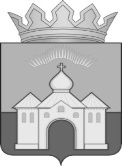 КОНТРОЛЬНО-СЧЕТНЫЙ ОРГАН МУНИЦИПАЛЬНОГО ОБРАЗОВАНИЯ КАНДАЛАКШСКИЙ РАЙОН. Кандалакша, ул. Первомайская, д.34, оф. 315 тел. 9-26-70, 9-21-69ЗАКЛЮЧЕНИЕ № 4на  годовой отчет об исполнении бюджета городского поселения Зеленоборский Кандалакшского района за 2020 год          г. Кандалакша                                                                                                   25 марта 2021 годаВ соответствии с положениями статей 157, 264.4 Бюджетного кодекса РФ, Положения о бюджетном процессе в городском поселении Зеленоборский Кандалакшского района, Положения о проведении внешней проверки годового отчета об исполнении местного бюджета, Положения о Контрольно-счетном органе муниципального района, проведено экспертно-аналитическое мероприятие по теме: «Внешняя проверка годового отчета об исполнении бюджета муниципального образования городское поселение Зеленоборский за 2020 год, в том числе внешняя проверка годовой бюджетной отчетности главных администраторов бюджетных средств».Основание для проведения мероприятияприказ Председателя Контрольно-счетного органа от 17.02.2021 № 01-09/4,план работы Контрольно-счетного органа муниципального образования Кандалакшский район (далее Контрольно-счетный орган) на 2021 год,Соглашение от 28.12.2020 № 2/55-с/10-с «О передаче полномочий по осуществлению внешнего муниципального финансового контроля».Предмет мероприятияНормативные правовые акты и иные распорядительные документы, регламентирующие процесс исполнения местного бюджета; бюджетная отчетность и иные документы, подтверждающие исполнение решения представительного органа местного самоуправления о бюджете городского поселения Зеленоборский Кандалакшского района за отчетный финансовый год, представленные участниками бюджетного процесса.Проверка проводилась выборочным методом.Объекты мероприятияФинансовый орган и главный администратор бюджетных средств городского поселения Зеленоборский Кандалакшского района.Цели мероприятия:Проверить соответствие годовой отчетности на уровне финансового органа и на уровне главных администраторов бюджетных средств требованиям нормативных актов, регулирующих порядок ведения бюджетного учета и составления бюджетной отчетности (по полноте и форме);Проверить соответствие показателей консолидированной бюджетной отчетности на уровне финансового органа и на уровне главных администраторов бюджетных средств (по полноте и достоверности);Провести анализ выполнения главными администраторами бюджетных средств и финансовым органом бюджетных полномочий, закрепленных за ним нормами Бюджетного кодекса РФ и иными нормативными правовыми актами;Оценить эффективность и результативность использования в отчётном году бюджетных средств;Установить соответствие фактического исполнения бюджета его плановым назначениям, установленным решениями представительного органа местного самоуправления;Проверить достоверность документов и материалов, представленных в составе проекта решения представительного органа отчёта об исполнении местного бюджета.Проверяемый период: 2020 год.Перечень актов, составленных в ходе внешней проверки:Акт от 11.03.2021 проверки бюджетной отчетности главного администратора бюджетных средств (далее - ГАБС) – Администрации городского поселения Зеленоборский Кандалакшского района (далее – Администрация г.п. Зеленоборский, Администрация);Акт от 17.03.2021 проверки бюджетной отчетности финансового органа (годовой бюджетной отчетности городского поселения Зеленоборский Кандалакшского района) - Администрации городского поселения Зеленоборский Кандалакшского района (с пояснениями).Результаты экспертно-аналитического мероприятияОбщие положения	Под годовым отчетом в целях внешней проверки понимаются показатели бюджетной отчетности городского поселения по состоянию на 1 января 2021 года (формы по ОКУД 0503117, 0503120, 0503121, 0503123, 0503160) и годовые формы отчета об исполнении бюджета, утвержденные решением Совета депутатов от 18.12.2015 № 157 «О бюджетном процессе в городском поселении Зеленоборский Кандалакшского района» (далее – Отчет об исполнении бюджета за 2020 год).Экспертно-аналитическое мероприятие проведено путем проверки бюджетной отчетности и иных документов, подтверждающих исполнение решения представительного органа местного самоуправления о бюджете муниципального образования городское поселение Зеленоборский за 2020 год, представленной главными администраторами бюджетных средств муниципального образования городское поселение Кандалакша (далее по тексту – ГАБС), главными распорядителями бюджетных средств (далее по тексту – ГРБС).	В ходе проверки проверена годовая бюджетная отчетность одного главного распорядителя бюджетных средств, предусмотренного «Ведомственной структурой расходов бюджета городского поселения Зеленоборский» (Приложение № 6 к решению Совета  депутатов о  бюджете  от 16.12.2019 № 553 «О бюджете городского поселения Зеленоборский Кандалакшского района на 2020 год и  плановый  период 2021  и 2022 годов» (далее  - решение о бюджете на 2020 год) – Администрации городского поселения, в части полноты предоставления  и правильности оформления бюджетной отчетности за 2020 год.Отчет об исполнении бюджета за 2020 год представлен финансовым органом для проверки в составе годовой бюджетной отчетности городского поселения Зеленоборский Кандалакшского района. Полнота и своевременность представления годовой бюджетной отчетности городского поселения Зеленоборский и  главных администраторов (распорядителей) бюджетных средств городского поселенияВ соответствии с  пунктами 7 и 10 Инструкции № 191н  бюджетная отчетность составляется финансовым органом  на основании показателей форм бюджетной отчетности, представ-ленных получателями, главными распорядителями (распорядителями) бюджетных средств, главными администраторами (администраторами) доходов бюджета, главными администраторами (администраторами) источников финансирования дефицита бюджета, обобщенных путем суммирования одноименных показателей по соответствующим строкам и графам, с исключением в установленном порядке взаимосвязанных показателей по консолидируемым позициям форм бюджетной отчетности.Главный распорядитель бюджетных  средств, главный администратор доходов и  главный администратор источников финансирования дефицита бюджета  на основании бюджетной отчетности, представленной распорядителями и получателями бюджетных средств, администраторами доходов бюджета и администраторами источников финансирования дефицита бюджета, составляют сводную бюджетную отчетность и представляют ее финансовому органу соответствующего бюджета в установленные им сроки.Во исполнение  пункта 4 Инструкции № 191н сводная бюджетная отчетность г.п. Зеленоборский предоставлена в Управление финансов администрации Кандалакшского района 03.02.2021 года в электронном виде посредством ППО «Свод–SMART» с использованием электронной подписи с соблюдением сроков, установленных приказом Управления финансов от 31.12.2020 № 195 «О сроках представления сводной годовой бюджетной отчетности об исполнении бюджетов муниципальных образований, бюджетной отчетности главными распорядителями, получателями средств бюджета муниципального района, главными администраторами доходов бюджета муниципального района, сводной бухгалтерской отчетности бюджетных и автономных учреждений за 2020 год, месячной и квартальной отчетности в 2021 году».В соответствии с требованиями Инструкции № 191н отчеты составлены нарастающим итогом с начала года в рублях с точностью до второго десятичного знака после запятой. Отчеты подписаны главой администрации г.п. Зеленоборский и главным бухгалтером с использованием электронной подписи.Годовой отчет об исполнении бюджета по составу и содержанию (перечню отраженных в нем показателей) в целом соответствует требованиям статьи 2641 Бюджетного кодекса РФ и Инструкций от 28.12.2010 № 191н, от 25.03.2011 № 33н.Сводная бюджетная отчетность сформирована на основании отчетности представленной Администрацией г.п.Зеленоборский (Администрация, МКУ «ОГХ»), Советом депутатов, УФНС по Мурманской области.Анализ достоверности основных показателей              Отчета об исполнении бюджета городского поселения Зеленоборский В соответствии с требованиями Инструкции от 28.12.2010 № 191н «Отчет об исполнении бюджета за 2020 год» (ф.0503117) сформирован по разделам «Доходы», «Расходы» и «Источники финансирования дефицита бюджета».В Отчет включены коды бюджетной классификации в соответствии со структурой бюджетных назначений по доходам, расходам и источникам финансирования дефицита бюджета, утвержденных Решением о бюджете на 2020 год.Плановые бюджетные назначения, отраженные в Отчете об исполнении бюджета (ф. 0503117) по разделу «Доходы бюджета» соответствуют общей сумме доходов, утвержденных решением о бюджете на 2020 от 16.12.2019 № 553 (в редакции решения Совета депутатов от 21.12.2020 № 620), по разделу «Расходы бюджета» в сумме назначений, утвержденных сводной бюджетной росписью по состоянию на 31.12.2020, что соответствует требованиям Инструкции № 191н.Установлено, что 26 и 28 декабря 2020 года ГАД МО-Министерством строительства Мурманской области уточнялось КБК по субсидии бюджетам городских поселений на обеспечение мероприятий по переселению граждан из аварийного жилищного фонда, в т.ч. по переселению граждан из аварийного фонда с учетом необходимости развития малоэтажного жилищного строительства (за счет средств государственной корпорации - Фонд содействия реформированию жилищно-коммунального хозяйства), выделенной по Постановлению Мурманской области от  25.12.2020 № 942-ПП «О внесении  изменений в региональную адресную   программу  Мурманской  области «Переселение  граждан из аварийного  жилищного фонда». По данной субсидии размер плановых назначений сократился на 2 390 704,91 рублей Отдельным решением Совета депутатов плановые назначения по доходам 202 790 624,41 рублей не уточнялись и фактически должны составить 200 399 919,50 рублей, о чем указано в Пояснительной записке финансового органа (ф.0503160), что в свою очередь повлияло на процент исполнения доходной частим бюджета (по отчету исполнение по доходам на 93,1%, должно быть на 94,2%).  КСО рекомендует, в последующем при наличии данной ситуации оценку исполнения бюджета по доходам производить, как исходя из плановых назначений по решению о бюджете в последней на конец года редакции, так и исходя из уточненных плановых назначений, с указанием причин данных корректировок в Пояснительной записке ф. 0503160. В нарушение статей 20 и 264.2 Бюджетного кодекса РФ, пункта 10 Инструкции от 28.12.2010 № 191н и решения о бюджете на 2020 год сводная бюджетная отчетность ГАБС Администрации поселения (ф. 0503127) также сформирована с учетом показателей отчета ГАБС – Межрайонной УФНС России по МО, который не подведомствен Администрации и является самостоятельным субъектом отчетности.Соотношение взаимоувязанных показателей по ф.0503117 и ф.0503123 «Отчет о движении денежных средств» подтверждено протоколом проверки контрольных соотношений ППП «Свод-СМАРТ».  Показатель «Поступления - всего» по ф. 0503123 отличаются от показателя «Доходы бюджета - всего» по ф.0503117 на сумму 69,0 рублей которая представляет собой возврат дебиторской задолженности прошлых лет по ф. 0503123 (остаток на 01.01.2020г. иных МБТ, выделенных из районного бюджета на исполнение расходных обязательств за счет дотации на поддержку мер по обеспечению сбалансированности бюджетов), что соответствует пункту 149 Инструкции № 191н.Изменение остатков средств за отчетный год в Отчете (ф. 0503117) соответствует изменению остатков на начало и конец года по бух. счету 020211000 «Баланса исполнения бюджета» (ф. 0503120).Показатели отчета об исполнении бюджета подтверждается данными «Отчета по поступлениям и выбытиям» (ф. 0503151).3.1. Основные показатели утвержденных бюджетных назначений, отраженные в Отчете об исполнении бюджета В соответствии с Положением о бюджетном процессе бюджет городского поселения утвержден сроком на один финансовый год (решение Совета депутатов от 16.12.2019 № 553 «О бюджете городского поселения Зеленоборский Кандалакшского района на 2020 год и плановый период 2021 и 2022 годов» опубликовано в Информационном бюллетене «Зеленоборский вестник» от 20.12.2019 № 12).Решение о бюджете вступило в силу с 01 января 2020 года, что установлено статьей 19 решения о бюджете и соответствует нормам статьи 187 Бюджетного кодекса РФ.Основные характеристики бюджета и состав показателей, содержащиеся в решении о бюджете, в целом соответствуют нормам статьи 184.1 Бюджетного кодекса РФ.Первоначально утвержденные бюджетные назначения составили:по доходам в сумме 101 437,2 тыс. рублей, по расходам в сумме  104 835,4 тыс. рублей.Объем налоговых и неналоговых доходов местного бюджета утвержден в общем размере 33 982,3 тыс. рублей или 33,5% от доходной части бюджета.Размер дефицита местного бюджета установлен в сумме 3 398,2 тыс. рублей (10,0% объема доходов местного бюджета без учета финансовой помощи из вышестоящих бюджетов), что соответствует ограничениям, установленные пунктом 3 статьи 92.1 Бюджетного кодекса РФ и бюджетной политики на 2020 год.  не свыше 10,0%).В ходе исполнения бюджета плановые показатели уточнялись 7 раз.В окончательном варианте в редакции решения Совета депутатов от 21.12.2020 № 620 бюджет городского бюджета на 2020 год утвержден:по доходам в сумме 202 790,6 тыс. рублей, что больше первоначальных бюджетных назначений на 101 353,4 тыс. рублей;  по расходам в сумме 203 693,6 тыс. рублей, что больше первоначальных бюджетных назначений на 98 858,2 тыс. рублей.        Показатели уточненной сводной бюджетной росписи утверждены в сумме 201 302,9 тыс. рублей, что меньше утвержденных бюджетных назначений на 2 390,7 тыс. рублей (подробно смотри в разделе 3.3. «Исполнение бюджета по расходам»).Объем налоговых и неналоговых доходов местного бюджета утвержден в размере 29 636,0 тыс. рублей или 14,6% от доходной части бюджета.Размер дефицита бюджета установлен в сумме 903,0 тыс. рублей или 3,0% объема доходов местного бюджета без учета утвержденного объема безвозмездных поступлений, что не превышает ограничения, установленные пунктом 3 статьи 92.1 Бюджетного кодекса РФ.Во исполнение статей 20,21,23 Бюджетного кодекса РФ решением о бюджете на 2020 год утверждены:  «Перечень  главных  администраторов  доходов местного бюджета» с закрепленными видами доходов (Приложением № 1 к решению о бюджете)- Администрация  городского  поселения  Зеленоборский  является   единственным главным администратором  доходов бюджета поселения (код администратора 005).«Перечень главных администраторов источников финансирования дефицита бюджета» (Приложение № 2 к  бюджету) - Администрация  городского   поселения  Зеленоборский  является   единственным  главным администратором  источников финансирования  дефицита  бюджета (код 005). «Перечень главных распорядителей средств бюджетных средств» (Приложение № 6 «Ведомственная структура расходов бюджета городского поселения Зеленоборский Кандалакшского района») состоит из: Совета депутатов городского поселения Зеленоборский Кандалакшского района (ведомство 002);Администрации городского поселения Зеленоборский Кандалакшского района (ведомство 005).Основные показатели исполнения бюджета, отраженные в Отчете об исполнении бюджета за 2020 год.В соответствии с пунктом 2 статьи 172 Бюджетного кодекса РФ формирование бюджета муниципального образования осуществляется на основе:Бюджетного послания Президента Российской Федерации;Прогноза социально-экономического развития г.п.Кандалакша Кандалакшского района;на Основных направлениях бюджетной, налоговой и долговой политики;муниципальных программ.Бюджетная политика городского поселения в 2020 году была направлена на сохранение социальной и финансовой стабильности в муниципальном образовании, создание условий для устойчивого социально-экономического развития городского поселения.В целях повышения эффективности управления бюджетными ресурсами предполагалось:использовать механизмов казначейского сопровождения бюджетных средств с применением единых федеральных стандартов бухгалтерского учета для организаций государственного и муниципального сектора, автоматизацией форм бюджетной отчетности;повысить оперативность принятия решений о внесении изменений в сводную бюджетную роспись бюджета в части финансового обеспечения реализации национальных проектов (программ), приоритетных региональных и муниципальных проектов, иных расходов бюджета, в целях софинансирования которых предоставляются межбюджетные трансферты из федерального и/или областного бюджета;обеспечить подконтрольность бюджетных расходов;обеспечить жесткий контроль в сфере закупок, предусмотренного частью 5 статьи 99 Федерального закона от 05.04.2013 № 44-ФЗ «О контрактной системе в сфере закупок товаров, работ, услуг для обеспечения государственных и муниципальных нужд».Основные направления налоговой политики были определены с учетом действующих норм и планируемых изменений федерального законодательства, а также с учетом преемственности ранее поставленных задач:по укреплению налогового потенциала;по развитию налогового потенциала и обеспечению роста доходной части бюджета городского поселения Зеленоборский Кандалакшского района.Целью долговой политики муниципального образования на 2020 год является поддержание объема долговых обязательств муниципального образования на экономически безопасном уровне с учетом всех возможных рисков.В соответствии со статьями 215.1 Бюджетного кодекса РФ исполнение бюджета осуществляется на основе:Сводной бюджетной росписиКассового планаБюджет исполняется на основе единства кассы и подведомственности расходов.В целях организации исполнения бюджета в муниципальном образовании утверждены необходимые нормативные правовые акты с соблюдением норм статей 217, 217.1, 242 Бюджетного кодекса РФ:- Порядок составления и ведения сводной бюджетной росписи бюджета городского поселения Зеленоборский и бюджетных росписей главных распорядителей средств местного бюджета (главных администраторов источников финансирования дефицита);- Порядок составления и ведения кассового плана исполнения бюджета; - Порядок ведения муниципальной долговой книги;- Порядок завершения операций по исполнению бюджета городского поселения Зеленоборский в текущем финансовом год.Бюджет исполнен с применением кодов бюджетной классификации Российской Федерации, утвержденных приказом Минфина России от 06.06.2019 № 85н «О Порядке формирования и применения кодов бюджетной классификации Российской Федерации, их структуре и принципах назначения» (далее - Порядок формирования и применения кодов бюджетной классификации РФ от 06.06.2019 № 85н).Безвозмездные поступления из вышестоящих бюджетов, поступившие в доход местного бюджета, в полном объеме учтены в расходной части бюджета в соответствии с их целевым назначением по соответствующим разделам (подразделам), целевым статьям и видам расходов.Согласно данным годового отчета (ф. 0503117) бюджет городского поселения Зеленоборский за 2020 год исполнен:по доходам в сумме 188 862,8 тыс. рублей или 93,1% от уточненных плановых назначений (не дополучено в бюджет поселения доходов на сумму 13 927,8 тыс. рублей);по расходам в сумме 185 922,6 тыс. рублей или 92,4% от утвержденных назначений Сводной бюджетной росписи (неисполнение бюджетных назначений на сумму 15 380,3 тыс. рублей);с профицитом в сумме 2 940,2 тыс. рублей.             По отношению к прошлому году качество исполнения бюджета улучшилось (процент исполнения плановых показателей):- по доходам на 93,1% (в 2019г.  исполнение на 71,9%);- по расходам на 92,4% (в 2019г. исполнение на 71,9%)            Однако объем местного бюджета сокращается и меньше объема бюджета за 2017 год (в 2017г. доходы - 194 921,1 тыс. рублей, расходы -186 154,4 тыс. рублей, в 2018г. доходы- 230 019,5 тыс. рублей, расходы - 242 312,2 тыс. рублей, в 2019г. доходы- 194 860,0 тыс. рублей, расходы - 197 306,8 тыс. рублей).По итогам 2020 года показатель экономической результативности исполнения бюджета составил - на 1 тыс. рублей полученных доходов израсходовано 0,98 тыс. рублей бюджетных средств (в 2019 году - на 1 тыс. рублей доходов бюджета израсходовано 0,99 тыс. рублей всех бюджетных средств поселения).Показатели исполнения бюджета муниципального образования за 2020 год представлены в Приложении № 1 к настоящему Заключению.Исполнение бюджета по доходамВ части сохранения и укрепления налогового потенциала г.п. Зеленоборский Кандалакшского района, повышения доходов бюджета городского поселения в налоговой  политике планировалось:повышение качества администрирования доходов и осуществление межведомственного взаимодействия для повышения эффективности администрирования налоговых и неналоговых платежей, погашения задолженности по этим платежам;  проведение работы по инвентаризации и оптимизации имущества муниципальной собственности, вовлечению в хозяйственный оборот неиспользуемых объектов недвижимости и земельных участков;осуществление контроля за полнотой и своевременностью поступления платежей по договорам купли-продажи муниципального имущества в рамках реализации Федерального закона от 22.07.2008 № 159-ФЗ;индивидуальная работа с покупателями по сокращению сроков рассрочки за выкупаемые помещения в рамках реализации Федерального закона от 22.07.2008 № 159-ФЗ.повышением эффективной работы по снижению дебиторской задолженности и сокращению недоимки в местный бюджет;обеспечение контроля главными распорядителями средств бюджета городского поселения, в ведомственной подчиненности которых находится муниципальные учреждения, за своевременным и полным перечислением налогов, сборов и иных обязательных платежей в бюджеты бюджетной системы Российской Федерации.В части развития налогового потенциала г.п. Зеленоборский Кандалакшского района планировалось:развитие налогового потенциала на территории городского поселения Зеленоборский Кандалакшского района путем содействия развитию отраслей экономики;продолжение реализации комплекса мер, направленных на поддержку предпринимательской инициативы и содействие вовлечению новых лиц в малое и среднее предпринимательство, в т.ч. оказание финансовой и информационной, консультационной поддержки субъектам малого и среднего предпринимательства.(тыс. рублей)             В течение года первоначальные бюджетные назначения были скорректированы в сторону увеличения на 101 353,4 тыс. рублей или в 2,0 раза в основном за счет увеличения объема бюд-жетных назначений безвозмездным поступлениям из вышестоящих бюджетов.Исполнение доходной части бюджета поселения за 2020г. обеспечено:- на 15,5% поступлениями налоговых и неналоговых платежей в объеме 29 361,4 тыс. рублей, что на 2 410,8 тыс. рублей или «+» 9,0% больше, чем в 2019г. (в 2019г. удельный вес в составе доходов 13,8% и в сумме 26 950,6 тыс. рублей);- на 84,5 % безвозмездными поступлениями, которые составили 159 501,4 тыс. рублей, что на 8 408,0 тыс. рублей или «-» 5,0% меньше, чем в 2019г. (в 2019г. удельный вес в составе доходов – 86,2% и в сумме 167 909,4тыс. рублей);Где 99,4% (187 679,9 тыс. рублей) составляют собственных доходы бюджета, что на уровне прошлого года, объем которых по отношению к 2019г. также сократился на 6 345,7 тыс. рублей или «-» 3,3%. Представленная структура доходов показывает зависимость городского бюджета от бюджетов вышестоящих уровней – удельный вес финансовой помощи в 2020г.  составляет 84,5% в общем объеме доходов местного бюджета, что на уровне прошлых лет (в 2017г. – 85,69%, 2018г.  – 86,6%, 2019г.  – 86,2%).Качество исполнения бюджета по доходам на высоком уровне и в процентном выражении составляет 93,1% от плановых назначений, что выше уровня исполнения в 2019г. (71,9%), но по отношению к 2019г. в целом доходность бюджета сократилась на 5 997,2 тыс. рублей или на «-» 3,1%.Не дополучено запланированных доходов в целом на сумму 13 927,8 тыс. рублей, где основной объем приходится на безвозмездные поступления из вышестоящих бюджетов в объеме 13 584,1 тыс. рублей. Сверх плана дополнительно в бюджет поступили только налоговые доходы в объеме 102,8 тыс. рублей.          Структура налоговых доходов (тыс. рублей)В течение года первоначальные бюджетные назначения были скорректированы в сторону увеличения на 171,9 тыс. рублей или «+» 0,7% в основном за счет увеличения объема бюджетных назначений по НДФЛ.  	По отношению к 2019г. доходность бюджета увеличилась на 102,8 тыс. рублей или на «+» 0,4%.Доходы по налогу на доходы физических лиц (далее - НДФЛ)(КБК 101 00000 00 0000 000)НДФЛ в структуре налоговых доходов местного бюджета занимает вторую позицию, удельный вес налога на уровне прошлого года 31,6% (в 2019г. уд. вес 27,2%).Администрирование доходов обеспечивает главный администратор доходов - Межрайонная ИФНС России № 1 по Мурманской области.Согласно Прогнозу социально-экономического развития г.п. Зеленоборский на 2020-2022г.г. отдельные показатели, от которых зависит объем поступлений налога, прогнозировались с тенденцией роста, а именно, среднемесячная начисленная заработная плата на одного работника в месяц 2020 г. прогнозировалась с ростом на 2,28%.Что также определено Основными направлениями бюджетной политики муниципального образования Зеленоборский Кандалакшского района на 2020 год и на плановый период 2021 и 2022 годов – это  увеличение бюджетных ассигнований на индексацию расходов на оплату труда работников муниципальных органов власти и муниципальных учреждений в соответствии с прогнозным уровнем инфляции и достижение целевых значений показателей заработной платы отдельных категорий работников, установленных указами Президента Российской Федерации, с учетом допустимого отклонения уровня средней заработной платы соответствующей категории работников бюджетной сферы от целевого ориентира по итогам года не более 5 %.По итогам года исполнение бюджетных назначений по НДФЛ составляет 105,6% или в сумме 7 957,4 тыс. рублей, дополнительно в бюджет получено доходов 419,4 тыс. рублей.Аналогично, по отношению к 2019г. доходность увеличилась на 867,7 тыс. рублей или «+» 12,2% (2019г.-  7 089,7 тыс. рублей с исполнением на 98,4%).Процентное соотношение между источниками с прошлого года не изменилось, где основной источник поступлений 98,8% - это НДФЛ с доходов физических лиц, источником которых является налоговый агент, за исключением доходов, в отношении которых исчисление и уплата налога осуществляются в соответствии со статьями 227, 227.1 и 228 Налогового кодекса РФ.Доходы от уплаты акцизов (КБК 103 00000 00 0000 000)Дифференцированные нормативы отчислений в местные бюджеты устанавливаются исходя из протяженности автомобильных дорог местного значения, находящихся в собственности соответствующих муниципальных образований. Согласно Приложению № 4 к Закону Мурманской области от 17.12.2019 № 2439-01-ЗМО «Об областном бюджете на 2020 год и плановый период 2021 и 2022 г.г.» данный норматив для м.о.г.п. Зеленоборский установлен в размере 0,3942 или «-»  0,0174 (в 2017г. - 0,4462, в 2018г.  – 0,4446, в 2019г. – 0,4116).Администрирование доходов обеспечивает главный администратор доходов - Управление Федерального казначейства по Мурманской области. В структуре налоговых доходов доходы от акцизов по подакцизным товарам по своей экономической значимости занимают третью позицию (уд. вес 25,3%).Фактически в бюджет поселения доходы от акцизов поступили в сумме 6 386,8 тыс. рублей или 99,5% плановых назначений (2019г.-  7 042,7 тыс. рублей с исполнением на 100,3%).При сокращении норматива на 0,0174 % не получено доходов в сумме 33,4 тыс. рублей.                  Исполнение плановых назначений имеет место по всем запланированным источникам.По отношению к 2019г. доходность сократилась на 655,9 тыс. рублей или «-» 9,3%.Налог на совокупный доход (КБК 105 00000 00 0000 000)Данный источник обеспечивается поступлением единого налога, взимаемого в связи с применением упрощенной системы налогообложения, который подлежит зачислению в бюджет поселения по нормативу 50%. По своей экономической значимости - это четвертый источник в объеме налоговых доходов. Администрирование доходов обеспечивает главный администратор доходов - Межрайонная ИФНС России № 1 по Мурманской области.Приказом Минэкономразвития РФ ежегодно утверждается коэффициент-дефлятор, необходимый в целях применения главы 26.2 «Упрощенная система налогообложения» Налогового кодекса РФ (статья  346.12 НК РФ). Параметры коэффициента-дефлятора в динамике: в 2015г. - 1,147,   в 2016г. -  1,329,   в 2017г. - 1, 425, в 2018г.- 1, 48, в 2019г. - не применялся.             На 2020г. коэффициент-дефлятор установлен в значении равном 1,0 (часть 4 статьи 4 Федерального закона от 03.07.2016 № 243-ФЗ «О внесении изменений в части первую и вторую Налогового кодекса Российской Федерации в связи с передачей налоговым органам полномочий по администрированию страховых взносов на обязательное пенсионное, социальное и медицинское страхование»).В связи с изменениями налогового законодательства, бюджетные назначения по налогу на совокупный доход в ходе исполнения бюджета скорректированы в сторону сокращения на 405,0 тыс. рублей или «-» 28,8% с исполнением на сумму 947,5 тыс. рублей или 94,8% плановых назначений. По Прогнозу социально-экономического развития муниципального образования на 2020-2023г.г. относительно численности налогоплательщиков в сфере малого и среднего предпринимательства, на фоне незначительного увеличения среднесписочной численности работников малых и средних предприятий, не прогнозировалось активное увеличение численности малых, средних предприятий и индивидуальных предпринимателей. По отношению к 2019г. доходность сократилась на 660,8 тыс. рублей или «-» 41,1% (в 2019г. – 1 608,3 тыс. рублей или 100,8% от плана), вследствие чего, уд. вес источника в налоговой структуре сократился с 6,2% в 2019г. до 3,8% в 2020г.Местные налоги Согласно статье 64 Бюджетного кодекса РФ муниципальными правовыми актами представительного органа муниципального образования вводятся местные налоги, устанавливаются налоговые ставки по ним и предоставляются налоговые льготы по местным налогам в пределах прав, предоставленных представительному органу муниципального образования законодательством РФ о налогах и сборах.В 2020г. органом местного самоуправления не принимались муниципальные правовые акты о введении новых или о приостановлении местных налогов, а также о предоставлении льгот по местным налогам.Местные налоги представлены налогом на имущество, который в структуре налоговых доходов занимает первую позицию, уд. вес источника 39,2%, что на уровне 2019г. (39,4%).Администрирование доходов обеспечивает главный администратор доходов – Межрайонная ИФНС России № 1 по Мурманской области.Структура налогов на имущество(тыс. рублей)Структура налогов на имущество не изменилась, где в абсолютном и в относительном выражении основной объем поступлений обеспечивает земельный налог. Налог на имущество физических лиц (КБК 106 01000 00 0000 110)Налог на имущество физических лиц составляет 13,2% всего объема налога на имущество против 8,0% в 2019г. (при нормативе 100,0% зачисления в бюджет).Налог на имущество взимается на основании положений главы 32 Налогового кодекса РФ (часть вторая).Ставки налога на имущество исходя из кадастровой стоимости объекта налогообложения утверждены решением Совета депутатов от 30.10.2018 № 432 «О налоге на имущество физических лиц» (с изменениями от 10.06.2019 № 485, от 26.09.2019 № 524, от 30.03.2020 № 573, от 28.09.2020 № 594).В ходе исполнения бюджета решением Совета депутатов от 28.09.2020 № 594 с 01.01.2020г. снижена ставка налога с 2,0% до 1,5%, что не способствовало снижению доходности бюджета:-   по объектам налогообложения, включенным в перечень, определяемый в соответствии с пунктом 7 статьи 378.2 НК РФ;- по объектам налогообложения, в случаях, определенных абз.2 пункта 10 статьи 378.2 НК РФ;- по объектам налогообложения, с кадастровой стоимостью свыше 300 млн. рублей.На 2020г. (с учетом изменений) перечень объектов налогообложения не изменился, при этом в ходе исполнения бюджета плановые назначения скорректированы в сторону увеличения на 410,0 тыс. рублей или «+» 47,7%.Уточненные плановые назначения выполнены на 103,0% или в сумме 1 308,2 тыс. рублей, дополнительно получено доходов в сумме 38,2 тыс. рублей. По отношению к 2019г. доходность увеличилась на 447,9 тыс. рублей или «+» 52,1%.Как следует из норм пункта 2 статьи 399 Налогового Кодекса РФ, при установлении налога на имущество физических лиц нормативными правовыми актами представительных органов муниципальных образований могут устанавливаться налоговые льготы, которые не предусмотрены статьей 407 Налогового Кодекса РФ, а также основания и порядок их применения налогоплательщиками.На 2020г. перечень льготников не изменился – льготы предоставлены 2-м категориям в размере 100,0%:члены многодетных малообеспеченных семей, опекуны и попечители, опекающие третьего и (или) последующего несовершеннолетнего гражданина в семье. Земельный налог (КБК 106 06000 00 0000 110)Имущественные доходы на 86,8% (в 2019г. на 92,0%) сформированы за счет земельного налога (при нормативе 100,0% зачисления в бюджет). Земельный налог взимается на основании положений главы 31 Налогового кодекса РФ.Структура источника доходов                        (тыс. рублей)На муниципальном уровне вопросы налогообложения с 01.01.2020 год регулируются решением Совета депутатов от 25.11.2019 № 544 «О земельном налоге» (с изменениями от 28.09.2020 № 593, от 15.12.2020 № 614, от 15.12.2020 № 615).              На 2020г. уточнены объекты налогообложения, налоговые ставки не менялись.              С 01.01.2020г.   сократился перечень льготной категории налогоплательщиков:- льгота в размере 100,0% предоставлена 6-ти категориям налогоплательщиков (ранее - 7 категорий);- льгота в размере 50,0% предоставлена 2-м категориям налогоплательщиков, количество не изменилось.Однако, доходность по данном источнику снижается. В ходе исполнения бюджета плановые назначения скорректированы в сторону сокращения на 401,3 тыс. рублей или «-» 4,3%.В отчетном периоде поступление налога обеспечено на 97,0% или в сумме 8 579,8 тыс. рублей. Не дополучено доходов в бюджет в сумме 268,9 тыс. рублей, в т.ч.:- от организаций в сумме 265,1 тыс. рублей, где основной объем поступлений обеспечил плательщик - Кандалакшский филиал по воспроизводству биологических ресурсов и организации рыболовства (ФГБУ «Мурманрыбвод»);- от физических лиц в сумме 3,8 тыс. рублей.По отношению к 2019г. доходность по источнику сократилась на 823,6 тыс. рублей или на 8,8% (в 2019г. поступило – 9 403,4 тыс. рублей с исполнением на 103,4%).ВЫВОД по налоговым доходам          В 2020г. по отношению к 2019г. работа по сохранению и развитию налогового потенциала поселения сложилась более результативно:- плановое задание по налоговым доходам выполнено на 100,4% (в 2019г.  на 100,2%);- дополнительно получено доходов в сумме 102,8 тыс. рублей (в 2019г. - 41,2 тыс. рублей);         Однако, доходность по отношению к прошлому году сократилась на 841,8 тыс. рублей или «-» 3,2%.          	По результатам работы, проведенной ГАД - Межрайонной ИФНС России № 1 по МО, в течение года задолженность по налоговым доходам в целом сократилась, в т.ч. задолженность на совокупный доход погашена в полном объеме.          	Общая сумма задолженности по налоговым доходам на 01.01.2021г. составила:- НДФЛ в сумме 38,4 тыс. рублей или «-» 28,8 тыс. рублей с начала года;- налог на совокупный доход – 0,0 тыс. рублей или «-» 230,8 тыс. рублей с начала года;- налог на имущество в сумме 1 705,7 тыс. рублей   или «-» 114,1 тыс. рублей с начала года;Итого – 1 744,1 тыс. рублей или «-» 373,7 тыс. рублей с начала года.          	Общая сумма задолженности по состоянию на 01.01.2021г. по-прежнему остается высокой, где 97,8% всего объема задолженности составляет задолженность по налогу на имущество.            Потери бюджета от списания ГАД - Межрайонной ИФНС России № 1 по МО задолженности по налогу на имущество физических лиц составили 19,2 тыс. рублей.             Объемы поступлений находятся в прямой зависимости от объема предоставленных налоговых льгот.Согласно статьи 5 Положения о бюджетном процессе предоставление налоговых льгот по местным налогам, установление основания и порядок их применения, относится к бюджетным полномочиям Совета депутатов.              В 2020г. на местном уровне не принимались отдельные МПА по вопросам предоставления льгот по налогам, сборам и другим платежам, кроме льгот, установленных соответствующими МПА по местным налогам.               На 2020г. перечень льготной категории налогоплательщиков не изменился, за   исключением земельного налога, где на одну категорию сокращен перечень налогоплательщиком, которым предоставлена льгота в размере 100,0%.Госпошлина (КБК 1 08 00000 00 0000 000)В местный бюджет ежегодно поступает государственная пошлина за совершение нотариальных действий должностными лицами органов местного самоуправления, уполномоченными в соответствии с законодательными актами Российской Федерации на совершение нотариальных действий (КБК 1 08 040200 10 000 110).Главным администратором доходов выступает Администрация поселения с нормативном зачисления в местный бюджет - 100,0%.Доля государственной пошлины в структуре налоговых доходов не значительна - не более 0,1%, что на уровне 2019г.  Поступление доходов находится в прямой зависимости от количества обращений за нотариальными услугами.Плановые назначения 40,0 тыс. рублей в ходе исполнения бюджета сокращены до 18,2 тыс. рублей (на 21,8 тыс. рублей или «-» 54,5%).Фактически поступило 18,2 тыс. рублей или 100,9% от плана - дополнительные доходы 85,00 рублей.При этом объем поступлений на 48,4% меньше поступлений в 2019г. (в 2019г. поступило 35,3 тыс. рублей или 100,9% от назначений). Неналоговые доходыОсновная часть неналоговых доходов обеспечивается за счет вовлечения в хозяйственный оборот муниципального имущества. В связи с чем, в налоговой политике г.п. Зеленоборский на 2020 год с целью повышения доходности бюджета намечено проведение инвентаризации имущества, находящегося в муниципальной собственности, с целью вовлечения в хозяйственный оборот неиспользуемых объектов недвижимости и земельных участков.С целью организации деятельности органов местного самоуправления муниципального образования по выявлению бесхозяйных недвижимых вещей и принятию их в муниципальную собственность решением Совета от 26.06.2020 № 584 утверждено соответствующее Положение.В структуре доходов удельный вес неналоговых доходов вырос с 0,5% в 2019г. до 2,2% в 2020г.Структура неналоговых доходов (тыс. рублей)В 2020г. первоначальные назначения по неналоговым доходам (9 059,1 тыс. рублей) сокращены на 4 518,1 тыс. рублей или «-» 49,9%, исполнение которых обеспечено на 91,69% от плановых назначений или в сумме 4 163,5 тыс. рублей, что на 3 252,6 тыс. рублей или в 4,5 раза больше исполнения 2019г. (в 2019г. - исполнение 910,9 тыс. рублей на 40,4%). Структура доходов не изменилась. На фоне роста доходности от неналоговых доходов незначительно изменилось процентное соотношение между источниками.Основную долю неналоговых доходов бюджета традиционно составляют доходы от использования имущества, находящегося в муниципальной собственности, удельный вес которых с 60,6% в 2019г. значительно вырос до 75,5% в 2020г.Согласно статье 14 Федерального Закона от 06.10.2003 № 131-ФЗ «Об общих принципах организации местного самоуправления в Российской Федерации», статьи 42 Бюджетного кодекса РФ и статьи 11,49 Устава поселения к вопросам местного значения поселения относятся вопросы владения, пользования и распоряжения муниципальным имуществом и получение соответствующих доходов.            В соответствии с Положением «О порядке владения, пользования и распоряжения муниципальной собственностью м.о.г.п. Зеленоборский», утвержденным решением Совета депутатов от 26.04.2012 № 245 (без изменений в 2019-2020г.г.) пользование муниципальным имуществом в 2020г.  осуществлялось в форме:- аренды;-  найма, в т.ч.  коммерческого и социального найма;- приватизации.     Доходы от использования имущества, находящегося        в муниципальной собственности (КБК 111 00000 00 0000 000)По отношению к 2019г. структура не изменилась, но значительно изменилось процентное соотношение между источниками доходов.						(тыс. рублей)   Общее исполнение по группе на 95,48%, где исполнение более чем на 100,0% по 1-му источнику.           По отношению к 2019г.  объем поступлений увеличился на 2 590,6 тыс. рублей или в 5,7 раза.Доходы, получаемые в виде арендной платы за земельные участки, государственная собственность на которые не разграничена и которые расположены в границах поселений, а также средства от продажи права на заключение договоров аренды указанных земельных участков (КБК 111 05013 13 0000 120) В  соответствии с  Законом Мурманской области от 27.12.2019 № 2459-01-ЗМО «О перераспределении отдельных полномочий в области градостроительной деятельности и в области земельных отношений между органами местного самоуправления муниципальных образований Мурманской области и органами государственной власти Мурманской области» (с  изменениями  от 04.12.2020 № 2568-01-ЗМО, от 21.12.2020 № 2575-01-ЗМО)  с 1 января 2020 года и  до 31 декабря 2025 года (включительно) перераспределены отдельные полномочия в области земельных отношений между органами местного самоуправления муниципальных образований Мурманской области и органами государственной власти Мурманской области по предоставлению земельных участков, государственная собственность на которые не разграничена.          При этом бюджетные полномочия по администрированию доходов сохранены за органами местного самоуправления муниципального образования Кандалакшский район и регулируется его муниципальными правовыми актами.           На муниципальном уровне Кандалакшского района данные вопросы регулируются «Порядком определения размера арендной платы за использование земельных участков, госсобственность на которые не разграничена» (утвержден решением Совета депутатов м.о. Кандалакшский район от 21.05.2008 № 786 (в последней редакции от 01.06.2018 № 307, которое распространяется на правоотношения, возникшие с 01.01.2018г., без изменений в 2019-2020г.г.).         На 2020г. сохранены, установленные в 2018г. базовые ставки арендой платы, цели    использования земельных участков и размеры коэффициентов, устанавливающих зависимость размера арендной платы от цели использования (вида деятельности) земельного участка.         Главным администратором доходов выступает КИО и ТП администрации м.о. Кандалакшский район, что закреплено Приложением № 1 к решению Совета депутатов муниципального образования Кандалакшский район от 10.12.2019 № 57 «О бюджете муниципального образования Кандалакшский район на 2020 год и на плановый период 2021 и 2022 годов». На муниципальном уровне городского поселения Зеленоборский данные вопросы регулируются решением Совета депутатов г.п. Зеленоборский от 30.09.2015 № 119 «Об утверждении Положения о порядке, условиях и сроках внесения арендной платы за использование земельных участков, государственная собственность на которые не разграничена» (с изменениями от 26.01.2018 № 370, вступающими в силу с 01.01.2018г. без изменений в 2020г.).           В соответствии с статьей 62 Бюджетного кодекса РФ доходы от передачи в аренду земельных участков, государственная собственность на которые не разграничена и которые расположены в границах поселений, а также средства от продажи права на заключение договоров аренды указанных земельных участков подлежат зачислению в бюджет поселения - по нормативу 50% (50% - поступает в районный бюджет).По информации представленной главным администратором доходов - КИО и ТП администрации м.о. Кандалакшский район (исх. от 09.02.2021 № 652) количество договоров аренды земельных участков по отношению к 2019г. увеличилось на 7 договора:             В ходе исполнения бюджета плановые назначения 1 439,1 тыс. рублей сокращены на 40,0 тыс. рублей и исполнены на 89,6% или в сумме 1 253,2 тыс. рублей. Не дополучено доходов -  145,9 тыс. рублей, что ГАД поясняет несвоевременным поступлением платежей от арендаторов (ф.0503164 «Сведения об исполнении бюджета»).       	Резкое увеличение доходности на 2020г.  обусловлено тем, что в 2019г.  производился   возврат переплаты по договору аренды земельных участков ПАО «ТГК-1». При этом, по источнику наблюдается ежегодное падение доходности (в 2016г.-  поступило доходов 1 305,4 тыс. рублей, в 2017г.  -  1 618,2 тыс. рублей, в 2018г. – 2 587,6 тыс. рублей, 2019г.  - возврат   платежей, 2020г.  – 1 253,2 тыс. рублей).           Наибольшую задолженность в отношении земель в границах г.п. Зеленоборский имеют (письмо ГАД - КИОиТП исх.  от 09.02.2021 № 652). 					                                                                                                 (в рублях)	В отношении ООО «ЛЕНД» и ООО «ЛидерСтройТранс» взыскание задолженности производится в порядке исполнительного производства по решениям судебных органов, однако, в   течение гола в счет погашения задолженности уплата должниками не производилась.    	Поскольку ООО «Северные широты» ликвидировано и взыскание задолженности невозможно, то ГАД – КИОиТП в 2020 г. задолженность в сумме 199,1 тыс. рублей и пени в сумме 33,1 тыс. рублей списаны как невозможные к взысканию (приказ КИОиТП от 26.03.2020), что составило потери городского бюджета в сумме 116,1тыс. рублей (по норматив 50,0%).	Работа с должниками по взысканию задолженности Администратором доходов проводится преимущественно в досудебном порядке в форме претензионной работы, что предполагает   добровольное погашение задолженности.Несмотря на проведенную претензионную работу и исполнительное производство, задолженность по арендной плате не только не уменьшается, но и выросла за год на 9,6%.Как определено пунктом 4.1 постановления Правительства Мурманской области от 03.04.2008 № 154-ПП/6 предоставление льготы по аренде земельных участков, государственная собственность на которые не разграничена, относится к компетенции представительного органа местного самоуправления муниципального района. Порядок предоставления льгот по арендной плате за пользование земельными участками, гос. собственность на которые не разграничена, на территории Кандалакшского района утвержден решением Совета депутатов м.о. Кандалакшский район от 17.12.2015 № 199 (с изменениями от 01.08.2019 № 479).В отличие от 2019г., на 2020г. Советом депутатов м.о. Кандалакшский район не предоставлялись муниципальные преференции – льготы по аренде земельных участков, государственная собственность на которые не разграничена, расположенных в г.п. Зе6лено-борский (в 2019г. льготы были предоставлены 2-м арендаторам -  ООО «Зеленоборское АТП» и ПО «Зеленоборский рыбкооп»,  объем предоставленной преференции установлен в размере 243,2 тыс. рублей,  выпадающие доходы для городского бюджета составили сумме 121,6 тыс. рублей по нормативу 50,0%).При этом, в соответствии с постановлением Правительства РФ от 03.04.2020 № 439 «Об установлении требований к условиям и срокам отсрочки уплаты арендной платы по договорам аренды недвижимого имущества» в 2020г. ПО «Зеленоборский рыбкооп» по  двум  объектам предоставлена отсрочка   платежей по арендной плате на период с 17.03.2020г. по 01.10.2020г. на срок действия режима повышенной готовности на территории Мурманской области, установленный Постановлением Губернатора Мурманской области от 16.03.2020 № 47-ПГ, в размере арендной платы за соответствующий период в объеме 50,0% арендной платы, что оформлено дополнительными соглашения к договорам аренды.Отсрочка дает возможность арендаторам произвести оплату не ранее 01.01.2021г. и не позднее 01.01.2023г.Доходы от сдачи в аренду имущества, составляющего казну поселения (за исключением земельных участков) (КБК 111 05075 13 0000 120)           Правоотношения по аренде объектов недвижимости муниципальной собственности в 2020 году регулировались:Положением о муниципальной казне г.п. Зеленоборский» (утверждено решением Совета депутатов от 29.04.2013 № 350 (с изменениями от 13.05.2020 № 577);Положением о порядке предоставления в аренду объектов муниципального имущества городского поселения Зеленоборский (утверждено решением Совета депутатов от 30.04.2015 № 74 с изменениями от 02.07.2015 № 95, от 18.12.2015 № 161, от 29.03.2018 № 381, от 17.07.2018 № 411, от 25.11.2019 № 542, от 13.05.2020 № 578, от 26.06.2020 № 583) (далее – Положение об аренде);Методикой расчета арендной платы за пользование недвижимым имуществом» (утверждена постановлением администрации от 29.06.2015 № 169 с изменениями от 31.01.2018 № 28-а, без изменений в 2020г.) (далее - Методика расчета арендной платы).          Доходы от сдачи в аренду объектов казны представлены доходами от сдачи в аренду объектов недвижимости нежилого фонда (по нормативу зачисления 100,0%).В структуре доходов от муниципальной собственности в 2019г. доходы от аренды объектов казны вышли на первую позицию, удельный вес которого составляет 51,1% (в 2019г.  – уд. вес 295,8%).Плановые назначения 1 753,0 тыс. рублей в ходе исполнения бюджета сокращены на 111,1 тыс. рублей или «-» 6,3% и исполнены на 97,8% или в сумме 1 606,0 тыс. рублей, не дополучено доходов 35,9 тыс. рублей.            Снижение доходности по отношению к 2019г. в абсолютном значении на 26,1 тыс. рублей или «-» 1,6% (в 2019г. – 1 632,1 тыс. рублей или 100,3% от плана).         Количество договоров аренды муниципального имущества увеличилось на 2 договора (в 2017г. – 45 договора, в 2018г. – 29, в 2019г. - 27, в 2020г.- 29), что не способствовало увеличению объема поступлений по отношению к 2019г.              На фоне увеличения количества договоров, доходность по источнику имеет тенденцию к сокращению объемов поступлений.      Сведения о задолженности по арендной плате по данным оперативного учета							                                         (в рублях)Количество арендаторов-должников в течение года увеличилось с 10 до 12, где:- у 1-го арендатора на конец года задолженность погашена в полном объеме 14 383,68 рублей или 3,6% задолженности на начало года;- у 3-х арендаторов вновь образовавшаяся задолженность на сумму 21 078,19 рублей или 3,8% всего объема задолженности на конец года;- у 7-ми арендаторов за год сумма задолженности не изменилась и числится в течение нескольких лет в сумме 278 249,61 рублей или 50,6% всей задолженности на конец года. В отношении отдельных арендаторов задолженность является долгосрочной в течение много них лет:- ООО «Ком-Сервис» - 10 021,00 рублей (деятельность общества прекращена); - ООО «УК «Комфорт» - 6 836,69 рублей (в стадии банкротств, деятельность прекращена с 25.10.2016г.); - ИП Палкина Н.А. - 8 438,85 рублей (претензионная работа); - ИП Токовая И.С. - 35 091,10 рублей (деятельность ИП прекращена, претензионная работа).  	Администратор доходов оценивает данную задолженность бесперспективной к взысканию, но не принимает меры по списанию данной задолженности.             В 2020г. ГАД - Администрацией поселения в соответствии со своими бюджетными полномочиями (статья 160.1 Бюджетного Кодекса РФ) проводилась работа по начислению пени за просрочку текущих платежей, что определено пунктом 5.12 Положения об аренде от 30.04.2015 № 74.             Ежегодно увеличивается количество должников, в отношении которых начисляется пени за просрочку платежей (ранее пени начислялись в отношении тех арендаторов-должников, по которым закрыты договоры, ликвидированы и признаны неплатежеспособными).            Так, в 2020г. из 12 должников, пени начислена по 9 должникам, в связи с чем увеличился объем начисленной пени (356 834,14 рублей). Соответственно, на конец года задолженность увеличилась на 283 930,93 рублей или в 5 раз.В 2020 году в соответствии с постановлением администрации от 12.12.2016 № 440 «Об утверждении Положения о порядке принятия решений о признании безнадежной к взысканию задолженности по платежам в бюджет» (с изменениями от 06.03.2019 № 60, от 27.10.2020 № 302) главным администратором доходов не списывалась безнадежная к взысканию задолженность (списание имело место в 2018г., тогда потери бюджета от списания задолженности в отношении ООО «УК «СФЕРА»» составили 233 857,11 рублей).    В соответствии с Федеральным законом от 26.07.2006 № 135-ФЗ «О защите конкуренции» и «Положением о Порядке предоставления муниципальной преференции путем передачи имущества на территории г.п. Зеленоборский» (решение Совета депутатов от 28.02.2014 № 467 без изменений в 2019-2020г.г) муниципальные преференции в форме снижения величины годовой арендной платы на 2020 год арендаторам не планировались. Как  и в  2018-2019г.г., уже в  ходе  исполнения  бюджета  решением  о  бюджете   в  ред. от  30.01.2020 № 562 введена статья 18 «Муниципальные преференции», где МУП ЖКХ «Вымпел» предоставлена  муниципальная преференция путем передачи в безвозмездное пользование муниципального имущества в целях обеспечения жизнедеятельности населения в районах Крайнего Севера и приравненных к ним местностях, социального обеспечения населения, а также в связи с необходимостью выполнения работ по обеспечению населения водоснабжением,  сроком до 31 декабря 2020г.При этом:- перечень муниципального имущества, предоставляемого в безвозмездное пользование в качестве муниципальной преференции, утверждается администрацией поселения;- размером муниципальной преференции является рыночная стоимость годовой арендной платы недвижимого и движимого муниципального имущества, включенного в утвержденный администрацией г.п. Зеленоборский Перечень муниципального имущества, предоставляемого в безвозмездное пользование в качестве муниципальной преференции, на основании заключения независимого оценщика о рыночной стоимости размера годовой арендной платы, с момента заключения договора о предоставлении муниципального имущества в безвозмездное пользование до 31.12.2020г.        В итоге, размер муниципальной преференции, при передаче в безвозмездное пользование движимого муниципального имущества - транспортные средства балансовой стоимостью 1 895 133,47 руб. (остаточной стоимостью 1 516 106,75 руб.) путем установления рыночной стоимости годовой арендной платы, составил в сумме 271 000,00 рублей (без НДС), что представляет собой потери местного бюджета.3) Прочие поступления от использования имущества, находящегося в собственности поселений (КБК 111 09045 13 0000 120)	             При 100-процентном нормативе зачисления доходов в бюджет, данный источник доходов представлен доходами от коммерческого найма. Вопросы коммерческого найма регулируются Положением «О коммерческом найме помещений, находящихся в собственности городского поселения Зеленоборский», утвержденным решением Совета депутатов от 10.04.2019 № 473 (с изменениями от 26.09.2019 № 518).             С 01.08.2020г. взимается плата с нанимателей жилых помещений по договорам социального найма, что установлено решением Совета депутатов от 26.06.2020 № 582.	Доходы администрирует Администрация поселения, которая выступает стороной договорных отношений с нанимателями.В структуре доходов от использования муниципального имущества уд. вес данного источника снизился с 19,8% в 2019г.  до 9,0% в 2020г.    В ходе исполнения бюджета, плановые назначения 80,0 тыс. рублей увеличены на 170,0 тыс. рублей или в 3,1 раза и фактически исполнены на 113,2% или в сумме 283,1 тыс. рублей. Дополнительно поступило доходов 33,1 тыс. рублей, чему способствовало увеличение количество договоров найма:- по коммерческому найму на 11 договора (в 2018г. - 13 договоров, в 2019г. - 17, в 2020г.  - 28);- по соц. найму в 2020г. заключено - 428 договоров (ранее договоров не заключались). Соответственно, по отношению к 2019г. также увеличился объем поступлений на 173,9 тыс. рублей или в 2,6 раза (в 2018г. – 109,2 тыс. рублей или 68,3%). По данным ф. 0503127 в разрезе администраторов доходов поступление составило:администрация поселения по договорам коммерческого найма – при плановых назначениях 85,0 тыс. рублей, исполнение на 139,8 % или в сумме 118,8 тыс. рублей;МКУ «ОГХ» по договорам соц. найма - при плановых назначениях 165,0 тыс. рублей, исполнение на 99,6 % или в сумме 164,3 тыс. рублей.КСО указывает, что источник доходов по КБК 1 11 09045 13 0000 120 в части доходов по соц. найму постановлением администрации от 20.12.2019 № 387 «О наделении полномочиями   администратора доходов   и администратора источников финансирования дефицита бюджета» (приложение № 1) не закреплен за администратором доходов - МКУ «ОГХ» (изменения в постановление не вносились).                                      Сведения о задолженности по коммерческому найму 			Количество нанимателей - должников в течение года увеличилось с 12 до 17 чел., что составляет 60,7% от всего количества нанимателей (в 2020г. действовало 28 договоров), где:- у 4-х нанимателей на конец года задолженность погашена в полном объеме 21 132,70 рублей или 29,3% задолженности на начало года;- у 9-ти нанимателей вновь образовавшаяся задолженность на сумму 7 276,71 рублей или 12,7% всего объема задолженности на конец года;-  у 6-ти нанимателей задолженность за год не изменилась и числится в течение нескольких лет   в сумме 45 237,86 рублей или 79,2% всего объема задолженности на конец года.Количество нанимателей - юридических лиц не изменилось (3), задолженность по которым за год не изменилась (18 346,70 рублей), что составляет 32,1% всего объема задолженности на конец года.В нарушение пункта 167 приказа Минфина России от 28.12.2010 № 191н «Об утверждении Инструкции о порядке составления и представления годовой, квартальной и месячной отчетности об исполнении бюджетов бюджетной системы Российской Федерации» в ф. 0503169 не указана долгосрочная задолженность (задолженность, срок исполнения которой на отчетную дату превышает 12 месяцев).Сведения о задолженности по социальному наймуКоличество нанимателей - должников за год составило 408 чел., что составляет 95,3% от всего количества действовавших в 2020г. договоров (418 договоров).Основу задолженности составляет текущая задолженность за декабрь 2020г. по срок уплаты январе 2021г.              Установлено, что данные о задолженности по соц. найму ф.0503169 не подтверждаются данными оборотно-сальдовой ведомости по бух. счету 205.29 на сумму 1 598,21 рублей, что является невыясненными платежами с последующим уточнением КБК.     Кроме того, в нарушение пункта 167 Инструкции Минфина РФ № 191-н в ф. 0503169 по соц. найму (бух. счет  205.29) не указана кредиторская задолженность (переплата) в сумме 99,71 рублей.          Положением о коммерческом найме (пункт 7.5.) предусмотрены штрафные санкции к нанимателям за просрочку платежа в соответствии с договором. Как и в прошлые годы, пени   за просрочку платежей не начислялась.ВЫВОД по неналоговым доходам от использования муниципального имуществаПо совокупности всего анализируемого материала в части исполнения налоговой политики муниципального образования по доходам от использования муниципальной собственности, КСО отмечает возросшую по отношению к 2019г. результативность работы по собираемости неналоговых доходов.  В целом доходность по данному источнику доходов на высоком уровне и составила всего 95,48% от плановых назначений;            Однако, как и в прошлые годы, администрацией поселения в нарушение бюджетных полномочий (статья 160.1 БК РФ), как администратором доходов, не применяются штрафные санкции к нанимателям по договорам коммерческого найма.            При этом, увеличилась количество арендаторов-должников, которым начислена пени за просрочку платежей по арендной плате. Однако, из начисленной суммы пени 356 834,14 рублей в доход бюджета поступило всего 0,7% % или 2 560,98 рублей.   В отличие от 2019г., в 2020г. муниципальные преференции арендаторам земельных участков, гос. собственность на которые не разграничена, не предоставлялись (КБК 111 05013 13 0000 120).   Однако в 2020г. потери бюджета от предоставления муниципальной преференции при передаче в безвозмездное пользование движимого муниципального имущества (КБК 111 05075 13 0000 120) выросли и составили 271 000,00 рублей (без НДС), что больше, чем в 2018-2019г.г.  (в 2018г.  – потери 264 000,00 рублей (без НДС), в 2019г. потери - 260 833,33   рублей (без НДС)).В 2020г. не списывалась безнадежная к взысканию задолженность.Ежегодно в налоговой политике Администрация поселения отдельным направлением выделяет работу по сокращению недоимки в местный бюджет. Общая сумма задолженности от использования объектов недвижимого и движимого имущества и жилфонда на 01.01.2021г. по данным оперативного учета составила:  											      (тыс. рублей)Общая сумма задолженности 1 546,4 тыс. рублей по-прежнему остается высокой, что является резервом пополнения доходов бюджета. Администрацией поселения в 2020г. с должниками проведена определенная претензионная работа в судебном и досудебном порядке, объем которой по отношению к 2019г. увеличился в суммовом объеме предъявленных претензий и исков. (тыс. рублей)На фоне уменьшения количества претензий в сравнении с 2019 годом, процент удовлетворенности претензий вырос с 25,0% в 2019г. (3 претензии из 12-ти предъявленных) до 33,3% (2 претензии из 6-ти предъявленных). Несмотря на проводимую претензионную работу, процент добровольного погашения задолженности низкий, что требует более активно и оперативно принимать меры судебного разбирательства.На фоне увеличения в 2020г. количества предъявленных судебных исков процент удовлетворенности по судебным искам также вырос с 50,0% в 2019г. (1 иск из 2-х исков, поданных в суд) до 66,7% (6 исков из 9-ти поданных в суд).          В связи с введением в 2020г. платежей по соц. найму, в 2020г. судебная исковая и претензионная работа проводилась в основном с должниками соц. найма.             В отличие от 2019г., в 2020г. претензии и судебные иски к должникам по ком. найму не предъявлялись, в то время как, количество должников увеличилось с 12 в 2019г. до 17 должников в 2020г., где у 9-ти нанимателей вновь образовавшаяся задолженность на сумму 7 276,71 рублей, у 6-ти нанимателей задолженность за год не изменилась и числится в течение нескольких лет в сумме 45 237,86 рублей.Доходы от оказания платных услуг и компенсации затрат государства (КБК 113 00000 00 0000 000)В соответствии с требованиями статей 210, 244, 249 Гражданского кодекса РФ, статьями 36, 37, 39 Жилищного кодекса РФ м.о.г.п. Зеленоборский обязано нести бремя расходов по содержанию общего имущества жилых домов, в которых расположены принадлежащие ему на праве собственности нежилые помещения.В связи с чем, арендаторы недвижимого муниципального имущества обязаны возмещать в бюджет расходы на содержание, техническое обслуживание и текущий ремонт арендуемых объектов по условиям заключенных договоров аренд, что должно составлять доходы по данному источнику.Соответственно, Администрация города по договорам, заключенным с управляющими организациями, обязана возмещать расходы по содержанию, техническому обслуживанию и текущему ремонту общего имущества по нежилым помещениям, переданным в аренду, в связи с чем, управляющими организациями в адрес администрации (как собственника помещений) выставляются счета на основании действующих тарифов по содержанию, техническому обслуживанию и текущему ремонту сданных в аренду нежилых помещений. Традиционного по данному источнику планируется поступление доходов от возмещения расходов, понесенных в связи с эксплуатацией имущества городского поселения (КБК 1 13 02065 13 0000 13.Главным администратором доходов выступает Администрация города при нормативе зачисления в бюджет 100,0%.                         Поступление характеризуется данными в разрезе источников                      (тыс. рублей)При формировании проекта бюджета первоначально плановые назначения прогнозировались в объеме 1 828,4 тыс. рублей, поскольку ожидалось поступление по судебным решениям, вынесенным в отношении арендаторов - должников:-  ООО «Напапиирин Дорстрой» на сумму 1 050,3 тыс. рублей; -  АО «Мурманскпромстрой» на сумму 450,0 тыс. рублей; -  ИП Лептикова -  на сумму 328,1 тыс. рублей.Итого - 1 828,4 тыс. рублей.           Однако, в ходе исполнения бюджета плановые назначения сокращены на 1 589,4 тыс. рублей или «-» 87,0% с исполнением в сумме 58,6 тыс. рублей или на 24,52% (самый наименьший процент исполнением среди всех налоговых и неналоговых источников доходов).Администратор доходов -  городская администрация не исполнение на 180,4 тыс. рублей поясняет отсутствием поступлений дебиторской задолженности, образовавшейся по решениям Арбитражных судов Мурманской области (ф. 0503164 «Сведения об исполнении бюджета»).       Фактически имеет место удержания ОСП г. Кандалакши УФССП России по МО по решению суда № А42-5348/2019 от 12.05.2020г.  в отношении ИП Лептикова В.П. в сумме 58 600,00 рублей, что составляет 17,8% всей суммы задолженности.В целом увеличение объема поступления по отношению 2019г. на 27,4 тыс. рублей или «+» 87,8%, однако уд. вес источника снизился с 3,4% в 2019г. до 1,4% в 2020г.     Доходы от продажи материальных и нематериальных активов (КБК 114 00000 00 0000 000)В структуре неналоговых доходов значимость данного источника в 2020г. снизилась со второй позиции на третью позицию (уд. вес в 2019г. - 24,4%, уд. вес в 2020г. - 8,0%).           По данной группе доходов самый наибольший процент снижения первоначально утвержденных плановых назначений среди всех налоговых и неналоговых доходов на 90,1% или «-» 3 546,6 тыс. рублей.            На 100,0% сокращены плановые назначения:по доходам от приватизации имущества (КБК 000 114 13090 13 0000 410) «-» 2 546,6 тыс. рублей.            Решением Совета депутатов от 26.09.2019 № 521 утвержден прогнозный план (Программа) приватизации муниципального имущества городского поселения Зеленоборский на 2020 год и плановый период 2021-2022 гг. (с изменениями от 15.12.2020 № 618) в количестве 10 объектов недвижимого имущества муниципальной собственности, в т.ч. 1-го земельного участка под приватизируемым объектом недвижимости (здание детского сада).          Из 10 объектов 7 объектов имеют обременение субъектами малого и среднего бизнеса в форме аренды нежилых помещений. Формируя План приватизации, администрация предполагала выкуп данных объектов с рассрочкой с платежа на пять лет, что проводится в рамках реализации   Федерального закона от 22.07.2008 № 159-ФЗ «Об особенностях отчуждения недвижимого имущества, находящегося в государственной собственности субъектов Российской Федерации или в муниципальной собственности и арендуемого субъектами малого и среднего предпринимательства, и о внесении изменений в отдельные законодательные акты Российской Федерации » и предусмотрено Основными направления налоговой политики на 2020-2022г.г. Однако, в условиях пандемии для арендаторов предпочтительней оказалась аренда помещений, а не выкуп с рассрочкой платежа.  Как и в прошлые годы, План приватизации не выполнен на 100,0%.по доходам от продажи земельных участков, находящихся в собственности городских поселений (КБК 1 14 06025 13 0000 430) «-» 1 000,0 тыс. рублей.            Прогноз поступлений находится в прямой зависимости от количества обращений от потенциальных покупателей. В 2020г. обращения не поступали. По Плану приватизации планировалась реализация земельного участка для обслуживания детского сада (пл. Культуры, д.9), что не исполнено в силу вышеуказанных обстоятельств.          Поступления имели место в 2018г. в сумме 10,0 тыс. рублей от продажи земельного участка при приватизации объекта водогрязелечебница.         Исполнение плановых назначений в целом на 84,7% или в сумме 331,9 тыс. рублей, не дополучено запланированных доходов на сумму 60,1 тыс. рублей.         В сравнении с 2019г. доходность увеличилась на 49,0% или «+» 109,2 тыс. рублей (в 2019г.   поступило 222,7 тыс. рублей с исполнением на 67,0%).   	    1). Доходы от реализации имущества, находящегося в оперативном управлении учреждений, находящихся в ведении органов управления городских поселений (за исключением имущества муниципальных бюджетных и автономных учреждений), в части реализации основных средств по указанному имуществу (КБК 1 14 02052 13 0000 410)          В соответствии с статьями 41,42 62 Бюджетного кодекса РФ доходы казенного учреждения, полученные от продажи имущества, находящегося в муниципальной собственности, поступают в местный бюджет, где с 2020г. администратором доходов выступает МКУ «ОГХ» в части продажи жилых домов, переданных в оперативное управление учреждению, что закреплено постановлением администрации от 20.12.2019 № 387.         В ходе исполнения бюджета плановые назначения 253,0 тыс. рублей не уточнялись и исполнены на 18,2% (один из самых низких процентов исполнения) или в сумме 46,1 тыс. рублей, что составляет 13,8% всего объема поступления доходов по данной группе.         Согласно Пояснительной записке ф. 0503160 доходы поступили от продажи объекта недвижимости - жилой дом по ул. Ковдозерская, д.28.         Не исполнение плановых назначений на 206,9 тыс. рублей администратор доходов поясняет тем, что продажа производилась по мере расселения аварийных жилых домов для последующей передачи земельных участков под строительство домов по программе переселения граждан (ф. 0503164 «Сведения об исполнении бюджета»).                      По отношению к 2019г. доходность незначительно увеличилась на 6,1 тыс. рублей или «+» 15,2% (в 2019г. поступление 40,0 тыс. рублей с исполнением на 100,0% с уд. весом 18,0%).       2).  Доходы от продажи земельных участков, государственная собственность на которые не разграничена и которые расположены в границах городских поселений (КБК 114 06013 13 0000 430)Доходы от продажи земельных участков, государственная собственность на которые не разграничена и которые расположены в границах поселений, администрирует главный администратор Комитет ИО и ТП районной администрации, что закреплено решением Совета депутатов Кандалакшского   района от 10.12.2019 № 57 «О бюджете муниципального образования Кандалакшский район на 2020 год и на плановый период 2021 и 2022 годов».В соответствии с статьей 62 Бюджетного кодекса РФ доходы зачисляются по нормативу отчислений по 50,0% в городской и районные бюджеты.На объем поступлений оказывает влияние тот факт, что в соответствии с земельным законодательством, продажа земельных участков, гос. собственность на которые не разграничена, носит заявительный характер.При исполнении бюджета доходы от продажи земельных участков традиционно занимают первые позиции, что составило 86,2% всего объема поступлений. Плановые назначения 139,0 тыс. рублей не уточнялись и исполнены в объеме 285,8 тыс. рублей или на 205,6%, сверх плана получено доходов 145,8 тыс. рублей.	 В сравнении с прошлым годом, где имело место разовое поступление, объем поступлений увеличился на 186,6 тыс. рублей или в 2,0 раза (в 2019.г. – поступление 99,2 тыс. рублей с исполнением на 88,6% с уд. весом 44,5%).               По данным ГАД –КИОиТП дебиторская и кредиторская задолженность на начало и конец года отсутствует.                       Штрафы, санкции, возмещение ущерба (КБК 1 16 0000 00 0000 000)При планировании объемов поступлений с 01.01.2020г. учтены изменения:-   порядка начисления   сумм денежных взысканий (штрафов) в соответствии с статьей 46 Бюджетного кодекса РФ в редакции ФЗ от 05.04.2019 № 62-ФЗ «О внесении изменений в Бюджетный кодекс РФ»;-  порядка формирования кодов бюджетной классификации на основании   приказа Минфина России от 06.06.2019 № 85н (ред. от 17.09.2019) «О Порядке формирования и применения кодов бюджетной классификации Российской Федерации, их структуре и принципах назначения».По экономической значимости источник занимает третью позицию с уд. весом в неналоговой группе 15,1% против 11,6% в 2019г. Поступление доходов находится в прямой зависимости от количества совершенных правонарушений.   Как и в прошлом году поступление по 2-м видам правонарушений.По отношению к 2019г. доходность выросла в 6,0 раз или «+» 525,4 тыс. рублей (2019г. поступило 105,3 тыс. рублей или 100,0% от плана).Поступление в разрезе ГАД (АД)                                                                                                                                                                (тыс. рублей)                            Изменился перечень АД, соответственно, изменилось процентное соотношение между администраторами. В 2019г. основной объем поступлений штрафов (53,2%) обеспечило Управление Федеральной антимонопольной службы Мурманской области за нарушение законодательства о контрактной системе.В 2020г. поступление доходов обеспечили муниципальные администраторы доходов, где 85,0% за счет штрафных санкций, выставленных администрацией поселения.Безвозмездные поступленияОсновной задачей бюджетной политики м.о. Кандалакшский район в сфере межбюджетных отношений является повышение эффективности финансовых взаимоотношений с местными бюджетами, где приоритетными направлениями обозначены:содействие в обеспечении сбалансированности местных бюджетов;содействие повышению качества управления бюджетным процессом и эффективности бюджетных расходов на муниципальном уровне;реализация мер по укреплению финансовой дисциплины, соблюдению органами местного самоуправления требований бюджетного законодательства;повышение ответственности органов местного самоуправления муниципальных образований городских и сельских поселений Кандалакшского района в части использования межбюджетных трансфертов;обеспечение заинтересованности органов местного самоуправления муниципальных образований городских и сельских поселений в расширении доходной базы, повышении собираемости налогов, повышении эффективности бюджетных расходов.Распределение межбюджетных трансфертов для бюджета г.п. Зеленоборский на 2020 год представлено в таблице:				 (тыс. рублей)Особенностью формирования бюджета с 2020 год является выделение части МБТ из областного бюджета напрямую в бюджет поселения (в объеме 93 714,9 тыс. рублей или 58,9% всего объема безвозмездных поступлений).Из районного бюджета перераспределены МБТ в объеме 41,1% или 65 3030 тыс. рублей.В структуре доходов городского бюджета объем безвозмездных поступлений стабильно занимает наибольший удельный вес, который ежегодно растет (2015г. – 81,6%, 2016г. – 72,0%, в 2017г. – 85,8%, в 2018г.- 86,6%, 2019г.  – 86,2%, 2020г.  - 84,5%).                                           Структура безвозмездных поступлений(тыс. рублей)По отношению к 2019г. структура финансовой помощи из вышестоящих бюджетов не изменилась, но увеличилось общее количество видов безвозмездных поступлений - всего 27 видов против 21 вида, выделенных в 2019г.В течение года первоначальные бюджетные назначения по безвозмездным поступлениям от других бюджетов бюджетной системы Российской Федерации были скорректированы в сто-рону увеличения на 105 147,2 тыс. рублей или в 2,5 раза по всем видам безвозмездных поступлений.           Из бюджетов вышестоящих уровней всего перечислено финансовой помощи в сумме                    159 018,0 тыс. рублей или 92,1% от плановых назначений 172 602,1 тыс. рублей, в т.ч.: -     из федерального бюджета 22 001,7 тыс. рублей или 13,8% всего объема финансовой помощи, объем которой сократился по отношению к 2019 г. на 26 509,7 тыс. рублей или «-» 54,6% (в 2019г.-    48 511,4 тыс. рублей или 28,9%);-     из областного бюджета 121 958,4 тыс. рублей или 76,7% всего объема финансовой помощи, объем которой увеличился по отношению к 2019г. на 10 564,4 тыс. рублей или «+» 9,5% (в 2019г. – 111 394,0 тыс. рублей или 66,4%); - из районного бюджета 15 057,9 тыс. рублей или 9,5%, что больше уровня 2019г. на 7 285,4 тыс. рублей или «+» 93,7% (в 2019г. – 7 772,5 тыс. рублей или 4,7%).Основную долю в структуре безвозмездных поступлений, как в абсолютном, так и в процентном выражении, занимают средства областного бюджета в форме субсидий.ДотацииДотация, как источник собственных доходов поселения, при 100-процентном кассовом поступлении в сумме 59 122,9 тыс. рублей по отношению к 2019г. увеличилась на 55 352,5 тыс. рублей или «+» 56,5% без изменения количества видов дотаций - сохранилось 2 основных вида дотаций.     На фоне увеличения общего объема безвозмездных поступлений, удельный вес данного источника также вырос до 37,1% (в 2019г. – 37 770,4 тыс. рублей с удельным весом составляет 22,5%).Характеристика дотаций (тыс. рублей)Дотации на выравнивание бюджетной обеспеченности перечислена в полном объеме   33 030,6 тыс. рублей и выделена:-  на 83,5% за счет средств областного бюджета в объеме 27 583,5 тыс. рублей, что на 4 065,4 тыс. рублей или «-» 12,8% меньше, чем в 2019г. (31 648,9 тыс. рублей или 95,9%); - на 16,5% за счет средств районного бюджета в объеме 5 447,1 тыс. рублей или на 4 080,7 тыс. рублей или в 4 раза больше по отношению к 2019г. (1 366,4 тыс. рублей или 4,1%).В сравнении с 2019г. объем дотации увеличился незначительно на 15,3 тыс. рублей или «+» 0,05% (2019г. – 33 015,3 тыс. рублей), в т.ч. за счет:-  сокращения субсидии из областного бюджета на 4 043,9 тыс. рублей, -  сокращении субвенции из областного бюджета на 21,5 тыс. рублей.- увеличения объема средств из районного бюджета (РФФПП) на 4 080,7 тыс. рублей.               Уд. вес дотации в общем объеме дотаций сократился с 87,4% в 2019г. до 55,9% в 2020г.Дотация на поддержку мер по обеспечению сбалансированности бюджетов в сумме 26 092,3 тыс. рублей распределена:- на 34,0% напрямую из областного бюджета в объеме 8 877,8 тыс. рублей и была выделена в ходе исполнения бюджета, что на 5 114,3 тыс. рублей или в 230 раза больше, чем в 2019г. (3 763,5 тыс. рублей или 79,1%); - на 66,0% распределена из районного бюджета в объеме 17 214,5 тыс. рублей, что на 16 222,9 тыс. рублей или в 17,4 раза больше, чем в 2019г. (991,6 тыс. рублей или 20,9%).            По отношению к 2019г. объем дотации на поддержку мер по обеспечению сбалансированности бюджетов увеличился на 21 337,2 тыс. рублей или в 5,5 раза, при этом уд. вес в общем объеме дотаций с 12,6% в 2019г. вырос до 44,1% в 2020 году.                                                                       Субсидии		            Субсидии по своей значимости занимают лидирующие позиции в объеме безвозмездных поступлений, однако уд. вес в 2020г. снизился до 56,5% против 72,1% в 2019г.В 2020г. выделено всего 16 видов субсидий с увеличением на 5 видов (в 2019г. -11 видов), где выделено 5 видов новых субсидий и не выделено 2 вида субсидий, ранее предоставленных в 2019г.Из всех видов финансовой помощи в ходе исполнения бюджета объем субсидий скорректирован в большей степени -  всего увеличение на 70 558,5 тыс. рублей или в 3 раз.Субсидии поступили в доход бюджета в объеме на 87,0% от плановых назначений (103 697,2 тыс. рублей) или в сумме 90 184,0 тыс. рублей (в 2019г. – 121 097,7 тыс. рублей или 61,6% от плана), в т.ч. распределенные:  -   напрямую из областного бюджета:-  на 23,8% средства федерального бюджета в объеме 21 513,1 тыс. рублей, что на 26 594,2 тыс. рублей или на 55,3% меньше, чем в 2019г. (48 107,3 тыс. рублей или 39,7%); -  на 65,9% средства областного бюджета в объеме 59 412,98 тыс. рублей, что на 1 526,38 тыс. рублей или на 2,6% больше, чем в 2019г. (57 886,6 тыс. рублей или 47,8%).               -  из районного бюджета-  на 10,3% средства областного бюджета в объеме 9 257,9 тыс. рублей, что на 5 845,97 тыс. рублей или на 38,7% меньше, чем в 2019г. (15 103,8 тыс. рублей или 12,5%).По отношению к 2019г. объем субсидий сократился на 30 913,7 тыс. рублей или «-» 25,5%.              Характеристика изменения объема субсидий по отношению к 2019 году(тыс. рублей)        Из 16-ти видов поступивших субсидий по 13-и видам имеет место исполнение на 100,0% от уточненных плановых объемов.           Объем по 7-ми вновь выделенным субсидиям составил 9 829,68 тыс. рублей или 44,2% всего поступившего объема субсидий и освоен на 100,0%, где наибольший объем поступлений составляет: - субсидия бюджетам городских поселений на софинансирование кап. вложений в объекты муниципальной собственности в объеме 18 202,9 тыс. рублей или 20,2% всего объема субсидий; - субсидии на финансовое обеспечение дорожной деятельности в отношении автомобильных дорог местного значения и искусственных дорожных сооружений на них за счет средств дорожного фонда в объеме 14 488,1тыс. рублей или 16,1% всего объема субсидий.             По отношению к 2019г. наибольший процент увеличения объемов:субсидии бюджетам муниципальных образований на обеспечение бесперебойного функционирования и повышение энергетической эффективности объектов и систем жизнеобеспечения муниципальных образований Мурманской области, где объем увеличен на   10 626,9 тыс. рублей или «+» 594,2% и перечислена в объеме 12 415,2 тыс. рублей или 100,0% от плана, что составляет 13,8% всего объема поступивших субсидий;субсидия на проведение ремонтных работ и укрепление материально-технической базы муниципальных учреждений культуры, искусства и образования в сфере культуры и искусства, где объем увеличен на 2 685,2тыс. рублей или «+» 133,1% и перечислена в объеме 4 702,3тыс. рублей или 100,0% от плана, что составляет 5,2% всего объема поступивших субсидий.             По отношению к 2019г. наибольший процент сокращения объемов:субсидии бюджетам городских поселений на обеспечение мероприятий по переселению граждан из аварийного жилищного фонда, в том числе переселению граждан из аварийного фонда с учетом необходимости развития малоэтажного жилищного строительства (за счет средств государственной корпорации - Фонд содействия реформированию жилищно-коммунального хозяйства),где объем сокращен   на   25 320,30 тыс. рублей или «-» 56,6% и перечислена в объеме 19 383,1 тыс. рублей, что составляет 65,7 % всего объема поступивших субсидий (самый наименьший процент перечисления)- не до перечислено субсидии в объеме 10 102,10 тыс. рублей.субсидия бюджетам городских поселений на обеспечение мероприятий по переселению граждан из аварийного жилищного фонда за счет средств бюджетов, где объем сокращен   на              44 748,90 тыс. рублей или «-» 97,3% и перечислена в объеме 1 225,5 тыс. рублей, что составляет 65,9 % всего объема поступивших субсидий (также наименьший процент перечисления) - не доперечислено субсидии в объеме 634,2 тыс. рублей.              По ф. 0503164 «Сведения об исполнении бюджета» не исполнение по данным субсидиям поясняется нарушением подрядными организациями сроков исполнения и иных условий контрактов, повлекшее судебные процедуры.                             	 Как и в 2019г., по субсидии на реализацию мероприятий, направленных на ликвидацию накопленного экологического ущерба, распределенной из районного бюджета, плановые назначения уточнены в ходе исполнения бюджета в объеме 2 755,0 тыс. рублей, которые не исполнены в полном объеме, по причине нарушение подрядными организациями сроков исполнения и иных условий контрактов, повлекшее судебные процедуры (ф. 0503164)                                                                        Субвенции          Удельный вес субвенций невелик и вырос с 0,5% в 2019г.  до 0,7% в 2020г. Характеристика изменения объема субвенций по отношению к 2019 году												                        (тыс. рублей)           По отношению к прошлому году количество видов субвенций сократилось на 1 вид - всего 4 вида (2019г. - 5 вида).          В 2020 году:-  объем субвенций по отношению к 2019г. увеличился на 345,5 тыс. рублей или «+» 41,3%;-  в ходе исполнения бюджета бюджетные назначения скорректированы в сторону сокращения на 31,8 тыс. рублей или «-» 2,4%;-   исполнение в сумме 1 182,9 тыс. рублей или 94,3%, не до перечислено субвенций на 70,9 тыс. рублей, которые напрямую перечислены из областного бюджета, в том числе:- на 41,3% средства федерального бюджета в объеме 488,6 тыс. рублей, что на 84,4 тыс. рублей или на 20,9% больше, чем в 2019г. (404,2 тыс. рублей или 48,3%); -  на 58,7% средства областного бюджета в объеме 694,3 тыс. рублей, что на 261,1 тыс. рублей или на 60,3% больше, чем в 2019г. (433,2 тыс. рублей или 51,7%).         Как и  в  прошлые  годы,  52,89% всего объема или в сумме 624,2 тыс. рублей – это субвенции на осуществление гос. полномочий Мурманской области по отлову и содержанию безнадзорных животных, что определено Законом Мурманской области от 13.11.2003 № 432-01-ЗМО «О содержании   животных», объем которых по отношению к 2019г. увеличился на 276,9 тыс. рублей или  «+» 79,7%, которая  освоена  на 89,8%  или «-»70,9  тыс. рублей,  т.к. оплата работ производилась «по факту» на основании актов выполненных работ (ф. 0503164).          В отличие от 2019г., на 2020г. не переданы гос. полномочия на организацию вышеуказанной деятельности по отлову и содержанию безнадзорных животных, субсидия не планировалось и фактически не предоставлена.          Как и в 2019г., на 100,0% освоена ежегодно выделяемая субвенция на финансирование исполнения гос. полномочий в рамках Закона Мурманской области «Об административных правонарушениях», размер которой на уровне прошлого года - 4,0 тыс. рублей.          С 2018г. выделяется субвенция на осуществление гос. полномочий по установлению регулируемых тарифов на перевозки пассажиров и багажа автомобильным транспортом и городским наземным электрическим транспортом, размер которой на 2020г. незначительно увеличен на 2,4 тыс. рублей с исполнением на 100,0%.          Ежегодно бюджету поселения из федерального бюджета выделяется субвенция на исполнение гос. полномочий на осуществление первичного воинского учёта на территориях, где отсутствуют военные комиссариаты.            Плановые назначения в сумме 458,1 тыс. рублей в ходе исполнения бюджета увеличены на 30,5 тыс. рублей с исполнением на 100,0%. По отношению к 2019г.  объем субвенции увеличился   на 84,4 тыс. рублей или «+»   20,9% (в 2019г.  – 404,2 тыс. рублей).Иные межбюджетные трансферты 	Количество видов изменилось и составило 5 видов против 3-х видов в 2019г., т.к.  выделены новые виды МБТ (5 видов) и не выделены, ранее выделяемые в 2019г. иные МБТ (3 вида).            	В 2020г.:- в сравнении с 2019г. объем МТБ увеличился на 7,0% или в сумме 555,8 тыс. рублей, соответственно, уд. вес вырос с 4,7% в 2019г.  до 5,3% в 2020г.;- плановые назначения уточнены в ходе исполнения бюджета в объеме 8 528,2 тыс. рублей с исполнением на 100,0% и распределенные:                      - напрямую из областного бюджета:   - на 32,0% средства областного бюджета в объеме 2 728,2 тыс.  рублей, что на 2 528,2 тыс. рублей или в 13,6 раза больше, чем в 2019г. (200,0 тыс. рублей или 2,5%);                       - из районного бюджета:-  на 97,5% средства областного бюджета в объеме 5 800,0 тыс. рублей, что на 1 972,4 тыс. рублей или 25,4% меньше, чем в 2019г. (7 772,4 тыс. рублей или 97,5%).                                             Характеристика иных межбюджетных трансфертов (тыс. рублей)       Весь объем выделенных иных МБТ в размере 8 528,2 тыс. рублей и освоенных на 100,0% составляют вновь выделенные 5 видов, где 2 591,2 тыс. рублей или 30,4% по  2-м видам, выделенным  напрямую из областного бюджета на организацию противодействия распространению короно-вирусной инфекции.         Из всего объема:-  37,5% составляют иные МБТ, распределенные из районного бюджета, на исполнение судебных решений;- 30,5% -  иные МБТ из районного бюджета на организацию обеспечения жизнедеятельности граждан.                                                  Прочие безвозмездные поступления    Бюджетные назначения на реализацию проектов по поддержке местных инициатив уточнены в ходе исполнения бюджета, выполнены на 100,0% и представляют собой внебюджетное финансирование по благоустройству автобусных остановок в рамках МП № 06 «Обеспечение комфортной среды проживания населения городского поселения  Зеленоборский Кандалакшского района» подпрограмма 02  «Обеспечение комплексного благоустройства территорий городского поселения Зеленоборский Кандалакшского района, поддержка и стимулирование жилищного строительства».               Пожертвования поступили в форме: безвозмездных поступлений от негосударственных организаций (КБК 000 2 04 05099 13 9000 150) в сумме 227,4 тыс. рублей, что на 96,5 тыс. рублей или «+» 73,7% (в 2019г.  поступило 130,9 тыс. рублей), в т.ч.:        Имеет место поступление целевым назначением благотворительной помощи от ПАО «ТГК-1» на приобретение уличной зимней горки в сумме 150,0тыс. рублей (КБК 000 2 04 05099 13 0000150).          В 2020г.  расширился перечень участников - предприятий, организаций и субъектов малого и среднего предпринимательства в решение вопросов местного значение. Количество участвующих на уровне   прошлого года, но общий объем поступлений 377,4 тыс. рублей увеличился в 3 раза по отношению к 2019г.     Аналогично, увеличился объем прочих безвозмездных поступлений от населения (КБК 000 2 07 05030 13 9000 150) и составил 175,0 тыс. рублей и вырос по отношению к 2019г. на 74,4 тыс. рублей или «+» 74,0% (в 2019г. поступило 100,6 тыс. рублей).          В 2020г.  из бюджета городского поселения имеет место возврат неиспользованного остатка целевых средств прошлых лет (КБК 2 19 60010 13 0000 150) в сумме 69,0 тыс. рублей, который сложился по итогам исполнения бюджета в 2019г. и числился в остатках кредиторской задолженности по состоянию на 01.01.2020г. (ф.0503169 бух. сч. 1 205 51 000 «Расчеты по поступлениям текущего характера от других бюджетов бюджетной системы Российской Федерации» - это остаток иных МБТ, выделенных из районного бюджета на исполнение расходных обязательств за счет дотации на поддержку мер по обеспечению сбалансированности бюджетов).           По состоянию на 01.01.2021г. кредиторская задолженность составила 2 600,0 тыс. рублей (КБК 2 19 60010 13 0000 150) - иные межбюджетные трансферты, предоставляемых бюджетам муниципальных образований поселений Кандалакшского района на организацию обеспечения жизнедеятельности граждан, распределенные  через  районный  бюджет, что подтверждается  ф.0503169 «Сведения о дебиторской и кредиторской задолженности».Дефицит бюджетаОсновными условиями, принимаемыми для составления бюджета городского поселения на очередной финансовый год в области долговых обязательств городского поселения являлись:общая сумма привлечения средств в соответствующем финансовом году не должна превышать общую сумму средств, направляемых на финансирование дефицита бюджета городского поселения, и объемов погашения долговых обязательств, утвержденных на соответствующий финансовый год решением Совета депутатов о бюджете городского поселения;установление верхних пределов муниципального долга по состоянию на 1 января года, следующего за очередным финансовым годом и каждым годом планового периода, с указанием в том числе верхнего предела долга по муниципальным гарантиям городского поселения Зелено-борский Кандалакшского района;утверждение предельного объема заимствований в текущем финансовом году в объеме не выше суммы, направляемой в текущем финансовом году на погашение долговых обязательств и финансирование дефицита бюджета;утверждение дефицита бюджета на 2020, 2021 и 2022 годы в размере не более 10 процентов суммы доходов бюджета без учета безвозмездных поступлений за 2020, 2021 и 2022 годы соответственно с учетом положений статьи 92.1. Бюджетного Кодекса Российской Федерации.Характеристика дефицита бюджета							                                                        (тыс. рублей) Первоначально размер дефицита местного бюджета был утвержден в сумме 3 398,2 тыс. рублей или 10,0 % от объема доходов местного бюджета (без учета финансовой помощи из областного бюджета), что не превышает ограничения, установленные пунктом 3 статьи 92.1 Бюджетного кодекса РФ (не более 10,0%).В ходе исполнения бюджета плановый процент дефицита сократился до 3,0% или в сумме 903,0 тыс. рублей.По итогам 2020 года бюджет исполнен с профицитом в сумме 2 940,2 тыс. рублей.Источники финансирования дефицита бюджетаУтвержденные статьей 13 решения о бюджете источники финансирования дефицита бюджета на 2020 год (Приложение № 8 к решению о бюджете) сформированы в составе, соответствующем статье 96 Бюджетного кодекса РФ для местных бюджетов, это:разница между полученными и погашенными муниципальным образованием в валюте Российской Федерации бюджетными кредитами, предоставленными местному бюджету другими бюджетами бюджетной системы Российской Федерации;изменение остатков средств на счетах по учету средств местного бюджета в течение соответствующего финансового года.Администрация поселения является единственным главным администратором источников финансирования дефицита бюджета (приложение № 2 к проекту бюджета).Бюджетные полномочия администратора источников финансирования дефицита бюджета доходов с 01.01.2019г. закреплены постановлением администрации от 20.12.2019 № 387 «О наделении полномочиями администратора доходов и администратора источников финансирования дефицита бюджета» (с изменениями от 21.01.2020 № 13).Структура источников финансирования дефицита бюджета(тыс. рублей)Первоначально финансирование дефицита бюджета планировалось за счет привлечения бюджетных кредитов от бюджетов других уровней бюджетной системы Российской Федерации в сумме 3 398,2 тыс. рублей. что подтверждается Программой муниципальных внутренних заимствований (Приложение № 9 к решению о бюджете) и решением о бюджете.В ходе исполнения бюджета привлечение бюджетных кредитов не потребовалось, единственным источником финансирования дефицита стали изменения остатков средств на счетах по учету средств бюджета.В соответствии с пунктом 4 статьи 121 Бюджетного кодекса РФ Порядок ведения муниципальной долговой книги утвержден постановлением администрации от 24.06.2014 № 160 (без изменений).К проверке представлен новый Порядок ведения муниципальной долговой книги г.п. Зеленоборский Кандалакшского района, утвержденный постановление администрации от 22.12.2020 № 385, вступающий   в силу со дня его официального опубликования. КСО указывает, что постановление администрации от 22.12.2020 № 385 не отменяет ранее утвержденное постановлением от 24.06.2014 № 160 и в нарушение пункта 1 статьи 47 Федерального закона № 131-ФЗ от 06.10.2003 «Об общих принципах организации местного самоуправления в Российской Федерации» и пункта 8 статьи 12 Устава поселения на момент проверки не опубликовано на официальном сайте муниципального образования.Динамика муниципального долга по данным муниципальной долговой книги(тыс. рублей)В отчетном периоде размер муниципального долга не изменился. Весь объем муниципального долга приходится на бюджетные кредиты от других бюджетов бюджетной системы.Характеристика бюджетных кредитов      (тыс. рублей)	На погашение муниципальных долговых обязательств в виде обязательств по бюджетным кредитам в 2019 году получен новый кредит в Министерстве финансов Мурманской области на сумму 17 560,0 тыс. рублей, сроком погашения не позднее 01 сентября 2022 года. Соответственно размер муниципального долга не изменился.Кредит получен под гарантию муниципального образования Кандалакшский район по договору о предоставлении гарантии муниципальному от 23.10.2019 № 06-19/г.В соответствии с статьей 107 Бюджетного кодекса РФ показатели «Верхний предел внутреннего долга» являются обязательными показателями, характеризующими исполнение местного бюджета, и устанавливаются решением о бюджете. Показатели бюджета, характеризующие долговые обязательства                                                                                                                                                      (тыс. рублей)*Утверждено решением о бюджете (в т.ч. с-до на начало года + привлечение кредитов и предоставление гарантий)/ предусмотрено программой муниципальных внутренних заимствований (основание Федеральный закон от 02.08.2019 № 278-ФЗ) (совокупный объем привлечения заемных средств в бюджет)Верхний предел муниципального внутреннего долга не превышает ограничения, установленные пунктами 3, 5 статьи 107 Бюджетного кодекса РФ (утвержденный решением о местном бюджете общий объем доходов местного бюджета без учета утвержденного объема безвозмездных поступлений и (или) поступлений налоговых доходов по дополнительным нормативам отчислений от налога на доходы физических лиц).  Расходы на обслуживание муниципального долга составили 0,01% расходов бюджета, за исключением объема расходов за счет субвенций или в сумме 17,7 тыс. рублей и не превышают ограничения, установленные статьей 111 Бюджетного кодекса РФ и статьей 46 Бюджетного процесса (не выше 15,0% расходов бюджета, за исключением объема расходов за счет субвенций) и соответствуют направлениям долговой политики (не выше 5,0% от суммы расходов бюджета городского поселения, за исключением суммы расходов, которые осуществляются за счет субвенций, предоставляемых из областного бюджета).По итогам исполнения бюджета ожидаемые результаты долговой политики достигнуты:обеспечено своевременное и полное исполнение долговых обязательств городского поселения;обеспечено поддержание объема муниципального долга и расходов на обслуживание муниципального долга в установленных пределах;стоимость обслуживания муниципального долга городского поселения не увеличивалась;при планировании и исполнении бюджета процент дефицита бюджета не превышает ограничения, установленные бюджетным законодательством (не более 10,0%).3.2.3. Исполнение бюджета по расходамБюджетной политикой муниципального образования в части исполнения расходной части бюджеты были поставлены следующие задачи:повышение качества управления общественными финансами, строгое соблюдениебюджетно-финансовой дисциплины всеми главными распорядителями и получателями бюджетных средств;усиление внутреннего муниципального финансового контроля за соблюдением бюджетного законодательства и иных нормативных правовых актов, регулирующих бюджетные правоотношения;обеспечение эффективного расходования бюджетных средств, четкой увязки бюджетных расходов с установленными целями государственной и муниципальной политики;мобилизация внутренних источников, путем проведения оценки эффективности бюджетных расходов (в том числе на стадии планирования) и сокращения неэффективных расходов;развитие конкурентной среды оказания муниципальных услуг за счет привлечения к их оказанию негосударственных организаций;недопущение просроченной кредиторской задолженности по заработной плате и социальным выплатам;сохранение на безопасном уровне объема муниципального долга;обеспечение открытости и прозрачности информации об управлении общественными финансами, вовлечения граждан в обсуждение и принятие конкретных бюджетных решений, общественного контроля их эффективности и результативности.По данным Отчета об исполнении бюджета (ф. 0503117) кассовое исполнение расходов за 2020 год составило 185 922,6 тыс. рублей или 92,4% от утвержденных назначений Сводной бюджетной росписи. (тыс. рублей)В 2020 году объем исполненных бюджетных назначений меньше исполнения за 2019 год на 11 384,2 тыс. рублей, или на 5,8%, что в основном обусловлено сокращением объема средств вышестоящих бюджетов. 	 Объем неисполненных бюджетных обязательств в 2020 году составил 15 380,3 тыс. рублей. По данным ф. 0503164 «Сведения об исполнении бюджета» основными причинами неисполнения расходных обязательств являются (по факту неисполнения бюджетных   обязательств менее 95%):нарушение подрядными организациями сроков исполнения и иных условий контрактов, повлекшее судебные процедуры (неисполнение – 11 450,4 тыс. рублей);длительность проведения конкурсных процедур (неисполнение –  2 600,0 тыс. рублей);оплата работ по «факту» на основании актов выполненных работ (неисполнение – 972,4 тыс. рублей);необходимость резервирования денежных средств для обеспечения выполнения возложенных функций (неисполнение – 5,0 тыс. рублей).Передача части полномочий г.п. Зеленоборский муниципальному образованию Кандалакшский район В соответствии с частью 4 статьи 15 Федерального закона от 06.10.2003 № 131-ФЗ «Об общих принципах организации местного самоуправления в Российской Федерации», на уровень м.о. Кандалакшский район ежегодно передаются к исполнению отдельные полномочия по решению вопросов местного значения г.п. Зеленоборский.Предоставление межбюджетных трансфертов бюджету м.о. Кандалакшский район осуществляется в порядке, установленном решением Совета депутатов г.п. Зеленоборский от 29.05.2014 № 501 «Об утверждении Порядка предоставления иных межбюджетных трансфертов из бюджета г.п. Зеленоборский Кандалакшского района» (без изменений в 2020 году).Передача и принятие полномочий по решению вопросов местного значения поселения подтверждается соответствующими решениями Совета депутатов м.о. Кандалакшский район от 28.11.2019 № 45 и Совета депутатов г.п. Зеленоборский от 27.09.2019 № 512.Перечень передаваемых полномочий и объем их финансового обеспечения определены статьей 9 решения о бюджете. В соответствии с статьей 142.5 Бюджетного кодекса РФ в расходной части бюджета поселения предусмотрены «межбюджетные трансферты» (В/р 500), передаваемые из бюджета поселения в бюджет муниципального района на решение вопросов местного значения на общую сумму 1 070,8 тыс. рублей, что подтверждается Соглашениями о приеме-передаче части полномочий по решению вопросов местного значения.                                                                                                                      (тыс. рублей)Согласно Отчету об исполнении бюджета (ф. 0503117) общий объем финансового сопровождения на исполнение переданных полномочий составил 1 070,8 тыс. рублей.Процент перечисления межбюджетных трансфертов в районный бюджет составил 100,0%.             Объем финансового обеспечения переданных в 2020 году полномочий увеличился по отношению к 2019 году на 33,1 тыс. рублей («+» 3,2%).Исполнение бюджета программно-целевым методомРасходная часть бюджета городского поселения на 2020 год сформирована в «программном формате» на 98,7%, включая деятельность органов местного самоуправления.Во исполнение статьи 179 Бюджетного кодекса РФ вопросы разработки, реализации и оценки эффективности муниципальных программ регулируются постановлением администрации от 24.08.2015 № 215 (с изменениями от 13.12.2018 № 409) (далее – Порядок реализации МП). Согласно пункта 2 статьи 179 Бюджетного кодекса РФ, объем бюджетных ассигнований на финансовое обеспечение реализации муниципальных программ утверждается решением о бюджете по соответствующей каждой программе целевой статье расходов бюджета в соответствии с утвердившим программу муниципальным правовым актом местной администрации муниципального образования.Перечень муниципальных целевых программ утвержден приложением № 7 к Решению о бюджете от 16.12.2019 № 553 (в редакции от 21.12.2020 № 620) в количестве 10 муниципальных программ, с присвоением каждой программе целевой статьи расходов.Муниципальные программы городского поселения сгруппированы по 4 основным направлениям социально-экономического развития городского поселения, в соответствии с постановлением Правительства Мурманской области от 25.12.2013 № 768-ПП/20 «Стратегия социально-экономического развития Мурманской области до 2020 года и на период до 2025 года».Распределение бюджетных ассигнований по направлениям (согласно Пояснительной записки к проекту бюджета) представлено в следующей таблице.(тыс. рублей)В 2020 году наибольший удельный вес в общем объеме расходов бюджета поселения составляют программы по направлению «Обеспечение комфортной и безопасной среды проживания населения региона» - 51,8% (2019 год – 66,9%).  Именно комфортная и безопасная среда проживания становится фактором, определяющим благополучие региона, поскольку и жители, и бизнес крайне мобильны и ориентируются на регионы с лучшими условиями.В тоже время, в рамках данного направления сложилось самое большое сокращение расходов в натуральном показателе относительно 2019 года («-» 35 561,9 тыс. рублей).Исполнение программ в  объеме 183 331,40  тыс. рублей осуществлялось за счет средств местного, районного, областного и федерального бюджетов, их них:49,9% всех расходов бюджета составили расходы за счет средств вышестоящих бюджетов, в сумме 91 503,9 тыс. рублей, предусмотренных в доходной части бюджета поселения в качестве субсидий и субвенций (2019 год – 61,8%, в сумме 121 935,0 тыс. рублей);48,1% всех расходов бюджета или в сумме 88 272,1тыс. рублей (2019 год – 34,0% всех расходов бюджета или в сумме 67 436,8 тыс. рублей) реализуются за счет средств местного бюджета;1,7% всех расходов бюджета реализуются за счет средств районного бюджета в виде иных межбюджетных трансфертов, в сумме 3 200,0 тыс. рублей (2019 год – 3,9%, в сумме 7 703,5 тыс. рублей);0,2% объемов расходов бюджета оплачено за счет внебюджетных источников, или в сумме 402,4 тыс. рублей (2019 год – 0,1%, в сумме 231,5 тыс. рублей).	Финансовое обеспечение по паспортам муниципальных программ в полном объеме запланировано в расходной части бюджета.Все корректировки по МП, как в части изменения мероприятий, так и в части изменения объемов их финансирования, оформлены соответствующими постановлениями администрации.Отклонение объема финансирования, предусмотренного бюджетом и запланирован-ного паспортами программ, в т.ч. в разбивке по источникам, сложилось следующим образом:В нарушение норм, установленных пунктом 2 статьи 179 Бюджетного кодекса, пункта 3.1 Порядка разработки, реализации и оценки эффективности муниципальных программ регулируются постановлением администрации от 24.08.2015 № 215, установлено, что:отклонение объема финансирования, предусмотренного бюджетом и запланированного паспортами программ («+» 0,2 тыс. рублей), сложилось в рамках МП № 2 «Муниципальное управление и гражданское общество», где общая сумма финансового обеспечения по подпрограмме «Создание условий для обеспечения муниципального управления» (основные параметры подпрограммы, раздел 3 «Ресурсное обеспечение подпрограммы», Приложение № 2 «Перечень основных мероприятий подпрограммы») не соответствует объему финансирования, предусмотренному перечнем основных программных мероприятий, в разбивке по мероприятиям. Что в свою очередь повлияло на общий объем финансирования в целом по программе – 31 298,1 тыс. рублей (следовало 31 298,3 тыс. рублей). Отклонение - 0,2 тыс. рублей.финансовое обеспечение мероприятия на приобретение автотранспортного средства специального назначения за счет иных межбюджетных трансфертов, предоставляемых из бюджета муниципального образования Кандалакшский район, бюджетам муниципальных образований городских поселений Кандалакшского района на организацию обеспечения жизнедеятельности граждан, в сумме 2 600,0 тыс. рублей паспортом МП № 2 «Муниципальное управление и гражданское общество» (в редакции от 21.12.2020 № 366) запланировано как средства областного бюджета;финансовое обеспечение мероприятия по исполнению судебных решений и исков, в сумме 3 200,0 тыс. рублей за счет иных межбюджетных трансфертов, предоставляемых из бюджета муниципального образования Кандалакшский район бюджетам муниципальных образований Кандалакшского района на исполнение судебных решений паспортом МП № 2 «Муниципальное управление и гражданское общество» (в редакции от 21.12.2020 № 366) паспортом программы запланировано как средства областного бюджета.В общем объеме расходов бюджета в 2020 году наибольший удельный вес занимают расходы на реализацию следующих муниципальных программ: МП № 06 «Обеспечение комфортной среды проживания населения г.п. Зеленоборский Кандалакшского района» - 47,1% (2019 год – 64,5%);МП № 04 «Развитие транспортной системы на территории г.п. Зеленоборский Кандалакшского района» - 16,6% (2019 год – 9,0%);МП № 02 «Муниципальное управление и гражданское общество» - 15,5% (2019 год – 11,5%);МП № 05 «Развитие культуры и сохранение культурного наследия г.п. Зеленоборский» - 14,2% (2019 год – 11,3%).	Самое низкое исполнение в относительном показателе (83,5%) сложилось по МП № 7 «Управление муниципальными финансами», в рамках Р/Пр 0113 в части реализации задачи по созданию условий для повышения эффективности деятельности ОМС городского поселения по выполнению муниципальных функций. Согласно Пояснительной записке (ф. 0503164) причина низкого освоения – оплата работ по «факту» на основании актов выполненных работ.	В абсолютном показателе самое большое неисполнение (не освоено 11 841,1 тыс. рублей) сложилось по МП № 6 «Обеспечение комфортной среды проживания населения г. п. Зеленоборский Кандалакшского района», в основном в рамках мероприятия по переселению граждан из аварийного жилищного фонда (Р/Пр 0501) (не освоено – 8 345,6 тыс. рублей). Согласно Пояснительной записке (ф. 0503164) причина не освоения - нарушение подрядными организациями сроков исполнения и иных условий контрактов, повлекшее судебные процедуры.Перечень и коды целевых статей расходов бюджетов устанавливаются финансовым органом, осуществляющим составление и организацию исполнения бюджета (пункт 4 статьи 21 Бюджетного кодекса РФ).		В нарушение пунктов 19, 21 Порядка формирования и применения кодов бюджетной классификации РФ от 06.06.2019 № 85н в рамках отдельных муниципальных программ:нарушен принцип формирования кода бюджетной классификации (в части привязки целевой статьи расходов к основному мероприятию);общая сумма финансового обеспечения конкретного программного мероприятия не соответствует объему средств, предусмотренному решением о бюджете по аналогичному направлению расходования.Анализ исполнения утвержденных бюджетных назначенийглавными распорядителями бюджетных средств.Согласно статье 21 Бюджетного кодекса РФ перечень главных распорядителей местного бюджета устанавливается решением о соответствующем бюджете в составе ведомственной структуры расходов. Приложением № 6 «Ведомственная структура расходов бюджета городского поселения Зеленоборский Кандалакшского района» утверждены 2 главных распорядителя средств местного бюджета.Анализ исполнения утвержденных бюджетных назначений главными распорядителями бюджетных средств (тыс. рублей)Наибольший удельный вес в общем объеме расходов приходится на Администрацию – 98,7% (2019 год – 98,4%). По ведомству 002 - Совет депутатов бюджетные ассигнования запланированы и освоены в рамках раздела 01 «Общегосударственные вопросы».Структура расходов местного бюджета в разрезе функциональной классификации расходов бюджета (Приложение № 4 к решению о бюджете). (тыс. рублей)Структура расходов не изменилась.По всем разделам функциональной классификации расходов, за исключением разделов 0100 «Общегосударственные расходы», 0400 «Национальная экономика», 0500 «Жилищно-коммунальное хозяйство» исполнение   принятых бюджетных обязательств составляет 100,0 %.Средний показатель исполнения расходов в 2020 году составил 91,3% (2019 год – 71,9%). Ниже среднего показателя исполнены расходы по разделу 0100 «Общегосударственные расходы», 0500 «Жилищно-коммунальное хозяйство» (87,4%).Основная доля финансовых ресурсов местного бюджета в 2020 году была направлена на расходы, отражаемые по разделу 0500 «Жилищно-коммунальное хозяйство» – 52,4% (2019 год – 66,0%).Раздел 0100 «Общегосударственные вопросы»Доля расходов по разделу 0100 «Общегосударственные вопросы» в 2020 году составила 15,9% против 12,5% в 2019 году. Исполнение плановых назначений обеспечено на 90,4% или в сумме 29551,5 тыс. рублей (в 2019 году 24 569,2 тыс. рублей с исполнением на 98,3%). Расходы по разделу освоены в рамках реализации муниципальных программ:МП № 2 «Муниципальное управление и гражданское общество», в сумме 27 641,0 тыс. рублей или на 90,6% от плана (2019 год – 22 189,2 тыс. рублей, 98,7% от плана);МП № 7 «Управление муниципальными финансами», в сумме 1 023,7 тыс. рублей или на 83,2% от плана (2019 год – 1 451,7 тыс. рублей, 93,7% от плана);МП № 8 «Развитие экономического потенциала и формирование благоприятного предпринимательского климата в городском поселении Зеленоборский Кандалакшского района», в сумме бюджетных назначений - 36,7 тыс. рублей (2019 год - 29,8 тыс. рублей на 99,3% от плана);МП № 9 «Информационное общество городского поселения Зеленоборский», в сумме 850,1 тыс. рублей или на 93,2% (2019 год – 898,5 тыс. рублей, 96,8% от плана).(тыс. рублей)В соответствии с ведомственной структурой расходов бюджета на 2020 год исполнение по разделу «Общегосударственные вопросы» осуществляли два ГРБС - Совет депутатов и Администрация.Расходы на содержание органов местного самоуправление сократились по отношению к аналогичным расходам 2019 года, и составили 47,3% (13 987,0 тыс. рублей) всего объема расходов в целом по разделу «0100» (в 2019 год – 59,6% или 14 653,5 тыс. рублей). Сокращение расходов на содержание ОМС сложилось в сумме 666,5 тыс. рублей или на 4,5%, в основном за счет сокращения расходов в рамках Р/Пр 0102 «Функционирование высшего должностного лица» на 855,1 тыс. рублей или на 32,2%.В тоже время, выросли расходы в рамках:Р/Пр 0103 «Функционирование представительных органов муниципальных образований» на содержание Совета депутатов на 44,7 тыс. рублей;Р/Пр 0104 «Функционирование местных администраций», в том числе: на содержание главы администрации на 57,6 тыс. рублей, аппарата администрации на 86,3 тыс. рублей.Порядок расчета нормативов формирования расходов на содержание органов местного самоуправления муниципальных образований Мурманской области, в бюджетах которых доля дотаций из других бюджетов бюджетной системы Российской Федерации и (или) налоговых доходов по дополнительным нормативам отчислений в размере, не превышающем расчетного объема дотации на выравнивание бюджетной обеспеченности (части расчетного объема дотации), замененной дополнительными нормативами отчислений, в течение двух из трех последних отчетных финансовых лет превышала 5,0% собственных доходов местного бюджета (далее – норматив), утверждается Правительством Мурманской  области. Размер норматива устанавливает максимальный размер расходов (предельный объем расходов) на содержание органов местного самоуправления муниципальных образований Мурманской области.На 2020 год применялся норматив, установленный Постановлением Правительства Мурманской области от 16.12.2019 № 574-ПП «Об утверждении нормативов формирования расходов на содержание органов местного самоуправления муниципальных образований мурманской области на 2020 год», где для г.п. Зеленоборский норматива установлен не более 13 987,0 тыс. рублей (в 2019г.  норматив -   не более 13 449,0 тыс. рублей).По данным Отчета об исполнении бюджета (ф. 0503117) в 2020 году расходы на содержание ОМС исполнены в сумме 13 449,0 тыс. рублей (сумма расходов по Р/Пр 0102, 0103, 0104), что в пределах установленного норматива и в объеме прошлого года.Показатели годового отчета об исполнении местного бюджета (ф. 0503117) за 2020 год по данному разделу соответствуют аналогичным показателям бюджетной отчетности главных администраторов бюджетных средств (ф. 0503127). Подраздел 0111 «Резервный фонд» Плановый (первоначально утвержденный) объем резервного фонда, установлен статьей 15 решения о бюджете в сумме 100,0 тыс. рублей или 0,1% от общего объема расходов бюджета на 2020 год, что не превышает ограничения, установленные пунктом 3 статьи 81 Бюджетного кодекса РФ и статьей 13 Положения о бюджетном процессе (не более 3,0 % от объема расходной части бюджета поселения).Резервный фронд сформирован Администрацией поселения полностью за счет собственных доходов поселения в рамках МП № 02 «Муниципальное управление и гражданское общество». Объем финансирования по паспорту программы соответствует утвержденным бюджетным назначениям.В ходе исполнения бюджета бюджетные ассигнования по резервному фонду сократились и составили - 5,0 тыс. рублей (в ред. решения Совета от 21.12.2020 № 620). При этом, по тексту решения Совета депутатов «О бюджете городского поселения Зеленоборский Кандалакшского района на 2020 год и на плановый период 2021 и 2022 годов» изменения в статью 15, в части объема резервного фонда не внесены.  В 2020 году средства из резервного фонда не выделялись.Подраздел 0113 «Другие общегосударственные расходы»По подразделу 0113 расходы составляют 52,7% всех расходов по разделу (2019 год – 36,8%). Бюджетные обязательства исполнены в сумме 15 564,8 тыс. рублей или на 83,3% от плановых бюджетных назначений (2019 год – 9 064,2 тыс. рублей или на 95,6% от плана).Исполнение расходов бюджета по данному подразделу в соответствии с ведомственной структурой осуществляли оба ГРБС, в рамках реализации мероприятий следующих программ:МП № 02 «Муниципальное управление и гражданское общество» закупка товаров, работ, услуг для муниципальных нужд, в сумме 12 077,0 тыс. рублей (80,9% от плана), где:сложился самый большой рост расходов, за счет:реализации мероприятия по приобретению автомобиля (подпрограмма «Управление муниципальным имуществом муниципального образования городское поселение Зеленоборский») в сумме 1645,0 тыс. рублей (в 2019 году расходы отсутствуют); исполнения судебных решений и исков (подпрограмма «Создание условий для обеспечения муниципального управления») (2020 год – 9 402,8 тыс. рублей, 2019 год – 2 938,1 тыс. рублей).в полном объеме (2 847,6 тыс. рублей) не освоены бюджетные ассигнования на приобретение автотранспортного средства специального назначения, в том числе за счет иных межбюджетных трансфертов, предоставляемых из бюджета муниципального образования Кандалакшский район на организацию обеспечения жизнедеятельности граждан, в сумме 2 600,0 тыс. рублей, средств местного бюджета, в сумме 247,6 тыс. рублей. Согласно Пояснительной записке (ф. 0503164) причины не освоения средств районного и местного бюджета в рамках одного мероприятия (приобретение автотранспортного средства специального назначения) разные. Так, причина не освоения средств районного бюджета - длительность проведения конкурсных процедур. В тоже время, причина не освоения средств местного бюджета – оплата по «факту» на основании актов выполненных работ. МП № 7 «Управление муниципальными финансами».В рамках данной программы сложилось сокращение расходов относительно 2019 года, в части реализации задачи по созданию условий для повышения эффективности деятельности ОМС городского поселения по выполнению муниципальных функций (подпрограмма «Повышение эффективности бюджетных расходов городского поселения Зеленоборский Кандалакшского района»), где бюджетные ассигнования освоены в сумме 1 023,7 тыс. рублей или 83,2% от назначений (2019 год – 1 451,7 тыс. рублей).МП № 8 «Развитие экономического потенциала и формирование благоприятного предпринимательского климата в г.п. Зеленоборский Кандалакшского района» на организацию и проведение городских мероприятий с участием малого и среднего предпринимательства, в полном объеме от бюджетных назначений - 36,7 тыс. рублей (2019 год - 29,8 тыс. рублей, 99,3% от плана). МП № 9 «Информационное общество городского поселения Зеленоборский Кандалакшского района» бюджетные ассигнования освоены в сумме – 850,1 тыс. рублей или 93,2% от назначений (2019 год – 898,5 тыс. рублей).Субвенция на осуществление отдельных государственных полномочий Мурманской области по определению перечня должностных лиц, уполномоченных составлять протоколы об административных правонарушениях, предусмотренных Законом Мурманской области «Об административных правонарушениях» в сумме 4,0 тыс. рублей освоена в полном объеме в рамках МП № 02 «Муниципальное управление и гражданское общество».                                                  Раздел 0200 «Национальная оборона»Расходы исполнены в полном объеме от утвержденных бюджетных назначений в сумме 488,6 тыс. рублей (2019 год – 404,2 тыс. рублей, 100,0% от плана), за счет субвенции из федерального бюджета на исполнение госполномочий по осуществлению первичного воинского учета на территориях, где отсутствуют военные комиссариаты.Удельный вес исполненных расходов по разделу в общем объеме расходов местного бюджета составил 0,3%, что на уровне прошлого года. Расходы  осуществлялись в рамках МП № 02 «Муниципальное управление и гражданское общество».Раздел 0300 «Национальная безопасность и правоохранительная деятельность»Расходы исполнены в сумме бюджетных назначений – 818,1 тыс. рублей (2019 год – 913,7 тыс. рублей, 100,0% от плана).Удельный вес исполненных расходов по разделу в общем объеме расходов бюджета составил 0,4% (2019 год – 0,5%).Расходы финансировались в рамках МП № 01 «Обеспечение общественного порядка и безопасности населения в г.п Зеленоборский Кандалакшского района». Основные итоги исполнения расходов по разделу «Национальная безопасность и правоохранительная деятельность» и его подразделам функциональной классификации представлены в следующей таблице.Основные итоги исполнения расходов по разделу «Национальная безопасность и правоохранительная деятельность» и его подразделам функциональной классификации представлены в следующей таблице.                                                                                                                                   (тыс. рублей)Структура раздела изменилась. В 2020 году предусмотрены и освоены бюджетные ассигнования в рамках обеспечения пожарной безопасности (Р/Пр 0310), где бюджетные ассигнования освоены в полном объеме от утвержденных назначений в сумме 2,8 тыс. рублей на мероприятие по устройству места забора холодной воды для целей пожаротушения в любое время года на ст. Ковда.По данному подразделу расходы осуществлялись в рамках реализации полномочий органов местного самоуправления поселения по обеспечению первичных мер пожарной безопасности в границах сельских населенных пунктов (статья 19 Федерального закона от 21.12.1994 № 69-ФЗ «О пожарной безопасности»). Основную долю расходов составляют расходы в форме межбюджетных трансфертов бюджету Кандалакшского района на решение вопросов местного значения городского поселения по переданным полномочиям в сфере ГО и ЧС (Р/Пр 0309 вид расходов 540).В 2020 году в рамках данного раздела сложилось сокращение расходов, что в основном обусловлено:сокращением расходов на мероприятия, направленные на: развитие системы профилактики правонарушений (2020 год – 3,0 тыс. рублей, 2019 год – 22,5 тыс. рублей), в рамках подраздела 0314 «Другие вопросы в области национальной безопасности и правоохранительной деятельности»;отсутствием потребности в реализации отдельных мероприятий. Так, в 2019 году были освоены бюджетные ассигнования на изготовление проекта «Устройство места забора холодной воды для целей пожаротушения в любое время года на ст. Ковда» в сумме 89,9 тыс. рублей (подраздел 0314 «Другие вопросы в области национальной безопасности и правоохранительной деятельности»).Раздел 0400 «Национальная экономика»Расходы исполнены в сумме 31 364,8 тыс. рублей или на 98,2% от бюджетных назначений (2019 год – 18 631,5 тыс. рублей или на 96,6% от плана).Удельный вес расходов по разделу составил 16,9% от общего объема расходов местного бюджета (2019 год – 9,4%).Итоги исполнения расходов бюджета по разделу «Национальная экономика» по подразделам классификации расходов, представлены в следующей таблице:(тыс. рублей)            По подразделу 0405 «Сельское хозяйство и рыболовство» бюджетные назначения (за счет средств областного бюджета) направлены на организацию и осуществление деятельности по отлову и содержанию безнадзорных животных, в рамках МП № 6 «Обеспечение комфортной среды проживания населения в г.п. Зеленоборский». Бюджетные ассигнования освоены в сумме 624,2 тыс. рублей или на 89,8% от назначений. 	Согласно Пояснительной записке (ф. 0503164) причина неполного освоения - оплата по «факту» на основании актов выполненных работ.По подразделу 0408 «Транспорт» бюджетные ассигнования освоены в сумме 1 874,6 или 86,0% от бюджетных назначений (2019 год – 628,6 тыс. рублей, 88,8% от плана). Бюджетные ассигнования освоены в рамках МП № 04 «Развитие транспортной системы на территории г.п. Зеленоборский Кандалакшского района» на реализацию следующих мероприятий:организация перевозок автомобильным транспортом (возмещение затрат в связи с организацией пассажирских перевозок на социально-значимом маршруте – окончательный расчет за 2019 год) в сумме 51,4 тыс. рублей (100,0%-е исполнение).обеспечение потребностей населения в перевозках автомобильным транспортом общего пользования, в сумме 1 823,3 тыс. рублей, в т.ч. за счет:            - иных межбюджетных трансфертов бюджетам муниципальных образований на поддержку транспортных организаций, осуществляющих перевозки по муниципальным маршрутам в период пандемии (137,0 тыс. рублей),             - субсидии бюджетам муниципальных образований на организацию транспортного обслуживания населения автомобильным транспортом и городским наземным электрическим транспортом (732,0 тыс. рублей),            - средств местного бюджета (954,3 тыс. рублей). Средства областного бюджета освоены в полном объеме. Неисполнение сложилось в части средств местного бюджета (не освоено – 305,3 тыс. рублей). Работы произведены по «факту» на основании актов выполненных работ (ф. 0503164).Городское поселение Зеленоборский наделено отдельными государственными полно-мочиями Мурманской области по установлению регулируемых тарифов на перевозки пассажиров и багажа автомобильным транспортом по муниципальным маршрутам регулярных перевозок, установленным органами местного самоуправления соответствующих муниципальных образований (Закон Мурманской области от 13.07.2009 № 1133-01-ЗМО «Об организации транспортного обслуживания населения на территории Мурманской области»	В рамках полномочий в сфере организации транспортного обслуживания на муниципальном уровне утверждены:Реестр муниципальных маршрутов регулярных перевозок в границах городского поселения Зеленоборский Кандалакшского района (постановление администрации от 09.01.2020 № 1а);Документ планирования регулярных перевозок пассажиров и багажа автомобильным транспортом на муниципальных маршрутах городского поселения Зеленоборский Кандалакшского района на период до 2020 года (постановление администрации от 16.11.2016 № 409).Для осуществления регулярных перевозок по межмуниципальным маршрутам по регулируемым тарифам в 2020 году заключено 4 муниципальных контракта (2 муниципальных маршрута) в соответствии с Федеральным законом 44-ФЗ, на общую сумму 1 686,3 тыс. рублей.  Оплата произведена в полном объеме.По подразделу 0409 «Дорожное хозяйство» расходы исполнены в сумме 28 497,6 тыс. рублей или на 99,6% от бюджетных назначений (2019 год – 17 139,2 тыс. рублей, 98,5% от плана).Расходование бюджетных ассигнований осуществлялось в соответствии с МП № 04 «Развитие транспортной системы на территории г.п. Зеленоборский Кандалакшского района».Бюджетные ассигнования освоены за счет средств:областного бюджета, в виде субсидии на строительство, реконструкцию, ремонт и капитального ремонта автомобильных дорог общего пользования местного значения, в сумме 14 488,1 тыс. рублей. Бюджетные ассигнования освоены в полном объеме. (2019 год - 7 067,4 тыс. рублей или 99,5% от плана). местного бюджета на реализацию следующих мероприятий:обеспечение безопасности дорожного движения, в том числе:выполнение работ по содержанию и обслуживанию автомобильных дорог общего пользования местного значения и организацию административно-производственной работы, в сумме 9 582,6 тыс. рублей (2019 год - 7 017,5 тыс. рублей);обеспечение безопасных условий для движения пешеходов (покос травы) – 100,0 тыс. рублей.	Данные мероприятия запланированы и освоены в рамках Цст. 0410129300 «Содержание автомобильных дорог городского поселения и сооружений на них», что нарушает принцип формирования кода бюджетной классификации (в части привязки целевой статьи расходов к основному мероприятию) (пункт 19, 21 Порядка формирования и применения кодов бюджетной классификации РФ от 06.06.2019 № 85н).обеспечение безопасных условий для движения пешеходов и повышения безопасных дорожных условий, в сумме 933,6 тыс. рублей (2019 год - 1 504,1 тыс. рублей);приведение в нормативное состояние сети автомобильных дорог общего пользования местного значения, в том числе:выполнение работ по ремонту и капитальному ремонту автомобильных дорог общего пользования местного значения, улично-дорожной сети, в полном объеме от бюджетных назначений в сумме 3 391,3 тыс. рублей (в том числе софинансирование к субсидии из областного бюджета) (2019 год - 1 506,3 тыс. рублей).изготовление и экспертиза ПСД, в сумме 60,0 тыс. рублей, при 100,0% освоении (2019 год - 125,0 тыс. рублей). Данное мероприятие предусмотрено бюджетом поселения, как иные направления расходов муниципальной программы (Цст 0430229000).    Статьей 16 решения о бюджете (в редакции решения Совета от 27.11.2020 № 611) Дорожный фонд поселения на 2020 год утвержден в объеме 28 605,6 тыс. рублей.По итогам исполнения бюджета дорожный фонд сформирован в сумме 28 497,6 тыс. рублей (недополучено 108,0 тыс. рублей) и израсходован в полном объеме. Остатки бюджетных ассигнований дорожных фондов, не использованные в отчетном финансовом году, отсутствуют. Направления расходования муниципального Дорожного фонда г.п. Зеленоборский соответствуют муниципальным нормам.  По подразделу 0410 «Связь и информатика» бюджетные ассигнования освоены в сумме 4,8 тыс. рублей на 99,4% от уточненных назначений в рамках МП № 9 «Информационное общество г.п. Зеленоборский» на оплату услуг по техническому сопровождению программного продукта АРМ «Муниципал», в т.ч. за счет субсидии из областного бюджета в сумме 4,5 тыс. рублей.По подразделу 0412 «Другие вопросы в области национальной экономики» бюджетные ассигнования освоены в сумме 363,6 тыс. рублей или 79,1% от назначений (2019 год – 493,6 тыс. рублей, 100,0% от плана).Расходы исполнены в рамках:МП № 2 «Муниципальное управление и гражданское общество», в полном объеме от назначений, в сумме 222,5 тыс. рублей. Согласно паспорта программы бюджетные ассигнования освоены на кадастровые работы (уточнение границ, формирование земельных участков) (2019 год – 40,0 тыс. рублей рот 100,0%).Данное мероприятие предусмотрено бюджетом поселения, как иные направления расходов муниципальной программы (Цст 0220129000).МП № 6 «Обеспечение комфортной среды проживания населения в г.п. Зеленоборский» на мероприятия в области строительства, архитектуры и градостроительства, в сумме 75,0 тыс. рублей (согласно паспорта программы на разработку нормативов градостроительного проектирования) (2019 год – 389,9 тыс. рублей).В рамках данного мероприятия неисполнение составило 96 тыс. рублей. Согласно Пояснительной записке (ф. 0503164) причина низкого освоения (43,9%) – оплата работ «по факту» на основании актов выполненных работ.МП № 8 «Развитие экономического потенциала и формирование благоприятного предпринимательского климата в г.п. Зеленоборский Кандалакшского района» в сумме 66,1 тыс. рублей за счет субвенции из областного бюджета на осуществление отдельных полномочий по установлению регулируемых тарифов на перевозки пассажиров и багажа автомобильным транспортом и городским наземным электрическим транспортом (2019 год – 63,7 тыс. рублей).Раздел 0500 «Жилищно-коммунальное хозяйство»Расходы по данному разделу исполнены в сумме 97 493,5 тыс. рублей (2019 год – 130 263,0 тыс. рублей).Удельный вес исполненных расходов по разделу в общем объеме расходов составил 52,4% (2019 год – 66,0%). (тыс. рублей) Относительно 2019 года расходы по разделу сократились («-» 32 769,5 тыс. рублей), что обусловлено сокращением расходов в рамках реализации мероприятия по переселению граждан из аварийного жилищного фонда, в том числе переселению граждан из аварийного жилищного фонда с учетом необходимости развития малоэтажного жилищного строительства (Р/Пр 0501). Сокращение расходов по подразделу 0501 «Жилищное хозяйство» сложилось за счет уменьшения объема доведенной субсидии на обеспечение мероприятий по переселению граждан из аварийного жилищного фонда. Бюджетные ассигнования в рамках данного мероприятия освоены в форме бюджетных инвестиций (В/Р 410), в сумме 20 621,1 тыс. рублей (2019 год - 91 142,0 тыс. рублей), в т.ч. за счет средств:  - поступивших от государственной корпорации - Фонда содействия реформированию жилищно-коммунального хозяйства, в сумме 19 383,2 тыс. рублей или на 71,2% от бюджетных назначений (2019 год - 44 703,3 тыс. рублей, 60,1% от плана);- областного бюджета, в сумме 1 225,6 тыс. рублей, 71,2% от назначений (2019 год – 45 974,4 тыс. рублей, 68,3% от плана);- местного бюджета, в сумме 12,4 тыс. рублей или 60,5% от плана (2019 год – 464,3 тыс. рублей, 68,3%).В рамках данного мероприятия сложилось самое большое неисполнение бюджетных ассигнований в целом по разделу (не освоено – 8 345,6 тыс. рублей). Согласно Пояснительной записке (ф. 0503164) причина не освоения - нарушение подрядными организациями сроков исполнения и иных условий контрактов, повлекшее судебные процедуры.	В 2020 году в полном объеме освоены бюджетные ассигнования по созданию условий для жилищного строительства на территории городского поселения (строительство МКД в г.п. Зеленоборский) в сумме 14 659,0 тыс. рублей, в т.ч. за счет субсидии на софинансирование капитальных вложений в объекты муниципальной собственности (в 2019 году данные расходы отсутствуют). В 2020 году бюджетные ассигнования в рамках реализации мероприятий по переселению граждан г.п. Зеленоборский из аварийного жилищного фонда в части выкупа жилых помещений у собственников МКД запланированы и освоены (в сумме 6 018,2 тыс. рублей и 2 644,8 тыс. рублей соответственно) по виду расхода 853 «Уплата иных платежей».Согласно представленной информации специалистом администрации - бюджетные ассигнования освоены в виде выплаты возмещений физическим лицам – собственникам жилых помещений, изымаемых в целях сноса аварийного жилого фонда, осуществляемых на основании заключенных с ними соглашений, в рамках реализации региональной адресной программы «Переселение граждан из аварийного жилищного фонда Мурманской области» на 201-2025 годы, утвержденной постановлением Правительства Мурманской области от 01.04.2019 № 153-ПП, подпрограммы «Переселение граждан г.п. Зеленоборский Кандалакшского района из аварийного жилищного фонда» МП № 6 «Обеспечение комфортной среды проживания населения г. п. Зеленоборский Кандалакшского района»).100,0%-е исполнение бюджетных назначений сложилось в сфере коммунального хозяйства (Р/Пр 0502 «Коммунальное хозяйство»), где: 58,8% объема расходов по подразделу освоены в рамках мероприятия по подготовке к отопительному сезону – 13 068,7 тыс. рублей (2019 год – 1 882,5 тыс. рублей), в том числе за счет субсидии из областного бюджета в сумме 12 415,2 тыс. рублей (2019 год – 1 788,4 тыс. рублей);17,7% на возмещение недополученных доходов и финансовое обеспечение затрат, связанных с использованием работ по обеспечению населения г.п. Зеленоборский (ст. Княжая) водоснабжением и водоотведением за счет местного бюджета, в сумме 3 997,2 тыс. рублей (2019 год – 3991,2 тыс. рублей, за счет средств районного бюджета).Случаи предоставления субсидий юридическим лицам определены статьей 7 решения о бюджете.Субсидия предоставлена ООО «Кандалакшаводоканал-4» в объеме установленных   бюджетных назначений в сумме 3 997,2 тыс. рублей на основании:постановления 28.02.2017 № 69 «Об утверждении Порядка предоставления и расходования субсидии из бюджета г.п. Зеленоборский Кандалакшского района на возмещение недополученных доходов и (или) возмещения фактически понесенных затрат в связи с оказанием услуг (выполнением работ) по обеспечению населения г.п. Зеленоборский водоснабжением и водоотведением» (с изменениями от 10.05.2017 № 159, от 11.10.2017 № 354 от 10.05.2018 № 125, от 23.12.2019 № 401);распоряжения от 02.10.2020 № 177, от 07.10.2020 № 181 «О предоставлении и расходовании субсидий из бюджета городского поселения Зеленоборский Кандалакшского района на возмещение недополученных доходов и финансовое обеспечение затрат, связанных с исполнением работ по обеспечению населения г.п. Зеленоборский (ст. Княжая) водоснабжением».- 17,2% на замену централизованного водяного теплоснабжения на электрическое, в рамках капитального ремонта в домах № 30, 32 ул. Шоссейная, в сумме 3 884,8 тыс. рублей, в т.ч. за счет субсидии на осуществление бюджетных инвестиции в объекты капитального строительства муниципальной собственности (3 690,5 тыс. рублей).По подразделу 0503 «Благоустройство» бюджетные ассигнования освоены в рамках реализации мероприятий МП № 6 «Обеспечение комфортной среды проживания населения в г.п. Зеленоборский», МП № 10 «Формирование комфортной городской среды на территории г.п. Зеленоборский Кандалакшского района».Относительно 2019 года расходы по подразделу выросли («+» 2 049,5 тыс. рублей), в основном за счет:нового вида субсидии - на поддержку муниципальных программ формирования современной городской среды в части выполнения мероприятий по благоустройству дворовых территорий, в сумме 4 700,0 тыс. рублей;сокращения объема субсидии бюджетам городских поселений на поддержку муниципальных программ формирования современной городской среды (2020 год – 2 130,0 тыс. рублей, 2019 год – 3 400,1 тыс. рублей).Неисполнение бюджетных назначений в сфере благоустройства сложилось в рамках следующих мероприятий:по обеспечению бесперебойной работы наружного и уличного освещения в г.п. Зеленоборский (неисполнение – 152,3 тыс. рублей). Бюджетные ассигнования освоены в сумме –  8 512,1 тыс. рублей (2019 год - 8 388,2 тыс. рублей).В полном объеме не освоены бюджетные ассигнования на реализацию мероприятия по разработке проекта ликвидации накопленного экологического ущерба на территории городского поселения, в сумме 2 900,0 тыс. рублей, в т.ч. за счет средств областного бюджета в виде субсидии, в сумме 2 755,0 тыс. рублей. Согласно Пояснительной записке (ф. 0503164) причина неисполнения - нарушение подрядными организациями сроков исполнения и иных условий контрактов, повлекшее судебные процедуры.В рамках данного раздела в полном объеме освоены средства на реализацию проекта местных инициатив – благоустройство сквера Памяти за счет:субсидии бюджетам муниципальных образований на реализацию проектов по поддержке местных инициатив, в сумме 999,6 тыс. рублей;средств местного бюджета, в сумме 341,6 тыс. рублей, в форме софинансирования к субсидии;внебюджетных источников, в сумме 402,4 тыс. рублей.По подразделу 0505 «Другие вопросы в области жилищно-коммунального хозяйства» бюджетные ассигнования освоены в сумме 15 695,4 тыс. рублей или на 99,7% от бюджетных назначений (2019 год – 12 266,6 тыс. рублей).Бюджетные средства освоены в рамках МП № 6 «Обеспечение комфортной среды проживания населения в г.п. Зеленоборский», на обеспечение деятельности МКУ «ОГХ».Рост расходов («+» 3 428,8 тыс. рублей) обусловлен доведением до муниципального бюджета иных МБТ для организации проведения дезинфекции помещений общего пользования в многоквартирных домах (146,3 тыс. рублей), на финансовое обеспечение дополнительных мер поддержки в условиях негативного влияния на экономику распространения коронавирусной инфекции (2 444,9 тыс. рублей).Раздел 0800 «Культура и кинематография»Бюджетные ассигнования освоены в полном объеме от утвержденных назначений в сумме 26 029,2 тыс. рублей (2019 год - 22 364,9 тыс. рублей, 99,9% от плана).Удельный вес в структуре расходов составил 14,0% (2019 год - 11,3%).Все расходы проходят по подразделу 0801 «Культура» в рамках МП № 5 «Развитие культуры и сохранение культурного наследия г.п. Зеленоборский Кандалакшского район».Относительно 2019 года расходы выросли на 3 664,3 тыс. рублей, что обусловлено:увеличением расходов за счет средств бюджета поселения на обеспечение деятельности подведомственных учреждений в рамках реализации мероприятия «оплата труда работников муниципальных учреждений образования, культуры, физической культуры и спорта» (2020 год –  7 084,6 тыс. рублей, 2019 год – 938,1 тыс. рублей);увеличением объема субсидии из областного бюджета на проведение ремонтных работ и укрепление материально-технической базы муниципальных учреждений культуры, искусства и образования в сфере культуры и искусства (2020 год - 4 702,3 тыс. рублей, 2019 год - 2 017,1 тыс. рублей.В тоже время в 2020 году:сократился объем субсидии на софинансирование расходов, направляемых на оплату труда и начисления на выплаты по оплате труда работникам муниципальных учреждений (средства областного бюджета) (2020 год - 9 069,8 тыс. рублей, 2019 год - 15 103,8 тыс. рублей);отсутствует субсидия на поддержку отросли культуры, за счет средств федерального бюджета, в том числе комплектование книжных фондов муниципальных общедоступных библиотек и государственных библиотек субъектов Российской Федерации (2019 год – 3,8 тыс. рублей). Раздел 1000 «Социальная политика		 По разделу в целом сложилось 100,0%-е исполнение бюджетных назначений в сумме 39,2 тыс. рублей (2019 год – 38,1 тыс. рублей). Все расходы проходят по подразделу 1001 «Пенсионное обеспечение» в рамках МП № 2 «Муниципальное управление и гражданское общество» подпрограмма «Создание условий для обеспечения муниципального управления» и направлены на доплаты к пенсиям муниципальных служащих.Бюджетные ассигнования на мероприятие «доплаты к пенсиям муниципальных служащих» запланированы и освоены по виду расходов 312 «Иные пенсии, социальные доплаты к пенсиям».Пунктом 1 статьи 6 текстовой части решения о бюджете (в редакции решения Совета депутатов от 27.11.2020 № 611) общий объем бюджетных ассигнований, направляемых на исполнение публичных нормативных обязательств на 2020 год установлен в сумме 39,2 тыс. рублей, согласно Приложению № 11.Раздел 1100 «Физическая культура и спорт»Расходы запланированы и исполнены по подразделу 1101 «Физическая культура» в сумме бюджетных назначений - 120,1 тыс. рублей (2019 год – 104,5 тыс. рублей, 99,0% от плана).Удельный вес исполненных расходов по разделу в общем объеме расходов местного бюджета составил 0,06%, что на уровне прошлого года.Бюджетные ассигнования в полном объеме запланированы и исполнены в рамках МП № 3 «Развитие физической культуры и спорта на территории г.п. Зеленоборский» за счет средств местного бюджета на реализацию следующих программных мероприятий:реализация и оказание муниципальных услуг в сфере физической культуры и спорта, в сумме 95,0 тыс. рублей, которые направлены МБУК ЗЦДК на финансирование муниципального задания (2019 год – 70,0 тыс. рублей);по пропаганде здорового образа жизни и вовлечению населения в занятия физической культурой и массовым спортом, в сумме 25,1 тыс. рублей (2019 год – 34,5 тыс. рублей, 97,0% оп плана).В рамках данного раздела расходы городского поселения ежегодно растут (2020 год – 120,1 тыс. рублей, 2019 год – 104,5 тыс. рублей, 2018 год – 79,9 тыс. рублей). При этом, согласно паспорта МП «Развитие физической культуры и спорта на территории г.п. Зеленоборский» (в редакции постановления администрации от 21.12.2020 № 367):количество участников массовых физкультурных мероприятий на одном уровне начиная с 2017 года (550 чел.);доля населения, систематически занимающегося физической культурой и спортом, в общей численности населения, остается неизменной с 2017 года - 8,0%.Согласно данным Прогноза социально-экономического развития г.п. Зеленоборский на 2021 год и плановый период до 2023 года (утверждено постановлением администрации от 16.11.2020 № 326) среднегодовая численность населения:составляет: 2020 год – 5 797 чел., 2019 год – 5 885 чел., 2018 год – 6 096 чел.;составит: 2021 год – 5 746 чел., 2022 год – 5 701 чел.  По условному расчету КСО (с учетом показателей количества участников массовых физкультурных мероприятий и численности населения) показатель (индикатор) -  доля населения, систематически занимающегося физической культурой и спортом, в общей численности населения имеет ежегодную динамику и составляет: 2018 год – 9,0%, 2019 год – 9,3%, 2020 –9,5%, 2021 год и 2022 год – 9,6%. Что указывает на формальное отношение разработчиков программы к установлению показателей цели программы. Раздел 1300 «Обслуживание муниципального долга»Исходя из норм пункта 1 статьи 119 Бюджетного кодекса РФ расходы на обслуживание муниципального долга – это проценты по привлеченным заемным средствам.Плановые назначения в сумме 17,6 тыс. рублей в ходе исполнения бюджета не уточнялись и исполнены на 100,0% с сокращением на 0,1 тыс. рублей по отношению к 2019г.                                                                                                            Расходы на обслуживание муниципального долга полностью обеспечены за счет собственных средств бюджета и направлены на обслуживание действующих долговых обязательств перед Министерством финансов Мурманской области.Расходы исполнены в рамках МП № 7 «Управление муниципальными финансами» подпрограмма «Управление муниципальными финансами».Общая характеристика использования межбюджетных трансфертов из вышестоящих бюджетов с учетом неиспользованных остатков прошлых лет	Участниками межбюджетных отношений выступают:органы государственной власти Мурманской области,органы местного самоуправления муниципального образования Кандалакшский район,органы местного самоуправления городского поселения Зеленоборский.Плановый объем безвозмездных поступлений из областного бюджета на 2020 год соответствует объемам межбюджетных трансфертов, предусмотренных в областном бюджете на 2020 год (Приложение № 13 к Закону Мурманской области от 17.12.2019 № 2439-01-ЗМО «Об областном бюджете на 2020 год и на плановый период 2021 и 2022 годов» в ред. ЗМО от 09.11.2020 № 2557-01-ЗМО).Плановый объем безвозмездных поступлений из районного бюджета на 2020 год соответствует объемам межбюджетных трансфертов, предусмотренных в бюджете Кандалакшского района на 2020 год (Приложение № 10 к решению Совета депутатов от 10.12.2019 № 57 «О бюджете муниципального образования Кандалакшский район на 2020 год и на плановый период 2021 и 2022 годов» в редакции от 29.12.2020 № 71).При формировании и исполнении бюджета все выделенные поселению безвозмездные поступления учтены в доходной и расходной части бюджета.Всего в городской бюджет из бюджетов вышестоящих уровней в 2020 году поступило:		          (в рублях)              По данным ф. 0503169 по состоянию на 01.01.2020 года имеет место кредиторская задолженность в части невозвращенного остатка целевых средств в сумме 68 976,19 рублей - это остаток иных МБТ, выделенных из районного бюджета на исполнение расходных обязательств за счет дотации на поддержку мер по обеспечению сбалансированности бюджетов. Остаток возвращен в районный бюджет в 2020 году.  В доход бюджета поселения в качестве безвозмездных поступлений из бюджетов всех уровней поступило 159 018,0 тыс. рублей или 95,7% от плановых назначений (2019 год – 167 677,9 тыс. рублей или 69,1% от плана), в т.ч.  целевых средств в сумме 99 895,1 тыс. рублей, из них:субсидий – 90 184,0 тыс. рублей;субвенции – 1 182,9 тыс. рублей;иные МБТ – 8 528,2 тыс. рублей.Целевые средства освоены на 97,4% или в сумме 97 295,1 тыс. рублей, в т.ч.: субсидии – 90 184,0 тыс. рублей;субвенции – 1 182,9 тыс. рублей;иные МБТ – 5 928,2 тыс. рублей. Остаток целевых средств по состоянию на 01.01.2021 года -  2 600,0 тыс. рублей, что подтверждается бюджетной отчетностью (ф. 0503169 «Сведения о дебиторской и кредиторской задолженности»)- кредиторская задолженность по возврату остатков целевых межбюджетных трансфертов прошлых лет.                      Анализ исполнения бюджета по кодам видов расходов за 2020 год:                                                                                                                                                                (тыс. рублей)   Структура расходов бюджета поселения, в разрезе видов расходов изменилась. В 2020 году основную долю в структуре расходов бюджета поселения в 2020 году занимают расходы на закупку товаров, работ и услуг для обеспечения муниципальных нужд» (вид расхода 200) – 47,9%, тогда как в 2019 году основная доля приходилась на капитальные вложения в объекты государственной (муниципальной) собственности (вид расхода 400) – 46,2%.           Закупка товаров, работ и услуг для обеспечения муниципальных нужд (В/р 200) (в 2019 год – 25,2%), из них 47,8% освоено в рамках Р/Пр 0503 «Благоустройство» (подробно см. по Р/Пр 0503). По данному виду расходов также сложилось самое большое неисполнение расходов в абсолютном показателе «-» 6 823,8 тыс. рублей, где в полном объеме не освоены бюджетные ассигнования в рамках реализации следующих мероприятий:приобретение автотранспортного средства специального назначения, в сумме 2 600,0 тыс. рублей (Р/Пр 0113);разработка проекта ликвидации накопленного экологического ущерба на территории г.п. Зеленоборский, в сумме 2 900,0 тыс. рублей (Р/Пр 0503). Капитальные вложения в объекты государственной (муниципальной) собственности (В/р 400) – 17,6% (в 2019 год – 46,2%). Причины сокращения расходов относительно 2019 года – см.  в разделе «Бюджетные инвестиции».Бюджетные инвестицииСогласно бюджетной политике г.п. Зеленоборский на 2020 год в составе инвестиционных расходов сохраняется приоритет финансирования работ, выполнение которых осуществляется на условиях софинансирования за счет средств областного бюджета.В ведомственной структуре расходов исполнителем инвестиционных проектов определен ГРБС - администрация (ведомство 005).Доля бюджетных инвестиций в общем объеме расходов бюджета в 2020 году составила 17,6% или в сумме 32 635,3 тыс. рублей с исполнением на 86,3% плановых назначений.Общая характеристика расходов на реализацию бюджетных инвестиций в объекты капитального строительства на 2020 год, представлена в таблице: (тыс. рублей)В 2020 году бюджетные инвестиции освоены в рамках МП № 6 «Обеспечение комфортной среды проживания населения г. п. Зеленоборский Кандалакшского района» и в полном объеме направлены на приобретение объектов недвижимого имущества в муниципальную собственность (В/р 412), в качестве участия городского поселения в реализации региональных программ переселения граждан из ветхого и аварийного жилого фонда, а именно:приобретение жилых помещений у лиц, не являющихся застройщиками (освоено в полном объеме от утвержденных назначений - 17 976,3 тыс. рублей);В тоже время в полном объеме не освоены бюджетные ассигнования в сумме 5 177,0 тыс. рублей в части приобретения в муниципальную собственность жилых помещений путём участия в долевом строительстве многоквартирных домов.Согласно Пояснительной записке (ф. 0503164) причина не освоения - нарушение подрядными организациями сроков исполнения и иных условий контрактов, повлекшее судебные процедуры.В 2020 году бюджетные ассигнования в рамках реализации мероприятий по переселению граждан г.п. Зеленоборский из аварийного жилищного фонда в части выкупа жилых помещений у собственников МКД запланированы в сумме 6 018,2 тыс. рублей и освоены в сумме 2 644,8 тыс. рублей по виду расхода 853 «Уплата иных платежей».	В 2020 году в полном объеме освоены бюджетные ассигнования по созданию условий для жилищного строительства на территории городского поселения (строительство МКД в г.п. Зеленоборский) в сумме 14 659,0 тыс. рублей, в т.ч. за счет субсидии на софинансирование капитальных вложений в объекты муниципальной собственности (смотри таблицу).По состоянию на 01.01.2021г. остаток по счету 1 106 10 000 «Вложения в недвижимое имущество учреждения» составляет 82 611 213,88 рублей (без изменений по отношению к 01.01.2020 года), в том числе:в сумме 63 909 676,10 рублей - объект незавершенного строительства «Реконструкция системы централизованного теплоснабжения в г.п. Зеленоборский Кандалакшского района» (угольная котельная) (дата возникновения 30.12.2015 года). На отчетную дату объект не введен в эксплуатацию по ряду технических причин, не проведены работы по пуско-наладке объекта. Ввод объекта в эксплуатацию планируется после проведения работ по дооборудованию объекта.в сумме 18 701 537,78 рублей – объект незавершенного строительства (18-квартирный дом г.п. Зеленоборский переулок Озерный). Объект планируется к дальнейшей продаже.Субсидии на финансовое обеспечение муниципального заданияна оказание муниципальных услуг (выполнение работ)В 2020 году количество действующих муниципальных учреждений не изменилось. В соответствии с пунктами 3 и 4 статьи 69.2 Бюджетного кодекса РФ постановлением администрации от 07.12.2018 № 400а утверждено «Положение о формировании муниципального задания на оказание муниципальных услуг (выполнение работ) в отношении муниципальных учреждений и финансовом обеспечении выполнения муниципального задания».	В соответствии с Порядок формирования и применения кодов бюджетной классификации РФ от 06.06.2019 № 85н, субсидии на финансовое обеспечение муниципального задания на оказание муниципальных услуг (выполнение работ) для бюджетных учреждений отражены по виду расхода 611.Объем финансового обеспечения на исполнение муниципального задания составил (по данным ф. 0503117):(тыс. рублей)Объем финансового обеспечения на исполнение муниципального задания (субсидии) соответствует бюджетным ассигнованиям, предусмотренным на указанные цели сводной бюджетной росписью главного распорядителя бюджетных средств – Администрации поселения.Учредитель исполнил свои обязательства на 100,0%. Общий объем субсидии на финансовое обеспечение муниципального задания за счет всех источников по отношению к 2019 году незначительно сократился на 39,1 тыс. рублей. При этом:увеличились расходы на обеспечение деятельности подведомственных учреждений за счет средств бюджета поселения («+» 5 994,9 тыс. рублей);значительно сократился объем субсидии из областного бюджета на софинансирование расходов, направляемых на оплату труда и начисления на выплаты по оплате труда работникам муниципальных учреждений («-» 6 034,0 тыс. рублей).	В соответствии с пунктом 2 статьи 264.5 Бюджетного кодекса РФ в Пояснительной записке к годовому отчету (ф.0503160) представлены сведения о выполнении муниципального задания.Согласно представленной информации, в целом муниципальное задание в 2020 году муниципальными бюджетными учреждениями культуры выполнено в полном объеме, отклонений от выполнения муниципального задания нет. Муниципальное задание по культурно-досуговому обслуживанию населения выполнялось в соответствии со стандартом предоставления услуг в области культуры и искусства, а также перспективного плана мероприятий. Жалоб на качество предоставляемой услуги от потребителей услуг не поступало. При выполнении муниципального задания качественные показатели выполнены.             Субсидии на иные цели муниципальным бюджетным учреждениямНа муниципальном уровне Порядок предоставления субсидий в соответствии с статьей 78.1 Бюджетного кодекса РФ установлен постановлением администрации от 23.04.2012 № 93 утвержден «Порядок определения объема и условий предоставления из местного бюджета муниципальным бюджетным и автономным учреждениям субсидий на иные цели».Для сведения: с 01.01.2021 года действует Порядок определения объема и условий предоставления муниципальным бюджетным и автономным учреждения субсидий на иные цели, финансируемым из бюджета городского поселения (утвержден постановлением администрации от 21.12.2020 № 374).В соответствии с Порядок формирования и применения кодов бюджетной классификации РФ от 06.06.2019 № 85н, субсидии на иные цели для бюджетных учреждений отражены по виду расхода 612.Характеристика расходов субсидий, выделенных на иные цели, представлена в таблице:	(тыс. рублей)Объем субсидий на иные цели соответствует бюджетным ассигнованиям, предусмотренным на указанные цели сводной бюджетной росписью.Исполнение составило 100,0% от уточненного объема финансирования. В 2020 году бюджету поселения не выделялась субсидия на поддержку отросли культуры, за счет средств федерального бюджета, в т.ч. на комплектование книжных фондов муниципальных общедоступных библиотек и государственных библиотек субъектов Российской Федерации (2019 год – 3,8 тыс. рублей).Увеличению расходов, относительно 2019 года, в основном способствовало увеличение объема субсидии из областного бюджета на проведение ремонтных работ и укрепление материально-технической базы муниципальных учреждений культуры, искусства и образования в сфере культуры и искусства (2020 год - 4 702,3 тыс. рублей, 2019 год - 2 017,1 тыс. рублей.Анализ дебиторской и кредиторской задолженностиНалоговая политика городского поселения Зеленоборский на 2020 год ориентирована на проведение работы по сокращению недоимки в местный бюджет, погашение задолженности по налоговым и неналоговым платежам.Как определено статьей 10 решения о бюджете от 16.12.2019 № 553:в целях эффективности использования бюджетных средств ГРБС осуществляют погашение кредиторской задолженности, образовавшейся по состоянию на 1 января 2020 года, в пределах бюджетных ассигнований, предусмотренных в ведомственной структуре расходов бюджета городского поселения на 2020 год и на плановый период 2020 и 2021 годов, при условии недопущения образования просроченной кредиторской задолженности по бюджетным обязательствам 2020 года. безнадежная к взысканию дебиторская задолженность муниципальных учреждений списывается в соответствии с порядком, утвержденным администрацией городского поселения Зеленоборский Кандалакшского района.Задолженность поселения характеризуется следующими данными:баланс исполнения бюджета на 01.01.2020 (ф. 0503120);сведения по дебиторской и кредиторской задолженности (ф.0503169).                              (тыс. рублей)Консолидированная дебиторская задолженность всего муниципального образования в большей степени представляет собой задолженность ГАБС - Администрации городского поселения, в сумме 174 681,3 тыс. рублей (2019 год - 274 271,1 тыс. рублей).	Дебиторская задолженность относительно 2019 года сократилась на 99 688,0 тыс. рублей, за счет сокращения задолженности по счету 206 31000 «Расчеты по авансам по приобретению основных средств» - авансовые платежи по этапам оплаты согласно муниципальных контрактов на приобретение жилых помещений в муниципальную собственность путем участия в долевом строительстве (ООО «Мурманскпромстрой»), в сумме 168 990,1 тыс. рублей (2019 год - 268 467,1 тыс. рублей).Согласно Пояснительной записки администратора доходов УФНС (ф. 0503160) вся дебиторская задолженность по состоянию на 01.01.2021г. в сумме задолженности по налоговым доходам 1 721,7 тыс. рублей является просроченной в связи с неуплатой текущих платежей по установленному сроку, что отражено в гр. 11 ф. 0503169 финансового органа. Консолидированная кредиторская задолженность всего муниципального образования в большей степени представляет собой задолженность ГРБС – УФНС, в сумме 6 737,8 тыс. рублей, что на уровне 2019 года (6 765,6 тыс. рублей).Кредиторская задолженность выросла на 1 832,9 тыс. рублей, за счет:вновь образовавшейся задолженности по счету 030305000 «Расчеты по прочим платежам в бюджет», в сумме 2 600,0 тыс. рублей - кредиторская задолженность по возврату остатков целевых межбюджетных трансфертов прошлых лет.При этом по состоянию на 01.01.2021 года отсутствует задолженность по счету 030200000 «Расчеты по принятым обязательствам» (2019 год – 675,4 тыс. рублей).По данным ф. 0503169 муниципальное образование не имеет просроченной кредиторской задолженности.4. Результаты проверки  консолидированной (сводной) бюджетной отчетности финансового органа городского поселения Зеленоборский Кандалакшского района за 2020 годПо результатам внешней проверки установлено, что годовая бюджетная отчетность городского поселения Зеленоборский сформирована на основании бюджетной отчетности главных администраторов бюджетных средств (Администрации г.п. Зеленоборский, Совета депутатов г.п. Зеленоборский, УФНС по Мурманской области), что соответствует нормам статьи 264.2 Бюджетного кодекса РФ.Достоверность годового отчета об исполнении бюджета городского поселения Зеленоборский Кандалакшского района за 2020 год подтверждена в ходе проверки. В ходе внешней проверки выявлены следующие замечания и нарушения:1)  В нарушение пункта 1 статьи 47 Федерального закона № 131-ФЗ от 06.10.2003 «Об общих принципах организации местного самоуправления в Российской Федерации» и пункта 8 статьи 12 Устава поселения постановление администрации от 22.12.2020 № 385 «Порядок ведения муниципальной долговой книги г.п. Зеленоборский Кандалакшского района:на момент проверки не опубликовано на официальном сайте муниципального образования;не отменено ранее утвержденное постановлением от 24.06.2014 № 160 «Об утверждении Порядка ведения муниципальной долговой книги».2)   В нарушение норм, установленных пунктом 2 статьи 179 Бюджетного кодекса, пункта 3.1 постановления администрации от 24.08.2015 № 215 «Об утверждении Порядка разработки, реализации и оценки эффективности муниципальных программ городского поселения Зеленоборский Кандалакшского района» финансовое обеспечение мероприятий за счет иных межбюджетных трансфертов, предоставляемых из бюджета муниципального образования Кандалакшский район, бюджетам муниципальных образований городских поселений Кандалакшского района, запланированы как средства областного бюджета:мероприятие на приобретение автотранспортного средства специального назначения в сумме 2 600,0 тыс. рублей МП № 2 «Муниципальное управление и гражданское общество» (в редакции от 21.12.2020 № 366);мероприятия по исполнению судебных решений и исков в сумме 3 200,0 тыс. рублей МП № 2 «Муниципальное управление и гражданское общество» (в редакции от 21.12.2020 № 366). 3) В нарушение статьи 20 БК РФ в Приложение № 1 к решению о бюджете от 16.12.2019 № 553 (в ред. от 21.12.2020 № 620) в качестве главного администратора доходов включен администратор доходов - МКУ «ОГХ» с кодом 005, который закреплен за ГАД – Администрацией поселения.4) В нарушение статей 20 и 264.2 Бюджетного кодекса РФ, пункта 10 Инструкции от 28.12.2010 № 191н и решения о бюджете на 2020 год сводная бюджетная отчетность ГАБС Администрации поселения (ф. 0503127) сформирована с учетом показателей отчета ГАБС – Межрайонной УФНС России по МО, который не подведомствен Администрации и является самостоятельным субъектом отчетности.5) В нарушение Приказа Минфина России от 28.12.2010 № 191н «Об утверждении Инструкции о порядке составления и представления годовой, квартальной и месячной отчетности об исполнении бюджетов бюджетной системы Российской Федерации» - в ф.0503169 «Сведения по дебиторской и кредиторской задолженности»:            -  не указаны сведения о долгосрочной дебиторской задолженности по доходы от коммерческого найма (КБК 111 09045 13 0000 120 бух. сч. 1 205 21 000 «Расчеты по доходам от операционной аренды»).             - по доходам от социального найма не указана кредиторская задолженность (переплата) в сумме 99,71 рублей. (КБК 111 09045 13 0000 120 бух. сч. 1 205 29 000 «Расчеты по иным доходам от собственности»).-  в составе бюджетной отчетности ГАБС Администрации г.п. Зеленоборский и Совета депутатов не представлена ф. 0503164 «Сведения об исполнении бюджета» (пункт 163 Инструкции).6) В нарушение Приказа Минфина России от 06.12.2010 № 162 «Об утверждении Плана счетов бюджетного учета и Инструкции по его применению» доходы от коммерческого найма (КБК 111 09045 13 0000 120) учитывались по бух. сч. 1 205 21 000 «Расчеты по доходам от операционной аренды» - должен применяться бух. сч. 1 205 29 000 «Расчеты по иным доходам от собственности».7) В нарушение пунктов 19, 21 Порядка формирования и применения кодов бюджетной классификации РФ от 06.06.2019 № 85н, в рамках отдельных программ:не соблюден принцип формирования кода бюджетной классификации (в части привязки целевой статьи расходов к основному мероприятию); общая сумма финансового обеспечения конкретного программного мероприятия, не соответствует объему средств, предусмотренному решением о бюджете по аналогичному направлению расходования.8) В нарушение пункта 7.5 Положения «О коммерческом найме помещений, находящихся в собственности городского поселения Зеленоборский» (утверждено решением Совета депутатов от 10.04.2019 № 473) в установленные сроки не начисляется пени за просрочку срока уплаты платы за коммерческий найм по действующим и расторгнутым договорам.9) В нарушение постановления администрации от 28.12.2016 № 488 «О Порядке составления и ведения Сводной бюджетной росписи бюджета г.п. Зеленоборский Кандалакшского района и бюджетных росписей главных распорядителей средств (главных администраторов источников финансирования дефицита) бюджета г.п. Зеленоборский Кандалакшского района»:сводная бюджетная роспись сформирована без учета разбивки бюджетных ассигнований в разрезе главных распорядителей средств бюджета городского поселения (пункт 1.1).нарушен срок утверждения сводной бюджетной росписи (пункт 2.1);10) В работе администрации применяется «Порядок составления и ведения кассового плана исполнения бюджета городского поселения Зеленоборский Кандалакшского района в 2014 году» (утверждено постановлением администрации от 24.06.2014 № 157 без изменений), что требует разработки нового Порядка в соответствии с пунктом 2 статьи 217.1 Бюджетного кодекса РФ.11) Отдельные замечания в части оформления текстовой части решения Совета депутатов «О бюджете городского поселения Зеленоборский Кандалакшского района на 2020 год и на плановый период 2021 и 2022 годов»:не внесены изменения в статью 15 «Резервный фонд городского поселения», в части корректировки объема резервного фонда.12) Отдельные замечания в части оформления МП:МП № 2 «Муниципальное управление и гражданское общество» (в редакции постановления от 21.12.2020 № 366):общая сумма финансового обеспечения по подпрограмме «Создание условий для обеспечения муниципального управления» (основные параметры подпрограммы, раздел 3 «Ресурсное обеспечение подпрограммы», Приложение № 2 «Перечень основных мероприятий подпрограммы») не соответствует объему финансирования, предусмотренного перечнем основных программных мероприятий, в разбивке по мероприятиям. МП № 5 «Развитие культуры и сохранение культурного наследия городского поселения Зеленоборский Кандалакшского района» (в редакции постановления от 21.12.2020 № 369):объем финансового обеспечения (основные параметры программы) на 2020 год, в части подпрограммы «Наследие» не соответствует в разбивке по источникам финансирования объему финансирования, предусмотренному основными параметрами подпрограммы.Аналогично, по подпрограмме «Искусство».МП № 7 «Управление муниципальными финансами» (в ред. постановления от 27.11.2020 № 336):объем финансового обеспечения (основные параметры программы) не предусматривает разбивки по источникам финансирования, что предусмотрено пунктом 2.4 Порядка реализации МП. некорректно произведен расчет доли населения, систематически занимающегося физической культурой и спортом, в общей численности населения, в рамках МП № 3 «Развитие физической культуры и спорта на территории г.п. Зеленоборский» (в редакции постановления администрации от 21.12.2020 № 367)5. Результаты проверки бюджетной отчетности главного администратора бюджетных средств – Администрации городского поселения Зеленоборский.С целью подтверждения достоверности отчетных данных, представленных для формирования годового отчета об исполнении местного бюджета городского поселения Зеленоборский за 2020 год, проведена проверка бюджетной отчетности Главного администратора бюджетных средств – Администрации городского поселения Зеленоборский (акт от 11.03.2021). Годовой отчет ГАБС – Администрации поселения по составу и содержанию (перечню отраженных в нем показателей) в целом соответствует требованиям статьи 264.1 Бюджетного кодекса РФ и Инструкциям № 33н, № 191н.               В ходе проверки ГАБС выявлены следующие замечания и нарушения:1)  В нарушение требований, установленных пунктом 2 статьи 264.1, абзацем 6 статьи 162 Бюджетного кодекса РФ, пункта 167 Инструкции о порядке составления и представления годовой, квартальной и месячной отчетности об исполнении бюджетов бюджетной системы Российской Федерации, утвержденной приказом Минфина России от 28.12.2010 № 191н, в результате нарушения порядка применения бюджетной классификации МКУ «ОГХ» в одном случае допущено несоответствие отдельного показателя КБК в сводных Сведениях (ф. 0503169) и КБК, имеющегося в сводном Отчете о бюджетных обязательствах (ф. 0503128).  2)  В нарушение приказа Минфина России от 14.02.2018 № 26н «Об общих требований к порядку составления, утверждения и ведения бюджетных смет казенных учреждений» и постановления администрации от 18.08.2014 № 201 «Об утверждении Порядка составления, утверждения и ведения бюджетных смет администрации г.п. Зеленоборский Кандалакшского района и казенных учреждений, финансируемых за счет средств бюджета г.п. Зеленоборский»:-  в сметах отсутствуют даты утверждения бюджетных смет, что не позволяет проконтролировать своевременность их утверждения со дня доведения ЛБО;- сметы и изменения показателей бюджетной сметы составлены не на срок решения о бюджете от 16.12.2019 № 553 «О бюджете городского поселения Зеленоборский Кандалакшского района на 2020 год и на плановый период 2021 и 2022 годов», а сроком на 1 год.- не внесены изменения в муниципальный порядок в части обязательных требований по утверждению изменений сметы с предоставлением обоснованных расчетов сметных показателей;- изменения в смету утверждены без составления изменений показателей обоснований (расчетов) плановых сметных показателей.3) В нарушение пункта 2 раздела «Общие положения» Учетной политики   администрации, утвержденной постановлением администрации г.п. Зеленоборский от 20.08.2019 № 212, в графе 4 Таблицы № 4 «Характеристика применяемого способа» указаны недостоверные сведения по ведению бюджетного учета.Достоверность годовой бюджетной отчетности ГАБС – Администрации городского поселения Зеленоборский подтверждена в ходе проверки, за исключением отдельных показателей ф. 0503128, ф. 0503169, ф. 0503769.Замечания и нарушения, выявленные в ходе проверки бюджетной отчетности ГАБС Администрации повлияли на достоверность годового отчета об исполнении бюджета городского поселения Зеленоборский за 2020 год (ф.0503128, ф.0503169).Выводы Показатели годового отчета об исполнении бюджета муниципального образования г.п. Зеленоборский за 2020 год подтверждены в ходе внешней проверки.Согласно данным годового отчета (ф. 0503117) бюджет городского поселения Зелено-борский за 2020 год исполнен:по доходам в сумме 188 862,8 тыс. рублей или 93,1% от уточненных плановых назначений (не дополучено в бюджет поселения доходов на сумму 13 927,8 тыс. рублей);по расходам в сумме 185 922,6 тыс. рублей или 92,4% от утвержденных назначений Сводной бюджетной росписи (неисполнение бюджетных назначений на сумму 15 380,3 тыс. рублей);с профицитом в сумме 2 940,2 тыс. рублей.Годовая бюджетная отчетность муниципального образования за 2020 год в соответ-ствии с нормами пункта 2 статьи 264.2 Бюджетного кодекса РФ составлена на основании годовой бюджетной отчетности главных администраторов (распорядителей) бюджетных средств, представлена в Управление финансов администрации Кандалакшского района в установленный срок, в полном объеме и с соблюдением контрольных соотношений.Отдельные нарушения и недостатки, выявленные в ходе внешней проверки, в целом не повлияли на правильность и достоверность Отчета об исполнении бюджета за 2020 год (ф. 0503117).Согласно данным годового отчета г.п. Зеленоборский за 2020 год в муниципальном образовании:обеспечено сбалансированное исполнение бюджета;по итогам 2020 года качество исполнения бюджета выше, чем в 2019 году, по доходам исполнение на 93,1% против 71,9% в 2019г., по расходам - на 92,4% против 71,9% в 2020г.;невыполнение плана по доходам в основном сложилось за счет сокращения по отношению к 2019г.  объема безвозмездных поступлений на 13 653,1 тыс. рублей.доля собственных (налоговых и неналоговых) доходов поселения в общем объеме доходов составила 15,5 % или 29 361,4 тыс. рублей;  не освоение плановых назначений по расходам в сумме 15 380,3 тыс. рублей в большей степени обусловлено:нарушением подрядными организациями сроков исполнения и иных условий контрактов, повлекшее судебные процедуры (неисполнение – 11 450,4 тыс. рублей);длительностью проведения конкурсных процедур (неисполнение – 2 600,0 тыс. рублей);оплата работ по «факту» на основании актов выполненных работ (неисполнение – 972,4 тыс. рублей);необходимостью резервирования денежных средств для обеспечения выполнения возложенных функций (неисполнение – 5,0 тыс. рублей).предельный объем муниципального долга по состоянию на 01.01.2021 год не изменился и остался в сумме 17 560,0 тыс. рублей, что не превышает ограничения, установленные пунктом 3 статьи 107 Бюджетного кодекса РФ;на погашение муниципальных долговых обязательств в виде обязательств по бюджетным кредитам 2019 года бюджетные и коммерческие кредиты в 2020 году не привлекались;единственным источником финансирования дефицита стали изменения остатков средств на счетах по учету средств бюджета;остаток средств на едином счете бюджета муниципального образования по состоянию на 01.01.2021г. составил 3 912,2 тыс. рублей и увеличился с начала года на 2 940,2 тыс. рублей, что составило профицит бюджета, из них остаток целевых средств бюджета – 2 600,0 тыс. рублей;по состоянию на 01.01.2021г. дебиторская задолженность составила 176 403,0 тыс. рублей и относительно 2019 года сократилась на 99 688,0тыс. рублей, за счет сокращения задолженности по расчетам по авансам на приобретение основных средств, в т.ч. в сумме 99 477,0 тыс. рублей по авансовым платежам за поэтапную оплату согласно муниципальных контрактов на приобретение жилых помещений в муниципальную собственность путем участия в долевом строительстве (ООО «Мурманскпромстрой»).         На конец года числится просроченная дебиторская задолженность в сумме 1 721,7 тыс. рублей по налоговым доходам.- по состоянию на 01.01.2021г. кредиторская задолженность составила 9 366,6 тыс. рублей и с начала года выросла на 1 832,9 тыс. рублей, где вновь образовавшаяся задолженность в сумме 2 600,0 тыс. рублей – это кредиторская задолженность по возврату остатков целевых межбюджетных трансфертов прошлых лет. Просроченная кредиторская задолженность отсутствует.                                                           Предложения           По фактам недостатков и нарушений, установленных в ходе внешней проверки годовой   бюджетной отчетности, Контрольно-счетный орган муниципального образования Кандалакшский район рекомендует Администрации городского поселения Зеленоборский принять меры по устранению выявленных нарушений и замечаний и недопущению их в дальнейшей работе. Контрольно-счетный орган рекомендует Совету депутатов городского поселения Зеленоборский Кандалакшского района учесть настоящее Заключение при рассмотрении и утверждении годового отчета об исполнении бюджета за 2020 год.Заключение направляется в администрацию городского поселения Зеленоборский и в Совет депутатов городского поселения Зеленоборский Кандалакшского района.           Приложение:  на 1 листе.Председатель Контрольно-счетного органамуниципального образования Кандалакшский район                                                    Н.А. МилевскаяНаименование показателяИсполнено за 2019 гРешение Совета  о бюджетеРешение Совета  о бюджетеОткло-нение                      (гр.4-гр.3)Исполнено за 2020гНеисполненные  назначения                 ( ф.0503117)                    "-"Отклонение исполнения от уточненных назначений%  исполнения                                         (гр.6/ гр.4)Уд. вес исполнения в общей сумме доходовНаименование показателяИсполнено за 2019 г № 553 от 16.12.2019                           первоначальный  бюджет№ 620 от 21.12.2020                           уточненный  бюджетОткло-нение                      (гр.4-гр.3)Исполнено за 2020гНеисполненные  назначения                 ( ф.0503117)                    "-"Отклонение исполнения от уточненных назначений%  исполнения                                         (гр.6/ гр.4)Уд. вес исполнения в общей сумме доходовНаименование показателяИсполнено за 2019 г № 553 от 16.12.2019                           первоначальный  бюджет№ 620 от 21.12.2020                           уточненный  бюджетОткло-нение                      (гр.4-гр.3)Исполнено за 2020гНеисполненные  назначения                 ( ф.0503117)                    "-"Отклонение исполнения от уточненных назначений%  исполнения                                         (гр.6/ гр.4)Уд. вес исполнения в общей сумме доходов12345678910НАЛОГОВЫЕ  ДОХОДЫ26 039,724 923,225 095,1171,925 197,9х102,8100,4%13,3%НЕНАЛОГОВЫЕ  ДОХОДЫ910,99 059,14 541,0-4 518,14 163,5-377,5-377,591,7%2,2%НАЛОГОВЫЕ И НЕНАЛОГОВЫЕ ДОХОДЫ 26 950,633 982,329 636,1-4 346,229 361,4-274,7-274,799,1%15,5%БЕЗВОЗМЕЗДНЫЕ ПОСТУПЛЕНИЯ167 909,467 454,9173 154,5105 699,6159 501,4-13 653,1-13 653,192,1%84,5%ВСЕГО ДОХОДЫ БЮДЖЕТА 194 860,0101 437,2202 790,6101 353,4188 862,8-13 927,8-13 927,893,1%100,0%собственные до-ходы   за  исключением субвенций                  (ст. 47 БК РФ)194 022,6100 151,6201 536,8101 385,2187 679,9х-13 856,993,1%99,4%Наименование показателяИсполнено за 2019 гРешение Совета  о бюджетеРешение Совета  о бюджетеОткло- нениеИсполнено за 2020 гНеиспол-ненные назначения (ф.0503117)"-"Отклонение исполнения от уточненных назначений%  испол-ненияУд. вес в общей сумме доходовНаименование показателяИсполнено за 2019 г № 553 от 16.12.2019                           первоначальный  бюджет№ 620 от 21.12.2020                           уточненный  бюджетОткло- нениеИсполнено за 2020 гНеиспол-ненные назначения (ф.0503117)"-"Отклонение исполнения от уточненных назначений%  испол-ненияУд. вес в общей сумме доходовНАЛОГОВЫЕ  ДОХОДЫ26 039,724 923,225 095,1171,925 197,9х102,8100,4%100,0%Налог на доходы физических лиц 7 089,76 948,07 538,0590,07 957,4х419,4105,6%31,6%(КБК 101 00000 00 0000 000)7 089,76 948,07 538,0590,07 957,4х419,4105,6%31,6%Акцизы по подакцизным товарам7 042,76 420,26 420,20,06 386,8-33,4-33,499,5%25,3%(КБК 103 00000 00 0000 000)7 042,76 420,26 420,20,06 386,8-33,4-33,499,5%25,3%Налоги  на совокупный  доход1 608,31 405,01 000,0-405,0947,5-52,5-52,594,8%3,8%(КБК 105 00000 00 0000 000)1 608,31 405,01 000,0-405,0947,5-52,5-52,594,8%3,8%Налоги  на  имущество10 263,710 110,010 118,78,79 888,0-230,7-230,797,7%39,2%в  том числе10 263,710 110,010 118,78,79 888,0-230,7-230,797,7%39,2%Налог на имущество физи-ческих  лиц860,3860,01 270,0410,01 308,2х38,2103,0%5,2%(КБК 106 01000 00 0000 110)860,3860,01 270,0410,01 308,2х38,2103,0%5,2%Земельный налог9 403,49 250,08 848,7-401,38 579,8-268,9-268,997,0%34,0%(КБК 106 06000 00 0000 110)9 403,49 250,08 848,7-401,38 579,8-268,9-268,997,0%34,0%Госпошлина35,340,018,2-21,818,2х0,0100,0%0,1%(КБК  108 00000 00 0000 000)35,340,018,2-21,818,2х0,0100,0%0,1%Показатели2019 г.Уд. вес % 2020 г.Уд. вес % Налог на имущество физических лиц (КБК 106 01000 00 0000 110)860,38,0%1 308,213,2%Земельный налог (КБК 106 06000 00 0000 110)9 403,492,0%8 579,886,8%Всего 10 263,7100,0%9 888,0100,0%Показатели бюджета2019г. 2020 г.2020 г.2020 г.2020 г.2020 г.2020 г.Показатели бюджета2019г. первоначально уточнено отклонениеисполнено %исполнения уд. вес(%)Земельный налог9 403,49 250,08 848,7- 401,38 579,897,0%100,0%в том числе: - земельный налог с организаций, обладающих земельным участком, расположенным в границах городских поселений по пп.2 п.1 ст. 394 НК РФ (КБК 1 06 06033 13 0000 110)9 150,49 000,08 598,7- 401,38 333,697,0%97,1%- земельный налог с физических лиц, обладающих земельным участком, расположенным в границах городских поселений по пп.1 п.1 ст. 394 НК РФ (КБК 1 06 06043 13 0000 110) 253,0250,0250,00,0246,298,5%2,9%Наименование доходов(по группам)Исполне-ние бюджета                 за 2019 г.Решение о бюджетеРешение о бюджетеОткло-нениеИсполнено за 2020 г.Неиспол-ненные назначения (ф.0503117)  "-"Отклонение исполнения от уточненных назначений% испол-ненияУд. вес (%)Наименование доходов(по группам)Исполне-ние бюджета                 за 2019 г. № 553 от 16.12.2019                           первоначаль-ный  бюджет№ 620 от  21.12.2020                           уточненный  бюджетОткло-нениеИсполнено за 2020 г.Неиспол-ненные назначения (ф.0503117)  "-"Отклонение исполнения от уточненных назначений% испол-ненияУд. вес (%)Доходы  от  использования им-щества,  находящегося в муници-пальной собственности551,73 272,13 291,018,93 142,3-148,7-148,795,48%75,5%(КБК 111 00000 00 0000 000)551,73 272,13 291,018,93 142,3-148,7-148,795,48%75,5%Доходы  от оказания платных услуг и  компенсации затрат государства31,21 828,4239,0-1 589,458,6-180,4-180,424,52%1,4%(КБК 113 00000 00 0000 000)31,21 828,4239,0-1 589,458,6-180,4-180,424,52%1,4%Доходы  от продажи материаль-ных и  нематериальных  активов 222,73 938,6392,0-3 546,6331,9-60,1-60,184,67%8,0%(КБК 114 00000 00 0000 000222,73 938,6392,0-3 546,6331,9-60,1-60,184,67%8,0%Штрафы, санкции, возмещение ущерба105,320,0619,00,0630,7х11,7101,9%15,1%(КБК 116 00000 00 0000 000)105,320,0619,00,0630,7х11,7101,9%15,1%Прочие неналоговые доходы0,00,00,00,00,0х0,00,0%0,0%(КБК 117 00000 00 0000 000)0,00,00,00,00,0х0,00,0%0,0%Итого910,99 059,14 541,0-4 518,14 163,5-389,2-377,5091,69%100,0%Наименование доходов (КБК 111 00000 00 0000 000)Исполнено за  2019 г.Решение Совета  о бюджетеРешение Совета  о бюджетеИсполнено за 2020 г.% испол- ненияНаименование доходов (КБК 111 00000 00 0000 000)Исполнено за  2019 г.№ 553 от 16.12.2019                           первоначальный  бюджет№ 620 от 21.12.2020                           уточненный  бюджетИсполнено за 2020 г.% испол- нения1)  Доходы, получаемые в виде арендной платы за земельные участки, государственная собственность на которые не разграничена, а также средства от продажи права на заключение договоров аренды указанных земельных участков  (КБК 1 11 05013 13 0000 120)- 1 189,61 439,11 399,11 253,289,6%2)  Доходы от сдачи в аренду имущества, составляющего государственную (муниципальную) казну (за исключением земельных участков)  ( КБК  1 11 05075 13 0000 120)1 632,11 753,01 641,91 606,097,8%3) Прочие поступления от использования имущества, находящегося в собственности муниципальных районов (за исключением имущества муниципальных бюджетных и автономных учреждений, а также имущества муниципальных унитарных предприятий, в том числе казенных)   ( КБК  1 11 09045 13 0000 120)109,280,0250,0283,1113,2%Всего доходы от использования имущества, находящегося в муниципальной собственности 551,73 272,13 291,03 142,395,48%Показатель  На 01.01.2018г.На 01.01.2019г.На 01.01.2020гНа 01.01.2021г.Измененияза 2020г.г.п. Зеленоборский347262266273+ 7№ п/п/Должник На  01.01.2019г На  01.01.2019гНа  01.01.2020гНа  01.01.2020гНа  01.01.2021гНа  01.01.2021г «+» приростМеры по взысканиюМеры по взысканию№ п/п/Должникнедоимкапенинедоимкапенинедоимкапени«-» снижение (%)1Сулейманов А.С.4 408,0122 144,90- 181,5221 736,98хххх2Васильев О.Л.12 321,515 646,1810 321,513 646,18хххх3ООО «Лидер-СтройТранс»70 051,7612 105,6665 838,9010 817,5765 838,9010 817,570,0%взыскание через судебных приставов4Андреев В.Л.26 507,973 992,4326 507,973 992,4317 528,731 992,43- 36,0%взыскание  через  службу  судебных  приставов5ОАО «Мегафон»420,01- 40,28хххххх6ООО ЛЕНД414 053,5429 027,00414 053,5429 027,01414 053,5429 027,010,0%взыскание через судебных приставов7Чупров А.В.5 895,37758,16хххххх8Исакова Н.И.10 338,34 075,65хххххх9ООО Вымпелком- 4 438,755 720,65хххххх10Болдырева И.А.29 579,627 323,31хххххх11Каменецкий Д.В.12 066,124 151,9512 543,37930,061 597,081 361,74 - 78,0%выдан приказ о взыскании задолженности12Малащук Д.Д.67 012,067 694,29125 580,5325 631,62183 229,1753 426,61+ 56,5%взыскание через судебных приставов13Солотенков Н.Н.10 295,672 341,949 591,383 614,29хххх14Протоппопоа В.А.10 694,893 574,1413 510,995 723,5116 420,998 439,36+29,5%ведется  претензионная  работа15ООО «Северные  широты»73 877,065 922,44171 041,8025 372,50---100,0%предприятие  ликвидировано, по итогам  организационной  работы списание  задолжен-ности как невозможной  к  взысканию 16Чемаров В.В.  18 469,313 828,6322 168,097 135,9312 767,87(дог.25/3б)7 761,80- 30,0%передано в ЮРО 17Баранов М.Ю.12 383,721 646,8020 627,384 483,21хххх18ОАО «Мурманск-промстрой» 21 859,011 203,2159 903,786 230,6729 074,87(дог.7/3б)3 943,25- 50,1%подано  заявление в  арбитраж-ный  суд   18ОАО «Мурманск-промстрой» 21 859,011 203,2140 115,593 116,5470 997,79(дог.1/3б)12 325,92+ 92,7%подано  заявление в  арбитраж-ный  суд   18ОАО «Мурманск-промстрой» 21 859,011 203,2124 789,442 001,2527 418,34(дог.30/3б)2 763,62+12,7%подано  заявление в  арбитраж-ный  суд   19Ляпина С.М.хх4 932,522 607,93хххх20АО «ПБК»хх9 527,81568,75хххх21Долбенко С.В., В.М.хх10 599,381 686,04хххх22Гаврилова О.П.хх12 500,505 502,08хххх23Алексеев Д.А.хх13 393,37965,09хххх24Коловоротный Г.В.хх13 626,593 144,2719 142,596 097,65+ 50,5% подано  заявление в  арбитражный  суд   25Прочие арендаторы176 478,5913 265,4494 898,8937 228,51387 648,17129 568,11+ 291,4%хВСЕГОВСЕГО961 173,77134 384,501 175 891,81205 162,421 245 718,04267 525,07+ 9,6%По  нормативу 50,0%  в  районПо  нормативу 50,0%  в  район480 586,8967 192,25587 945,91102 581,21622 859,02133 762,54+ 9,6%По  нормативу 50,0%  в  районПо  нормативу 50,0%  в  район547 779,14547 779,14690 527,12690 527,12756 621,56756 621,56№                   Арендатор                    Арендатор Сальдо на 01.01.2019Сальдо на 01.01.2020Сальдо на 01.01.2021Изменение за год №                   Арендатор                    Арендатор недоимканедоимка      недоимка      Изменение за год ИП Аничкина Е.А.ИП Аничкина Е.А.1 608,52---ИП Антонов А.А.ИП Антонов А.А.1 128,46---1ИП  Барабанов С.С.ИП  Барабанов С.С.-2,102,100,02ИП Джамалутдинов Р.Г.ИП Джамалутдинов Р.Г.--8 589,00+ 8 589,003ИП Жуков В.Н.ИП Жуков В.Н.2 571,882 571,882 571,880,004ИП  Лептикова В.П.ИП  Лептикова В.П.3 055,365 322,205 322,200,00ИП Лукьянова С.С.ИП Лукьянова С.С.1,20---5ИП Мищук И.М.ИП Мищук И.М.-0,003 924,00+ 3 924,00ИП Мартынова С.З.ИП Мартынова С.З.67 152,40---6ИП Мясников В.М.ИП Мясников В.М.62 461,1314 383,68--14 383,687ООО "Кандалакшаводоканал-4"ООО "Кандалакшаводоканал-4"209 967,89209 967,89209 967,890,007ООО "Кандалакшаводоканал-4"ООО "Кандалакшаводоканал-4"-5 518,312 364,99- 3 153,328ООО "Ком-Сервис"ООО "Ком-Сервис"10 021,0010 021,0010 021,000,009ООО "УК "Зеленоборский Гарант"ООО "УК "Зеленоборский Гарант"-35 933,4384 740,67+ 48 807,249ООО "УК "Зеленоборский Гарант"ООО "УК "Зеленоборский Гарант"-67 852,00160 012,00+ 92 160,0012ООО "УК "Комфорт"ООО "УК "Комфорт"6 836,696 836,696 836,690,0011ООО "Ковдозерские берега"ООО "Ковдозерские берега"--12 395,56+ 12 395,5612ПАО "Ростелеком"ПАО "Ростелеком"--91,63+ 91,6313ИП Палкина Н.А.ИП Палкина Н.А.8 438,858 438,858 438,850,00ИП  Попов С.Ю.ИП  Попов С.Ю.2 118,42---14ИП Токовая И.С.ИП Токовая И.С.35 091,1035 091,1035 091,100,00ИТОГОИТОГО410 452,90401 939,13550 369,56+ 148 430,43К-во  должниковК-во  должников131012+ 2в  том  числев  том  числеувеличение  задолженностиувеличение  задолженностиувеличение  задолженностиувеличение  задолженности+ 165 967,43уменьшение задолженностиуменьшение задолженностиуменьшение задолженностиуменьшение задолженности- 17 537,00ПоказателиСумма пенина  01.01.2019гСумма пенина  01.01.2020г.Начислено пени в  2020г.Погашено пени в  2020г.Сумма пенина  01.01.2021г.Всего сумма  начисленной  пени319,8770 342,23356 834,142 560,98354 273,16Кол-во  должников, кому  начислена  пени35918Показатель Сальдо на 01.01.2019г.Сальдо на 01.01.2020г.Сальдо на 01.01.2021г.Изменение  за годПоказатель недоимка      недоимка     недоимка   недоимка      ИТОГО (в рублях) 72 017,8672 016,2957 142,73- 14 873,56К-во должников151217+ 5Показатель Сальдо на 01.01.2019г.Сальдо на 01.01.2020г.Сальдо на 01.01.2021г.Изменение  за годПоказатель недоимка      недоимка     недоимка   недоимка      ИТОГО (в рублях) хх180 654,51+ 180 654,51К-во должниковхх408+ 408Источники доходовСумма задолженности  на 01.01.2020Сумма задолженности  на 01.01.2021Изменение задолженностиДоходы, получаемые в виде арендной платы за земельные участки, государственная собственность на которые не разграничена и которые расположены в границах поселений, а также средства от продажи права на заключение договоров аренды указанных земельных участков (КБК 111 05013 13 0000 120) (по нормативу 50%), 690,5756,7+ 66,2Доходы от сдачи в аренду имущества, составляющего казну поселения (за исключением земельных участков) (КБК 111 05075 13 0000 120) 401,9550,4+ 148,5Прочие поступления от использования имущества, находящегося в собственности поселений (КБК 111 09045 13 0000 120) в  том числе72,0239,3+ 167,3-  задолженность МКУ « ОГХ» (социальный  найм)х182,2+ 182,2- задолженность  Администрации ( коммерческий  найм)72,057,1- 14,9ВСЕГО задолженность 1 164,41 546,4+ 382,0Вид неналогового дохода, КБКПредъявлено претензийПредъявлено претензийУдовлетворено претензийУдовлетворено претензийПредъявлено исковПредъявлено исковУдовлетворено исковУдовлетворено исковВзыскано средств по искамВзыскано средств по искамПоступило в результате претензионно-исковой рабо-ты предыду-щих летСписано невозможной к взысканию задолженности в отчетном периоде                    Вид неналогового дохода, КБКкол-восумма кол-во суммакол-во суммакол-восуммакол-во суммаПоступило в результате претензионно-исковой рабо-ты предыду-щих летСписано невозможной к взысканию задолженности в отчетном периоде                    00511105075130000120(аренда)4514,718,43145,914,400511109045130000120(соц.найм)21,110,6639,0639,0216,8Итого6515,829,09184,9639,0216,814,40,02019г. 00511105075130000120(аренда)212,612,1219,7114,4-48,1-00511109045130000120(ком.найм)1048,723,3-------Итого1261,335,4219,7114,4-48,1-0,0Наименование показателяИсполнено   2019 г.2020г.2020г.2020г.2020г.2020г.Наименование показателяИсполнено   2019 г.утвержденоназначеноисполнено отклонение%Доходы, поступающие в порядке возмещения расходов, понесенных в связи с эксплуатацией имущества городских поселений (КБК 1 13 02065 13 0000 130)0,01 828,4239,058,6-180,424,52%Прочие доходы от компенсации затрат бюджетов городских поселений (КБК 1 13 02995 13 0000 130)31,20,00,00,00,00,0%ИТОГО31,21 828,4239,058,6- 180,424,52%№  п/пАдминистратор  доходов2019г.Уд.вес % 2020г.2020г.2020г.Уд. вес % Отклонение  от  2019г. №  п/пАдминистратор  доходов2019г.Уд.вес % назначеноисполнено %  исполнения Уд. вес % Отклонение  от  2019г. 1Управление Федеральной антимонопольной службы Мурманской области (вед. 161)56,053,2%-----2Контрольно-счетный орган м.о. Кандалакшский район (вед. 004)10,09,5%-----3 Администрация г.п.Зеленоборский 39,337,3%619,0536,7100,0%85,0%- 82,34 МКУ «ОГХ»--94,094,0100,0%15,0%0,0ВСЕГО105,3100,0%619,0630,7100,0%100,0%+11,7Перечислено напрямую из ОБ Перечислено напрямую из ОБ Перечислено напрямую из ОБ Перечислено напрямую из ОБ Перечислено напрямую из ОБ Перечислено напрямую из ОБ Распределено из РБ Распределено из РБ Распределено из РБ Распределено из РБ Распределено из РБ Распределено из РБ Распределено из РБ Распределено из РБ Всего безвоз-мездныепоступ-лениядотация на поддержку мер по обеспече-нию сбалан-сированности  бюджетовсуб-сидиисуб-венциииные МБТ итогодотация на выравнивание бюджетной обеспеченности поселенийдотация на выравнивание бюджетной обеспеченности поселенийдотация на выравнивание бюджетной обеспеченности поселенийдотация на выравнивание бюджетной обеспеченности поселенийдотация на выравнивание бюджетной обеспеченности поселенийдотация на поддержку мер по  обеспечению сбаланси-рованности  бюджетовсубси-диииные МБТ  всегоВсего безвоз-мездныепоступ-лениядотация на поддержку мер по обеспече-нию сбалан-сированности  бюджетовсуб-сидиисуб-венциииные МБТ итогоитогоитогов  том  числев  том  числев  том  числедотация на поддержку мер по  обеспечению сбаланси-рованности  бюджетовсубси-диииные МБТ  всегоВсего безвоз-мездныепоступ-лениядотация на поддержку мер по обеспече-нию сбалан-сированности  бюджетовсуб-сидиисуб-венциииные МБТ итогоитогоитогосредства ОБсредства ОБсредстваРБ (РФФПС)дотация на поддержку мер по  обеспечению сбаланси-рованности  бюджетовсубси-диииные МБТ  всегоВсего безвоз-мездныепоступ-лениядотация на поддержку мер по обеспече-нию сбалан-сированности  бюджетовсуб-сидиисуб-венциииные МБТ итогоитогоитогосуб-венциясуб-сидиясредстваРБ (РФФПС)дотация на поддержку мер по  обеспечению сбаланси-рованности  бюджетовсубси-диииные МБТ  всегоВсего безвоз-мездныепоступ-ления8 877,880 926,01 182,92 728,2 93 714,933 030,633 030,65 674,321 909,25 447,117 214,59 257,95 800,065 303,0159 017,9Наименование показателейИсполнено за 2019 гКол-во источни-ков  доходов  2019г.Решение Совета депутатовРешение Совета депутатовОткло-нениеИсполнено за 2020г.Отклонение      ( ф.0503117)Отклонение  от  плановых  назначений %  испол-ненияУд. вес  %Кол-во источни-ков  доходов  2020г.Наименование показателейИсполнено за 2019 гКол-во источни-ков  доходов  2019г.№ 553 от 16.12.2019                          первона-чальный  бюджет № 620 от 21.12.2020                          уточненный  бюджетОткло-нениеИсполнено за 2020г.Отклонение      ( ф.0503117)Отклонение  от  плановых  назначений %  испол-ненияУд. вес  %Кол-во источни-ков  доходов  2020г.Наименование показателейИсполнено за 2019 гКол-во источни-ков  доходов  2019г.№ 553 от 16.12.2019                          первона-чальный  бюджет № 620 от 21.12.2020                          уточненный  бюджетОткло-нениеИсполнено за 2020г.Отклонение      ( ф.0503117)Отклонение  от  плановых  назначений %  испол-ненияУд. вес  %Кол-во источни-ков  доходов  2020г.Наименование показателейИсполнено за 2019 гКол-во источни-ков  доходов  2019г.№ 553 от 16.12.2019                          первона-чальный  бюджет № 620 от 21.12.2020                          уточненный  бюджетОткло-нениеИсполнено за 2020г.Отклонение      ( ф.0503117)Отклонение  от  плановых  назначений %  испол-ненияУд. вес  %Кол-во источни-ков  доходов  2020г.Дотации37 770,4233 030,659 122,926 092,359 122,90,0100,0%37,1%2Субсидии121 097,71133 138,7103 697,270 558,590 184,0-13 513,2-13 513,287,0%56,5%16Субвенции837,451 285,61 253,8-31,81 182,9-70,9-70,994,3%0,7%4Иные межбюджетные трансферты 7 972,430,08 528,28 528,28 528,20,0100,0%5,3%5Итого  безвозмез-дные поступления  от  других  бюд-жетов 167 677,92167 454,9172 602,1105 147,2159 018,0-13 584,1-13 584,192,1%99,7%27Безвозмездные  поступления  от  негосударственных  организаций130,9х0,0377,4377,4377,40,0100,0%0,2%хПрочие  безвозмез-дные  поступления100,6х0,0175,0175,0175,00,0100,0%0,11%хБезвозмездные поступления   167 909,42167 454,9173 154,5105 699,6159 570,4-13 584,1-13 584,192,2%100,0%27Доходы  бюджетов поселений от воз-врата остатков суб-сидий,  субвенций  и  иных  межбюд-жетных  трансфер-тов, имеющих  целевое  назначе-ние,  прошлых  лет0,0х0,00,00,00,00,00,0%0,0%хВозврат остатков  субсидий, субвен-ций и  иных  межбюджетных  трансфертов,  име-ющих  целевое  наз-начение,  прошлых  лет 0,0х0,00,00,0-69,0-69,00,0%0,0%хБезвозмездные поступления  (с  учетом   возврата  остатков)          167 909,4х67 454,9173 154,5105 699,6159 501,4-13 584,1-13 653,192,1%100,0%х№ п/п Показатели  2019г.2020г.2020г.2020г.2020г.Отклонение от 2019г.№ п/п Показатели  2019г.первоначальноуточнено исполнено %  исполнения Отклонение от 2019г.           В сторону увеличения           В сторону увеличения           В сторону увеличения           В сторону увеличения           В сторону увеличения           В сторону увеличения1Дотации на выравнивание бюджетной обеспеченности поселений за счет собственных доходов района РФФПП1 366,45 447,05 447,15 447,1100,0%+ 4 080,72Дотации бюджетам городских поселений на поддержку мер по обеспечению сбалансированности бюджетов на прямую  из  ОБ 3 763,50,08 877,88 877,8100%+ 5 114,33Дотации бюджетам городских поселений на поддержку мер по обеспечению сбалансированности бюджетов, распределенная   из  РБ 991,60,017 214,517 214,5100,0%+ 16 222,9                   В сторону  сокращения                    В сторону  сокращения                    В сторону  сокращения                    В сторону  сокращения                    В сторону  сокращения                    В сторону  сокращения 4Дотации на выравнивание бюджетной обеспеченности поселений за счет субвенции на исполнение полномочий по расчету и предоставлению дотаций поселениям5 695,85 674,35 674,35 674,3100,0%- 21,55Дотации на выравнивание бюджетной обеспеченности поселений за счет субсидии на формирование районных фондов финансовой поддержки поселений25 953,121 909,221 909,221 909,2100,0%- 4 043,9ВСЕГО37 770,433 030,659 122,959 122,9100,0%+ 21 352,5№ п/пПоказатель 2019г. 2020г.2020г.2020г.2020г. Отклонение  от  2019 г.№ п/пПоказатель 2019г. первона-чальноуточненоисполнено%  испол-нения Отклонение  от  2019 г.1Субсидии бюджетам муниципальных образований на обеспечение бесперебойного функционирования и повышение энергетической эффективности объектов и систем жизнео-беспечения муниципальных образований Мурманской области1 788,34 427,812 415,212 415,20,010 626,91Субсидии бюджетам муниципальных образований на обеспечение бесперебойного функционирования и повышение энергетической эффективности объектов и систем жизнео-беспечения муниципальных образований Мурманской области1 788,34 427,812 415,212 415,2100,0%+594,2%2Субсидия на проведение ремонтных работ и укрепление материально-технической базы муниципальных учреждений культуры, искусства и образования в сфере культуры и искусства2 017,14 702,34 702,34 702,30,02 685,22Субсидия на проведение ремонтных работ и укрепление материально-технической базы муниципальных учреждений культуры, искусства и образования в сфере культуры и искусства2 017,14 702,34 702,34 702,3100,0%+133,1%3Субсидия на софинансирование расходных обязательств муниципальных образований на оплату взносов на капитальный ремонт за муниципальный жилой фонд в много-квартирных домах Мурманской области412,3446,1446,1424,2-21,911,93Субсидия на софинансирование расходных обязательств муниципальных образований на оплату взносов на капитальный ремонт за муниципальный жилой фонд в много-квартирных домах Мурманской области412,3446,1446,1424,295,1%+2,9%4Субсидия на техническое сопровождение программного обеспечения "Система автоматизированного рабочего места муниципального образования"4,44,64,64,60,00,24Субсидия на техническое сопровождение программного обеспечения "Система автоматизированного рабочего места муниципального образования"4,44,64,64,6100,0%+4,6%5Субсидия  бюджетам муниципальных образований на реализа-цию проектов по поддержке местных инициатив622,60,0999,6999,60,0377,05Субсидия  бюджетам муниципальных образований на реализа-цию проектов по поддержке местных инициатив622,60,0999,6999,6100,0%+60,5%В сторону уменьшенияВ сторону уменьшенияВ сторону уменьшенияВ сторону уменьшенияВ сторону уменьшенияВ сторону уменьшенияВ сторону уменьшенияВ сторону уменьшения6Субсидии бюджетам городских поселений на обеспечение мероприятий по переселению граждан из аварийного жилищного фонда, в том числе переселению граждан из аварийного фонда с учетом необходимости развития малоэтажного жилищного строительства (за счет средств государственной корпорации - Фонд содействия реформи-рованию жилищно-коммунального хозяйства)  ( ФБ)44 703,40,029 485,219 383,1-10 102,10-25 320,306Субсидии бюджетам городских поселений на обеспечение мероприятий по переселению граждан из аварийного жилищного фонда, в том числе переселению граждан из аварийного фонда с учетом необходимости развития малоэтажного жилищного строительства (за счет средств государственной корпорации - Фонд содействия реформи-рованию жилищно-коммунального хозяйства)  ( ФБ)44 703,40,029 485,219 383,165,7%-56,6%7Субсидия  бюджетам  городских поселений  на обеспечение мероприятий по переселению граждан из аварийного жилищ-ного фонда за счет средств бюджетов45 974,40,01 859,71 225,5-634,2-44 748,907Субсидия  бюджетам  городских поселений  на обеспечение мероприятий по переселению граждан из аварийного жилищ-ного фонда за счет средств бюджетов45 974,40,01 859,71 225,565,9%-97,3%8Субсидии бюджетам городских поселений на реализацию программ формирования современной городской среды ( ФБ)3 400,10,02 130,02 130,00,0-1 270,108Субсидии бюджетам городских поселений на реализацию программ формирования современной городской среды ( ФБ)3 400,10,02 130,02 130,0100,0%-37,3%9Субсидий бюджетам муниципальных образований на софинансирование расходов, направляемых на оплату труда и начисления на выплаты по оплате труда работникам муни-ципальных учреждений  (РБ )15 103,89 069,89 069,89 069,80,0-6 034,009Субсидий бюджетам муниципальных образований на софинансирование расходов, направляемых на оплату труда и начисления на выплаты по оплате труда работникам муни-ципальных учреждений  (РБ )15 103,89 069,89 069,89 069,8100,0%-40,0%Субсидии, вновь выделенные в 2020г.Субсидии, вновь выделенные в 2020г.Субсидии, вновь выделенные в 2020г.Субсидии, вновь выделенные в 2020г.Субсидии, вновь выделенные в 2020г.Субсидии, вновь выделенные в 2020г.Субсидии, вновь выделенные в 2020г.Субсидии, вновь выделенные в 2020г.10Субсидии на финансовое обеспечение дорожной деятельности в отношении автомобильных дорог местного значения и искусственных дорожных сооружений на них  за счет средств дорожного фонда0,014 488,114 488,114 488,10,014 488,110Субсидии на финансовое обеспечение дорожной деятельности в отношении автомобильных дорог местного значения и искусственных дорожных сооружений на них  за счет средств дорожного фонда0,014 488,114 488,114 488,1100,00%+100,0%11Субсидии бюджетам муниципальных образований на софинансирование расходов, направляемых на оплату труда и начисления на выплаты по оплате труда работникам муниципальных учреждений (за счет средств Резервного фонда Правительства Мурманской области)  (РБ)0,00,0188,1188,10,00188,111Субсидии бюджетам муниципальных образований на софинансирование расходов, направляемых на оплату труда и начисления на выплаты по оплате труда работникам муниципальных учреждений (за счет средств Резервного фонда Правительства Мурманской области)  (РБ)0,00,0188,1188,1100,0%+100,0%12Субсидия на поддержку муниципальных программ формирования современной городской среды в части выполнения мероприятий по благоустройству дворовых территорий0,00,04 700,04 700,00,04 700,012Субсидия на поддержку муниципальных программ формирования современной городской среды в части выполнения мероприятий по благоустройству дворовых территорий0,00,04 700,04 700,0100,0%+100,0%13Субсидии на планировку территорий, формирование (образование) земельных участков, предоставленных на безвозмездной основе многодетным семьям, и обеспечение их объектами коммунальной и дорожной инфраструктуры0,00,046,946,90,046,913Субсидии на планировку территорий, формирование (образование) земельных участков, предоставленных на безвозмездной основе многодетным семьям, и обеспечение их объектами коммунальной и дорожной инфраструктуры0,00,046,946,9100,0%+100,0%14Субсидии муниципальным образованиям на снос аварийных расселенных жилых домов0,00,01 471,71 471,70,01 471,714Субсидии муниципальным образованиям на снос аварийных расселенных жилых домов0,00,01 471,71 471,7100,0%+100,0%15Субсидии бюджетам муниципальных образований на организацию транспортного обслуживания населения автомобильным транспортом и городским наземным электрическим транспортом0,00,0731,98731,980,0732,015Субсидии бюджетам муниципальных образований на организацию транспортного обслуживания населения автомобильным транспортом и городским наземным электрическим транспортом0,00,0731,98731,98100,0%+100,0%16Субсидия  бюджетам  городских поселений на  софинансирование кап. вложений в  объекты  муниципальной  собственности 0,00,018 202,918 202,90,018 202,9016Субсидия  бюджетам  городских поселений на  софинансирование кап. вложений в  объекты  муниципальной  собственности 0,00,018 202,918 202,9100,0%+100,0%Сокращены  плановые  назначения в  2020г.Сокращены  плановые  назначения в  2020г.Сокращены  плановые  назначения в  2020г.Сокращены  плановые  назначения в  2020г.Сокращены  плановые  назначения в  2020г.Сокращены  плановые  назначения в  2020г.Сокращены  плановые  назначения в  2020г.Сокращены  плановые  назначения в  2020г.17Субсидия бюджетам муниципальных образований на реализацию мероприятий, направленных на ликвидацию накопленного экологического ущерба ( РБ)0,00,02 755,00,00-2 755,00,017Субсидия бюджетам муниципальных образований на реализацию мероприятий, направленных на ликвидацию накопленного экологического ущерба ( РБ)0,00,02 755,00,00-100,0%0,00%Выделенные в 2019г.Выделенные в 2019г.Выделенные в 2019г.Выделенные в 2019г.Выделенные в 2019г.Выделенные в 2019г.Выделенные в 2019г.Выделенные в 2019г.18Субсидии бюджетам муниципальных образований на строительство, модернизацию, ремонт и содержание автомобильных дорог общего пользования, в т.ч.  в поселениях (  за  исключением  автомобильных  дорог  феде-рального  значения) 7 067,50,00,00,00,0-7 067,5018Субсидии бюджетам муниципальных образований на строительство, модернизацию, ремонт и содержание автомобильных дорог общего пользования, в т.ч.  в поселениях (  за  исключением  автомобильных  дорог  феде-рального  значения) 7 067,50,00,00,00,0%-100,0%19Субсидия  бюджетам  городских поселений   на  поддержку   отрасли  культуры (комплектование книжных фондов муниципальных  общедоступных библиотек и  государственных библиотек субъектов Российской Федерации)   (ФБ)3,80,00,00,00,0-3,819Субсидия  бюджетам  городских поселений   на  поддержку   отрасли  культуры (комплектование книжных фондов муниципальных  общедоступных библиотек и  государственных библиотек субъектов Российской Федерации)   (ФБ)3,80,00,00,00,0%-100,0%ИТОГО121 097,733 138,7103 697,290 184,0-13 513,2-30 913,7ИТОГО121 097,733 138,7103 697,290 184,087,0%-22,4%№ п/пПоказатель 2019г. 2020г.2020г.2020г.2020г.2020г.№ п/пПоказатель 2019г. первона-чальноуточненоисполнено%  испол-нения откло-                                            нение  от  2019 г.№ п/пПоказатель 2019г. первона-чальноуточненоисполнено%  испол-нения откло-                                            нение  от  2019 г.В сторону увеличенияВ сторону увеличенияВ сторону увеличенияВ сторону увеличенияВ сторону увеличенияВ сторону увеличенияВ сторону увеличенияВ сторону увеличения 1Субвенция на осуществление отдельных полномочий по установлению регулируемых тарифов на перевозки пассажиров и багажа автомобильным транспортом и городским наземным электрическим транспортом63,766,166,166,10,02,40 1Субвенция на осуществление отдельных полномочий по установлению регулируемых тарифов на перевозки пассажиров и багажа автомобильным транспортом и городским наземным электрическим транспортом63,766,166,166,1100,0%+3,8%2Субвенция на  осуществление первичного воинского учета на территориях, где отсутствуют военные комиссариаты (ФБ)404,2458,1488,6488,60,084,42Субвенция на  осуществление первичного воинского учета на территориях, где отсутствуют военные комиссариаты (ФБ)404,2458,1488,6488,6100,0%+20,9%3Субвенция бюджетам муниципальных образований Мурманской области на осуществление деятельности по отлову и содержанию безнадзорных животных347,3695,1695,1624,2-70,9276,93Субвенция бюджетам муниципальных образований Мурманской области на осуществление деятельности по отлову и содержанию безнадзорных животных347,3695,1695,1624,289,8%+79,7%Сокращены  плановые  назначения в  2020г.Сокращены  плановые  назначения в  2020г.Сокращены  плановые  назначения в  2020г.Сокращены  плановые  назначения в  2020г.Сокращены  плановые  назначения в  2020г.Сокращены  плановые  назначения в  2020г.Сокращены  плановые  назначения в  2020г.Сокращены  плановые  назначения в  2020г. 4Субвенции на реализацию Закона Мурманской области "О предоставлении льготного проезда на городском электрическом и автомобильном транспорте общего пользования обучающимся  государственных областных и муниципальных образовательных организаций Мурманской области"0,062,30,00,00,00,0 4Субвенции на реализацию Закона Мурманской области "О предоставлении льготного проезда на городском электрическом и автомобильном транспорте общего пользования обучающимся  государственных областных и муниципальных образовательных организаций Мурманской области"0,062,30,00,00,0%0,0%  Без изменения  Без изменения  Без изменения  Без изменения  Без изменения  Без изменения  Без изменения  Без изменения5Субвенция местным бюджетам на осуществление органами местного самоуправления отдельных государственных полномочий Мурманской области по определению перечня должностных лиц, уполномоченных составлять протоколы об административных правонарушениях, предусмотренных Законом Мурманской области "Об административных правонарушениях"4,04,04,04,00,00,005Субвенция местным бюджетам на осуществление органами местного самоуправления отдельных государственных полномочий Мурманской области по определению перечня должностных лиц, уполномоченных составлять протоколы об административных правонарушениях, предусмотренных Законом Мурманской области "Об административных правонарушениях"4,04,04,04,0100,0%0,0%Выделенные в 2019г.Выделенные в 2019г.Выделенные в 2019г.Выделенные в 2019г.Выделенные в 2019г.Выделенные в 2019г.Выделенные в 2019г.Выделенные в 2019г.6 Субвенция бюджетам муниципальных образований Мурманской области на организацию осуществления деятельности по отлову и содержанию безнадзорных животных18,20,00,00,00,0%-18,26 Субвенция бюджетам муниципальных образований Мурманской области на организацию осуществления деятельности по отлову и содержанию безнадзорных животных18,20,00,00,00,0%-100,0%ИТОГОИТОГО837,41 285,61 253,81 182,9-70,9345,5ИТОГОИТОГО837,41 285,61 253,81 182,994,3%+41,3%№ п/пПоказатель 2019г. 2019г. 2020г.2020г.2020г.2020г.2020г.2020г.2020г.2020г. Отклонение  от 2019 г. Отклонение  от 2019 г.№ п/пПоказатель 2019г. 2019г. первона-чальнопервона-чальноуточненоуточненоисполненоисполнено%  испол-нения%  испол-нения Отклонение  от 2019 г. Отклонение  от 2019 г.Иные МБТ, выделенные в 2019г.Иные МБТ, выделенные в 2019г.Иные МБТ, выделенные в 2019г.Иные МБТ, выделенные в 2019г.Иные МБТ, выделенные в 2019г.Иные МБТ, выделенные в 2019г.Иные МБТ, выделенные в 2019г.Иные МБТ, выделенные в 2019г.Иные МБТ, выделенные в 2019г.Иные МБТ, выделенные в 2019г.Иные МБТ, выделенные в 2019г.Иные МБТ, выделенные в 2019г.Иные МБТ, выделенные в 2019г.Иные МБТ, выделенные в 2019г.Иные МБТ, выделенные в 2019г.1 Иные межбюджетные трансферты на  реструктуризацию   задолженности  муниципальных  учреждений по  пеням и  штрафам  в  бюджеты  гос. внебюджетных  фондов   (РБ)806,7806,70,00,00,00,00,00,00,00,0-806,7-806,71 Иные межбюджетные трансферты на  реструктуризацию   задолженности  муниципальных  учреждений по  пеням и  штрафам  в  бюджеты  гос. внебюджетных  фондов   (РБ)806,7806,70,00,00,00,00,00,00,0%0,0%-100,0%-100,0%2Иные  межбюджетные  трансферты  из  областного  бюджета    бюджетам муниципальных образований в целях поощрения  достижения наилучших  результатов  увеличения  доходного потенциала ( ОБ) 200,0200,00,00,00,000,000,000,000,0%0,0%-200,00-200,002Иные  межбюджетные  трансферты  из  областного  бюджета    бюджетам муниципальных образований в целях поощрения  достижения наилучших  результатов  увеличения  доходного потенциала ( ОБ) 200,0200,00,00,00,000,000,000,000,0%0,0%-100,0%-100,0%3Иные межбюджетные трансферты бюджетам муниципальных образований поселений Кандалакшского района на исполнение расходных обязательств (за счет дотации на поддержку мер по обеспечению сбалансированности бюджетов) (РБ) 6 965,76 965,70,00,00,000,000,000,000,00,0-6 965,70-6 965,703Иные межбюджетные трансферты бюджетам муниципальных образований поселений Кандалакшского района на исполнение расходных обязательств (за счет дотации на поддержку мер по обеспечению сбалансированности бюджетов) (РБ) 6 965,76 965,70,00,00,000,000,000,000,0%0,0%-100,0%-100,0%Выделенные в 2020г.Выделенные в 2020г.Выделенные в 2020г.Выделенные в 2020г.Выделенные в 2020г.Выделенные в 2020г.Выделенные в 2020г.Выделенные в 2020г.Выделенные в 2020г.Выделенные в 2020г.Выделенные в 2020г.Выделенные в 2020г.Выделенные в 2020г.Выделенные в 2020г.Выделенные в 2020г. 4Иные межбюджетные трансферты из областного бюджета бюджетам муниципальных образований на финансовое обеспечение дополнительных мер поддержки в условиях негативного влияния на экономику распространения коронавирусной инфекции (за счет средств резервного фонда Правительства Мурманской области) (от Министерства труда и социального развития Мурманской области)0,00,00,00,02 444,902 444,902 444,902 444,900,00,02 444,902 444,90 4Иные межбюджетные трансферты из областного бюджета бюджетам муниципальных образований на финансовое обеспечение дополнительных мер поддержки в условиях негативного влияния на экономику распространения коронавирусной инфекции (за счет средств резервного фонда Правительства Мурманской области) (от Министерства труда и социального развития Мурманской области)0,00,00,00,02 444,902 444,902 444,902 444,90100,0%100,0%+100,0%+100,0% 5Иные межбюджетные трансферты из областного бюджета муниципальным бюджетам для организации проведения дезинфекции помещений общего пользования в многоквартирных домах (от Министерства энергетики и жилищно-коммунального хозяйства Мурманской области)0,000,000,000,00146,30146,30146,30146,300,00,0146,30146,30 5Иные межбюджетные трансферты из областного бюджета муниципальным бюджетам для организации проведения дезинфекции помещений общего пользования в многоквартирных домах (от Министерства энергетики и жилищно-коммунального хозяйства Мурманской области)0,000,000,000,00146,30146,30146,30146,30100,0%100,0%+100,0%+100,0% 6Иные межбюджетные трансферты бюджетам муниципальных образований на поддержку транспортных организаций, осуществляющих перевозки по муниципальным маршрутам в период пандемии  (от Министерства транспорта и дорожного хозяйства Мурманской области)0,00,00,00,0137,0137,0137,0137,00,00,0137,00137,00 6Иные межбюджетные трансферты бюджетам муниципальных образований на поддержку транспортных организаций, осуществляющих перевозки по муниципальным маршрутам в период пандемии  (от Министерства транспорта и дорожного хозяйства Мурманской области)0,00,00,00,0137,0137,0137,0137,0100,0%100,0%+100,0%+100,0%7Иные межбюджетные трансферты бюджетам муниципальных образований городских поселений Кандалакшского района на исполнение судебных решений (РБ)0,00,00,00,03 200,003 200,003 200,003 200,000,000,003 200,003 200,007Иные межбюджетные трансферты бюджетам муниципальных образований городских поселений Кандалакшского района на исполнение судебных решений (РБ)0,00,00,00,03 200,003 200,003 200,003 200,00100,0%100,0%+100,0%+100,0%8Иные межбюджетные трансферты, предоставляемых бюджетам муниципальных образований  поселений Кандалакшского района на организацию обеспечения жизнедеятельности граждан (РБ)0,00,00,00,02 600,002 600,002 600,002 600,000,000,002 600,002 600,008Иные межбюджетные трансферты, предоставляемых бюджетам муниципальных образований  поселений Кандалакшского района на организацию обеспечения жизнедеятельности граждан (РБ)0,00,00,00,02 600,002 600,002 600,002 600,000,000,002 600,002 600,008Иные межбюджетные трансферты, предоставляемых бюджетам муниципальных образований  поселений Кандалакшского района на организацию обеспечения жизнедеятельности граждан (РБ)0,00,00,00,02 600,002 600,002 600,002 600,00100,0%100,0%+100,0%+100,0%ИТОГОИТОГО7 972,40,00,08 528,28 528,28 528,28 528,20,00,0555,80555,80ИТОГОИТОГО7 972,40,00,08 528,28 528,28 528,28 528,2100,0%100,0%+7,0%+7,0%Плательщики2018г.2019г.2020г.ИзменениеИП Кайибханова А.С.9,06,0х- ИП Кайибханов З.Т.х4,95х-ИП Барабанова С.Х.15,0хх-ИП Быстрова Т.М.20,42,0х-ИП Южакова А.А.1,0хх-ООО «КВК-1»10,010,0х-ООО«Кандалакшская перерабатывающая компания»10,0хх-ООО «ТРАНССТРОЙ»45,0хх-ООО «КВК-4»10,0х15,0+ 15,0ИП Антонов А.А.х3,0х-Зеленоборский РЫБКООПх5,0х-ООО «ПаннА»х20,020,00,0ООО «ТИЛС»х3,0х-ООО «Зеленоборское АТП № 1»х5,0х-ООО «Лесмакс»х57,012,8- 44,2ООО «Антостар»х15,0х-ООО «ВИНГА»хх20,4+ 20,4ООО «Конюков»хх20,0+ 20,0ООО «ГРАНД-ЭЛЕКТРО»хх17,0+ 17,0ООО «ОГМ»хх15,0+ 15,0ООО «СТТ»хх50,0+ 50,0ООО «СТЭК»хх10,0+ 10,0ИП Хотемской С.В.хх25,0+ 25,0АО «МОЭСК»хх22,2+ 22,2итого120,4130,9227,4+ 96,5Количество участников811110,0Показатель бюджетаРешения Совета депутатов о бюджетеРешения Совета депутатов о бюджетеИсполненоПоказатель бюджета№ 553 от 16.12.2019№ 620 от 21.12.2020                          Исполненопервоначальноуточненовсего доходов 101 437,20202 790,60188 862,80всего расходов104 835,40203 693,60185 922,60дефицит(+), профицит (-)3 398,20903,00-2 940,20безвозмездные поступления (с учетом возврата)67 454,90173 154,60159 501,40сумма доходов без финансовой помощи33 982,3029 636,0029 361,40процент дефицита10,0%3,0%хдефицит бюджета по нормативу 10% (п. 3 ст. 92.1 БК РФ)3 398,232 963,60хпревышение норматива 10,0%0,000,00хИсточники финансирования дефицита бюджета, утвержденные решением о бюджетеИсточники финансирования дефицита бюджета, утвержденные решением о бюджетеИсточники финансирования дефицита бюджета, утвержденные решением о бюджетеИсточники финансирования дефицита бюджета, утвержденные решением о бюджетеИсточники финансирования дефицита бюджета, утвержденные решением о бюджетеизменения остатков0,00903,00-2 940,20привлечение коммерческих кредитов0,000,000,00погашение коммерческих кредитов 0,000,000,00привлечение бюджетных кредитов9 245,700,000,00погашение бюджетных кредитов 5 847,500,000,00дефицит(+), профицит (-)3 398,2903,0-2 940,2 №  п/пИсточники финансирования дефицита бюджетарешение Совета о бюджетерешение Совета о бюджетеИсполнено №  п/пИсточники финансирования дефицита бюджета№ 553 от 16.12.2019№ 620 от 21.12.2020                          Исполнено1Кредиты кредитных организаций в валюте РФ 0,00,00,01.1.Получение кредитов от кредитных организаций бюджетом поселений в валюте РФ 0,00,00,01.2.Погашение бюджетом поселения кредитов от кредитных организаций в валюте РФ 0,00,00,02Бюджетные кредиты от других бюджетов бюджетной системы Российской Федерации3 398,20,00,02.1.Получение кредитов от других бюджетов бюджетной системы Российской Федерации бюджетом поселения в валюте РФ 3 398,20,00,02.2.Погашение бюджетом поселения кредитов от других бюджетов бюджетной системы Российской Федерации в валюте РФ 0,000,00,003Изменение остатков средств на счетах по учету средств бюджета0,0903,02 940,23.1.Увеличение прочих остатков денежных средств бюджетов поселений 0,0202 790,6188 862,93.2.Уменьшение прочих остатков денежных средств бюджетов поселений0,0203 693,6185 922,64Иные источники внутреннего финансирования дефицитов бюджетов0,000,000,00«-» ДЕФИЦИТА БЮДЖЕТА«-» ДЕФИЦИТА БЮДЖЕТА- 3 398,2- 903,0 2 940,2% дефицита  % дефицита  10,0%3,0%х«+» ПРОФИЦИТА БЮДЖЕТА«+» ПРОФИЦИТА БЮДЖЕТАхххПоказательСальдо на 01.01.2018Сальдо на 01.01.2019Сальдо на 01.01.2020Сальдо на 01.01.2021ОтклонениеБюджетные ссуды (кредиты), полученные из областного бюджета17 560,017 560,017 560,017 560,00,0Кредиты, полученные в кредитных организациях0,00,00,00,00,0Муниципальные гарантии0,00,00,00,00,0ИТОГО муниципальный долг 17 560,017 560,017 560,017 560,00,0Кредитор№ и дата кредитного соглашенияСроки погашенияСумма кредитаСумма кредитаСумма кредитаЦели кредитаКредитор№ и дата кредитного соглашенияСроки погашенияна 01.01.2020на 01.01.2021отклонение Цели кредитаКредитор№ и дата кредитного соглашенияСроки погашенияна погашение  муниципальных долговых обязательств в виде обязательств по бюджетным кредитам и кредитам, полученным муниципальным образованием от кредитных организацийИтогоИтогоИтого17 560,017 560,00,0хПоказатели бюджетаИсполнение бюджета 2019г.Утверждено первоначальноНазначеноИсполнено2020г.Верхний предел муниципального внутреннего долга (ст. 107 БК РФ)17 560,020 958,217 560,017 560,0Предельный объем муниципальных заимствований (приложение № 9 к решению о бюджете) (ст. 106 БК РФ (в ред. Федерального закона от 02.08.2019 № 278-ФЗ)35 120,09 245,80,00,0Объем расходов по обслуживанию муниципального долга (ст. 111 БК РФ)17,717,617,617,6Верхний предел долга по муниципальным гарантиям0,00,00,00,0Предельный объем   по муниципальным гарантиям0,00,00,00,0Наименование показателяИсполнено за 2019 г.Уточненная росписьИсполнено за 2020 г.% исполненияОтклонения от исполнения 2019 г.Отклонения от исполнения 2019 г.Наименование показателяИсполнено за 2019 г.Уточненная росписьИсполнено за 2020 г.% исполнениясумма %Всего расходов,                                     в том числе за счет средств:197 306,80201 302,90185 922,6092,4%-11 384,20-5,8%федерального, областного бюджета121 935,00105 288,6094 095,1089,4%-27 839,90-22,8%районного бюджета (в форме прочих межбюджетных трансфертов)7 703,505 800,003 200,0055,2%-4 503,50-58,5%местного бюджета (с учетом дотаций)67 436,8089 811,9088 225,2098,2%20 788,4030,8%внебюджетных источников231,50402,40402,40100,0%170,9073,8%№ п/пПринятые полномочияИсполнениеза 2019 годОснованиеФинансовое сопровождение (МБТ)Исполнение за 2020 годОтклонение от 2019г.1организация и осуществление мероприятий по территориальной обороне и гражданской обороне, защите населения и территории поселения от чрез-вычайных ситуаций природного и техногенного характера,участие в предупреждении и ликвидации последствий чрезвычайных ситуаций в границах посе-ления,участие в профилактике терроризма и экстремизма, а также минимизации и (или) ликвидации последствий проявлений терроризма и экстремизма в границах поселения,создание, содержание и организация деятельности аварийно-спасательных служб и (или) аварийно-спасательных формирований на территории поселения, осуществление мероприятий по обеспечению безопасности людей на водных объектах, охране их жизни и здоровья, создание страхового фонда документации ЧС городского поселения793,3Соглашение от 30.12.2019 № 1/609-с; 812,3812,319,02контроль за исполнением бюджетов поселений в части внешнего муниципального финансового контроля244,4Соглашение от 30.12.2019 № 1/59-с/19-с258,5258,514,1ИТОГО1 037,7х1 070,81 070,833,1Направления расходовИсполнено 2019 годУточненная росписьИсполнено 2020 годОтклонение от 2019 года12345  ( 4 - 2)Развитие человеческого капитала22 469,4026 149,3026 149,303 679,90МП № 03 «Развитие физической культуры и спорта на территории городского поселения Зеленоборский»  104,50120,10120,1015,60МП№ 05 «Развитие культуры и сохранение культурного наследия городского поселения Зеленоборский»  22 364,9026 029,2026 029,203 664,30Обеспечение комфортной и безопасной среды проживания населения региона131 932,10108 211,3096 370,20-35 561,90МП № 06 «Обеспечение комфортной среды проживания населения г.п. Зеленоборский Кандалакшского района»  127 296,3098 205,6086 364,50-40 931,80МП № 01 «Обеспечение общественного порядка и безопасности насе-ления в городском поселении Зеленоборский Кандалакшского района» 913,70818,10818,10-95,60МП № 10 «Формирование комфортной городской среды на территории городского поселения Зеленоборский Кандалакшского района» 3 722,109 187,609 187,605 465,50Обеспечение устойчивого экономического роста17 861,4030 888,3030 475,1012 613,70МП № 04 «Развитие транспортной системы на территории городского поселения Зеленоборский Кандалакшского района» 17 767,9030 785,5030 372,3012 604,40МП № 08 «Развитие экономического потенциала и формирование благоприятного предпринимательского климата в городском поселении Зеленоборский Кандалакшского района»  93,50102,80102,809,30Повышение эффективности государственного управления и местного самоуправления25 043,9033 462,8030 336,905 293,00МП  № 07 «Управление муниципальными финансами» 1 469,301 247,301 041,30-428,00МП № 02 «Муниципальное управление и гражданское общество»  22 671,5031 298,3028 440,705 769,20МП № 09 «Информационное общество городского поселения Зеленоборский»903,10917,20854,90-48,20Программная  часть 197 306,80198 711,70183 331,40- 13 975,40Непрограммная деятельность -2 591,202 591,20+ 2 591,20Всего распределено расходов197 306,80201 302,90185 922,60-11 384,20Объем финансированияПредусмотренный паспортом         программы (с уточнением)СБР от 31.12.2020ОтклонениеВсего:198 711,5198 711,70,2средства федерального, областного бюджета108 497,4102 697,4- 5 800,0МБТ из районного бюджета0,05 800,0+ 5 800,0средства местного бюджета89 811,789 811,90,2внебюджетные источники402,4402,40,0Вед-воНаименование показателяОтчет об исполнении бюджета за 2019г.Уточненная росписьОтчет об исполнении бюджета за 2020г.Откло-нение% исполненияУд. вес (%)2Совет депутатов г.п. Зеленоборский Кандалакшского района3 240,702 403,902 334,10-69,8097,1%1,3%5Администрация г.п. Зеленоборский Кандалакшского района194 066,10198 899,00183 588,50-15 310,5092,3%98,7%ВСЕГО РАСХОДОВ:ВСЕГО РАСХОДОВ:197 306,80201 302,90185 922,60-15 380,3092,4%100,0%Наименование показателяРазделИсполнено за    2019 годУточненная росписьИсполнено за 2020 годНеиспользованные назначения% исполнения Уд. вес (%) Наименование показателяРазделИсполнено за    2019 годУточненная росписьИсполнено за 2020 годНеиспользованные назначения% исполнения Уд. вес (%) Общегосударственные вопросы010024 569,232 677,429 551,5-3 125,990,4%15,9%Национальная оборона0200404,2488,6488,60,0100,0%0,3%Национальная безопасность и правоохранительная деятельность0300913,7818,1818,10,0100,0%0,4%Национальная экономика040018 631,531 945,031 364,8-580,298,2%16,9%Жилищно-коммунальное хозяйство0500130 263,0109 167,797 493,5-11 674,287,4%52,4%Культура, кинематография, средства массовой информации080022 364,926 029,226 029,20,0100,0%14,0%Социальная политика100038,139,239,20,0100,0%0,02%Физическая культура и спорт1100104,5120,1120,10,0100,0%0,06%Обслуживание муниципального  долга130017,717,617,60,0100,0%0,01%ВСЕГО РАСХОДОВх197 306,8201 302,9185 922,6-15 380,391,3%100,0%ПоказательПоказательПоказательисполнено 2019г.2020 г.2020 г.2020 г.2020 г.2020 г.Отклонения от исполнения 2019 г.ПоказательПоказательПоказательисполнено 2019г.назначеноназначеноисполнено% исполненияуд. вес %Отклонения от исполнения 2019 г.бюджетополучательвед-воразделГлава муниципального образования00201022 498,71 643,61 643,61 643,6100,0%5,6%- 855,1Совет  депутатов  0020103485,3530,0530,0530,0100,0%1,8%44,7Исполнительный орган  местного самоуправленияИсполнительный орган  местного самоуправленияИсполнительный орган  местного самоуправления2 984,02 173,62 173,62 173,6100,0%7,4%- 810,4Глава администрации00501041 492,11 549,71 549,71 549,7100,0%5,2%57,6Аппарат администрации  005010410 177,410 263,710 263,710 263,7100,0%34,7%86,3Исполнительный орган  местного самоуправленияИсполнительный орган  местного самоуправленияИсполнительный орган  местного самоуправления11 669,5011 813,4011 813,4011 813,40100,0%40,0%143,9Итого  расходы на ОМСИтого  расходы на ОМСИтого  расходы на ОМС14 653,5013 987,0013 987,0013 987,00100,0%47,3%- 666,5Проведение выборов0050107869,50,00,00,0100,0%0,0%-869,5Резервный  фонд00501110,05,00,00,0-100,0%0,0%0,0Другие общегосударственные  расходыДругие общегосударственные  расходыДругие общегосударственные  расходы0,0Совет  депутатов0020113256,7230,3160,5160,569,7%0,5%- 96,2Администрация 00501138 789,518 455,115 404,115 404,183,5%52,1%6 614,6ВСЕГО  ВСЕГО  ВСЕГО  24 569,2032 677,4032 677,4029 551,6090,4%100,0%4 982,4НаименованиеРазделПодразделИсполнено за 2019 годУточненная росписьИсполнено           за 2020 годИсполнено           за 2020 годНеисполненные бюджетные назначенияНаименованиеРазделПодразделИсполнено за 2019 годУточненная росписьсумма%Неисполненные бюджетные назначенияНациональная безопасность и правоохранительная деятельность0300913,7818,1818,1100,0%-Защита населения и территории от последствий чрезвычайных ситуаций природного и техногенного характера, гражданская оборона0309793,3812,3812,3100,0%-Обеспечение пожарной безопасности0310-2,82,8100,0%-Другие вопросы в области национальной безопасности и правоохранительной деятельности0314120,43,03,0100,0%-НаименованиеРазделПодразделИсполнено за 2019 годУточненная росписьИсполнено за 2020 год Исполнено за 2020 год Неисполненные бюджетные назначенияНаименованиеРазделПодразделИсполнено за 2019 годУточненная росписьсумма %Неисполненные бюджетные назначенияНациональная экономика040018 631,531 945,031 364,898,2%-580,2Сельское хозяйство и рыболовство0405365,50695,10624,2089,8%-70,9Транспорт0408628,602 179,901 874,6086,0%-305,3Дорожное хозяйство (дорожные  фонды)040917 139,2028 605,6028 497,6099,6%-108,0Связь и информатика04104,604,804,80100,0%0,0Другие вопросы в области национальной экономики0412493,60459,60363,6079,1%-96,0НаименованиеРаздел (Подраздел)Исполнено за 2019 годУточненные бюджетные назначенияИсполнено за 2020 годИсполнено за 2020 годНеисполненные бюджетные назначенияУд. вес %НаименованиеРаздел (Подраздел)Исполнено за 2019 годУточненные бюджетные назначениясумма% исполненияНеисполненные бюджетные назначенияУд. вес %Жилищно-коммунальное хозяйство0500130 263,00109 167,7097 493,5089,3%11 674,20100,0%Жилищное хозяйство050192 972,3046 904,5038 332,2081,7%8 572,3039,3%Коммунальное хозяйство05026 223,6022 615,9022 615,90100,0%0,0023,2%Благоустройство050318 800,5023 902,3020 850,0087,2%3 052,3021,4%Другие вопросы в области жилищно-коммунального хозяйства050512 266,6015 744,9015 695,4099,7%49,5016,1%ПоказательДотацияСубсидия Субвенция Иные МБТ  ВСЕГО Плановых назначений из районного бюджета                         (Приложение № 10)50 245,112 012,90,05 800,068 058,0Перечислено50 245,19 257,90,05 800,065 303,0Отклонение 0,02 755,50,00,02 755,5 Плановых назначений  из областного бюджета                                 (Приложение № 12)8 877,889 293,71 253,82 728,2102 153,5Перечислено8 877,880 926,11 182,92 728,293 715,0Отклонение0,08 367,670,90,08 438,5Вид расходовВид расходовИсполнено 2019 год2020 год2020 год2020 год2020 годУдельный вес (%)Вид расходовВид расходовИсполнено 2019 годуточненоисполненоотклонение%  исполненияУдельный вес (%)Расходы на выплаты персоналу в целях обеспечения выполнения функций государственными (муни-ципальными) органами, казенными учреждениями, органами управления государственными внебюджетными фондами10025 780,027 738,427 738,40,0100,0%14,9%Закупка товаров, работ и услуг для обеспечения государственных (муни-ципальных) нужд20049 634,195 832,789 008,9-6 823,892,9%47,9%Социальное обеспечение и иные выплаты населению30057,8452,8452,80,0100,0%0,2%Капитальные вложения в объекты государственной (муниципальной) собственности40091 142,037 812,432 635,3-5 177,186,3%17,6%Межбюджетные трансферты5001 037,71 070,81 070,80,0100,0%0,6%Предоставление субсидий бюджет-ным, автономным учреждениям и иным некоммерческим организациям60022 378,026 024,226 024,20,0100,0%14,0%Обслуживание государственного (муниципального) долга70017,717,617,60,0100,0%0,0%Иные бюджетные ассигнования8007 259,512 354,08 974,6-3 379,472,6%4,8%Всего197 306,8201 302,9185 922,6-15 380,392,4%100,00%Наименование показателяР/ПрЦстВ/РИсполнено 2019 годИсполнено 2019 годУтверждено Исполнено 2020 годНе освоено% исполненияОбеспечение мероприятий по переселению граждан из аварийного жилищного фонда, в том числе переселению граждан из аварийного жилищного фонда с учетом необходимости развития малоэтажного жилищного строительства0501065010960241243 130,143 130,10,00,00,0%Обеспечение мероприятий по переселению граждан из аварийного жилищного фонда, в том числе переселению граждан из аварийного жилищного фонда с учетом необходимости развития малоэтажного жилищного строительства050106501S9602412435,7435,7196,70,0196,70,0%Обеспечение мероприятий по переселению граждан из аварийного жилищного фонда, в том числе переселению граждан из аварийного жилищного фонда с учетом необходимости развития малоэтажного жилищного строительства0501065F30950241244 703,344 703,3ххххОбеспечение мероприятий по переселению граждан из аварийного жилищного фонда, в том числе переселению граждан из аварийного жилищного фонда с учетом необходимости развития малоэтажного жилищного строительства0501065F3096024122 844,32 844,3ххххОбеспечение мероприятий по переселению граждан из аварийного жилищного фонда, в том числе переселению граждан из аварийного жилищного фонда с учетом необходимости развития малоэтажного жилищного строительства0501065F3S960241228,728,7ххххОбеспечение мероприятий по переселению граждан из аварийного жилищного фонда, в том числе переселению граждан из аварийного жилищного фонда с учетом необходимости развития малоэтажного жилищного строительства0501065F367483412--21 575,816 897,44 678,478,3%Обеспечение мероприятий по переселению граждан из аварийного жилищного фонда, в том числе переселению граждан из аварийного жилищного фонда с учетом необходимости развития малоэтажного жилищного строительства0501065F3674844121 363,91 068,1295,878,3Обеспечение мероприятий по переселению граждан из аварийного жилищного фонда, в том числе переселению граждан из аварийного жилищного фонда с учетом необходимости развития малоэтажного жилищного строительства0501065F36748S41216,910,86,163,9%Итого:Итого:Итого:Итого:Итого:91 142,023 153,317 976,35 177,077,6%Создание условий для жилищного строи-тельства на территории г.п. Зеленоборский050106206740004120,00,014 512,414 512,40,0100,0%Создание условий для жилищного строи-тельства на территории г.п. Зеленоборский050106206S40004120,00,0146,6146,60,0100,0%Итого:Итого:Итого:Итого:Итого:0,014 659,014 659,00,0100,0%Всего по В/Р 412:Всего по В/Р 412:Всего по В/Р 412:Всего по В/Р 412:Всего по В/Р 412:91 142,037 812,432 635,35 177,086,3%Наименование показателяРазд.Вид расходовИсполнено  2019 годУточненная роспись/планИсполнено  2020 год% исполненияСубсидии бюджетным учреждениям на финансовое обеспечение муниципального задания на оказание муниципальных услуг (выполнение работ)080161120 020,619 956,519 965,5100,0%Субсидии бюджетным учреждениям на финансовое обеспечение муниципального задания на оказание муниципальных услуг (выполнение работ)110161170,095,095,0100,0%Наименование показателяРазд.Вид расходовИсполнено  2019 годУточненная роспись/планИсполнено  2020 год% исполненияСубсидии бюджетным учреждениям на иные цели08016122 287,35 972,85 972,85 972,8100,0%Показатель       На 01.01.2020 годНа 01.01.2021 годИзменение за 2020 годКредиторская задолженность7 533,79 366,61 832,9Дебиторская задолженность276 091,0176 403,0-99 688,0